¿QUIÉN PUEDE PRESENTAR ESTE FORMULARIO?Cualquier persona física que cumpla y acredite los requisitos establecidos en el artículo 9 de la Ley 22/2015, de 20 de julio, de Auditoría de Cuentas (en adelante, LAC).Se cumplimentarán todos los datos solicitados, aportando la documentación correspondiente. La ausencia o deficiencia en la documentación justificativa o en el pago de la tasa impedirá la tramitación de la solicitud.TASAEsta solicitud conlleva el pago por parte del solicitante de la tasa a que se refiere el artículo 88.5.a) de la LAC. En el formulario se trasladará el número del formulario mediante el que se ha efectuado el pago de la tasa.Pago presencial. Una vez efectuado el ingreso, deberá acompañarse  la copia “EJEMPLAR PARA LA ADMINISTRACIÓN” debidamente validado por la entidad colaboradora mediante máquina contable,  o  mediante sello, en el que deberán constar los siguientes conceptos: fecha del ingreso, total ingresado, concepto, clave de la entidad y de la oficina receptora, certificando de este modo el concepto del ingreso, así como que este se ha efectuado en la cuenta del Tesoro.Pago electrónico. Una vez efectuado el ingreso, deberá acompañarse  la copia “EJEMPLAR PARA LA ADMINISTRACIÓN”  junto con el justificante del cargo en cuenta donde se indique la fecha y el importe ingresado.DOCUMENTACIÓN JUSTIFICATIVAForma de acceso. Dependiendo de la vía por la que solicita la inscripción en el Registro Oficial de Auditores de Cuentas, se acompañará la documentación especificada en cada caso. Si selecciona la vía del Artículo 9.2 de la LAC, la documentación será aportada por la Corporación a través de la cual solicitó el acceso al examen de aptitud profesional, a la que se sumará el certificado original actualizado de carencia de antecedentes penales.Inscripción como auditor ejerciente. Además de la anterior documentación, se aportará la justificación de la formación continuada a que se refiere el artículo 40.2 del Reglamento que desarrolla el texto refundido de la Ley de Auditoría de Cuentas (en adelante, RAC), salvo la excepción contemplada en el artículo 40.3 del RAC.Adscripción a la modalidad de ejerciente a título individual. Adicionalmente a todo lo anterior, se acompañará el justificante de haber prestado la fianza a que se refiere el artículo 55 del RAC, cumplimentando el apartado en el formulario, el apartado ”GARANTÍA FINANCIERA” y, si procede, los apartados “REGISTRO MERCANTIL”, “OTRAS OFICINAS ABIERTAS” o “AUDITORES A SU SERVICIO”, acompañando en los dos últimos casos los Anexos I y II, respectivamente.SITUACIÓN A LA QUE SOLICITA SER ADSCRITODeberá indicarse sólo una de las situaciones a que se refiere el artículo 27 del RAC.EJERCIENTE. Sólo los auditores inscritos como ejerciente podrán actuar como responsables y firmantes de la actividad de auditoría de cuentas. Se indicará al menos una de las tres modalidades a que se refiere el artículo 28.2 del RAC:-	Ejerciente a título individual.-	Socio ejerciente. Con independencia de que especifique en el formulario las sociedades en las que se encuentra como socio no auditor, la inscripción como auditor ejerciente, en cualquiera de sus tres modalidades, implica que el solicitante queda como ejerciente en todas aquellas sociedades de auditoría en las que conste como tal.-	Auditor designado para firmar informes en nombre de sociedad de auditoría. Si selecciona esta opción, las sociedades indicadas deberán solicitar la correspondiente modificación de auditores designados para firmar informes en su nombre. En caso contrario, no podrá ser adscrito a esta modalidad.NO EJERCIENTE QUE PRESTA SERVICIOS POR CUENTA AJENA. En esta situación podrán optar por inscribirse quienes se encuentren colaborando activamente con un auditor de cuentas ejerciente o con una sociedad de auditoría. Si selecciona esta opción, deberá aportar certificación del auditor o sociedad a sociedad o sociedades para los que preste servicios.NO EJERCIENTE. En esta situación se inscribirán los auditores que no desarrollen la actividad de auditoría de cuentas. Si selecciona esta opción, se entenderá que se encuentra en esta situación en todas aquellas sociedades en las que conste como socio. CORPORACIÓN DE DERECHO PÚBLICO A LA QUE PERTENECESe indicará expresamente si el solicitante pertenece o no a alguna de las Corporaciones representativas de los auditores de cuentas (Disposición final única del RAC). En caso de pertenecer a más de una Corporación, indicará en dicha casilla el de aquélla por la que haya optado, a efectos de lo señalado en la Disposición Adicional Sexta del RAC, indicando en las casillas siguientes las otras a las que pertenece.ENTIDADES VINCULADASEn este apartado se relacionaran las personas y entidades con las que el solicitante tuviera vinculación, en los términos definidos los artículos 19 y 20 de la LAC. Si tiene datos en este apartado, se especificará dónde puede obtenerse públicamente esta información o si la información sobre la red se va a detallar Anexo III.INSTITUTO DE CONTABILIDADY AUDITORIA DE CUENTASINSTITUTO DE CONTABILIDADY AUDITORIA DE CUENTASINSTITUTO DE CONTABILIDADY AUDITORIA DE CUENTASINSTITUTO DE CONTABILIDADY AUDITORIA DE CUENTASINSTITUTO DE CONTABILIDADY AUDITORIA DE CUENTASINSTITUTO DE CONTABILIDADY AUDITORIA DE CUENTASINSTITUTO DE CONTABILIDADY AUDITORIA DE CUENTASINSTITUTO DE CONTABILIDADY AUDITORIA DE CUENTASINSTITUTO DE CONTABILIDADY AUDITORIA DE CUENTASSOLICITUD DE INSCRIPCION EN ELREGISTRO OFICIAL DE AUDITORES DE CUENTAS________________________________________________________________________SECCIÓN DE PERSONAS FÍSICASSOLICITUD DE INSCRIPCION EN ELREGISTRO OFICIAL DE AUDITORES DE CUENTAS________________________________________________________________________SECCIÓN DE PERSONAS FÍSICASSOLICITUD DE INSCRIPCION EN ELREGISTRO OFICIAL DE AUDITORES DE CUENTAS________________________________________________________________________SECCIÓN DE PERSONAS FÍSICASSOLICITUD DE INSCRIPCION EN ELREGISTRO OFICIAL DE AUDITORES DE CUENTAS________________________________________________________________________SECCIÓN DE PERSONAS FÍSICASSOLICITUD DE INSCRIPCION EN ELREGISTRO OFICIAL DE AUDITORES DE CUENTAS________________________________________________________________________SECCIÓN DE PERSONAS FÍSICASSOLICITUD DE INSCRIPCION EN ELREGISTRO OFICIAL DE AUDITORES DE CUENTAS________________________________________________________________________SECCIÓN DE PERSONAS FÍSICASSOLICITUD DE INSCRIPCION EN ELREGISTRO OFICIAL DE AUDITORES DE CUENTAS________________________________________________________________________SECCIÓN DE PERSONAS FÍSICASSOLICITUD DE INSCRIPCION EN ELREGISTRO OFICIAL DE AUDITORES DE CUENTAS________________________________________________________________________SECCIÓN DE PERSONAS FÍSICASSOLICITUD DE INSCRIPCION EN ELREGISTRO OFICIAL DE AUDITORES DE CUENTAS________________________________________________________________________SECCIÓN DE PERSONAS FÍSICASSOLICITUD DE INSCRIPCION EN ELREGISTRO OFICIAL DE AUDITORES DE CUENTAS________________________________________________________________________SECCIÓN DE PERSONAS FÍSICASSOLICITUD DE INSCRIPCION EN ELREGISTRO OFICIAL DE AUDITORES DE CUENTAS________________________________________________________________________SECCIÓN DE PERSONAS FÍSICASSOLICITUD DE INSCRIPCION EN ELREGISTRO OFICIAL DE AUDITORES DE CUENTAS________________________________________________________________________SECCIÓN DE PERSONAS FÍSICASSOLICITUD DE INSCRIPCION EN ELREGISTRO OFICIAL DE AUDITORES DE CUENTAS________________________________________________________________________SECCIÓN DE PERSONAS FÍSICASSOLICITUD DE INSCRIPCION EN ELREGISTRO OFICIAL DE AUDITORES DE CUENTAS________________________________________________________________________SECCIÓN DE PERSONAS FÍSICASSOLICITUD DE INSCRIPCION EN ELREGISTRO OFICIAL DE AUDITORES DE CUENTAS________________________________________________________________________SECCIÓN DE PERSONAS FÍSICASSOLICITUD DE INSCRIPCION EN ELREGISTRO OFICIAL DE AUDITORES DE CUENTAS________________________________________________________________________SECCIÓN DE PERSONAS FÍSICASSOLICITUD DE INSCRIPCION EN ELREGISTRO OFICIAL DE AUDITORES DE CUENTAS________________________________________________________________________SECCIÓN DE PERSONAS FÍSICASSOLICITUD DE INSCRIPCION EN ELREGISTRO OFICIAL DE AUDITORES DE CUENTAS________________________________________________________________________SECCIÓN DE PERSONAS FÍSICASSOLICITUD DE INSCRIPCION EN ELREGISTRO OFICIAL DE AUDITORES DE CUENTAS________________________________________________________________________SECCIÓN DE PERSONAS FÍSICASSOLICITUD DE INSCRIPCION EN ELREGISTRO OFICIAL DE AUDITORES DE CUENTAS________________________________________________________________________SECCIÓN DE PERSONAS FÍSICASMODELOR1MODELOR1MODELOR1MODELOR1MODELOR1MODELOR1MODELOR1Página 1 de 2Página 1 de 2Página 1 de 2Página 1 de 2Página 1 de 2Página 1 de 2Página 1 de 2Página 1 de 2Página 1 de 2Página 1 de 2Página 1 de 2Página 1 de 2Página 1 de 2Página 1 de 2Página 1 de 2Página 1 de 2Página 1 de 2Página 1 de 2Página 1 de 2Página 1 de 2Página 1 de 2Página 1 de 2Página 1 de 2Página 1 de 2Página 1 de 2Página 1 de 2Página 1 de 2Página 1 de 2Página 1 de 2Página 1 de 2Página 1 de 2Página 1 de 2Página 1 de 2Página 1 de 2Página 1 de 2Página 1 de 2Página 1 de 2Página 1 de 2Página 1 de 2NÚMERO DE JUSTIFICANTE DEL PAGO DE LA TASA (Art. 88.5.a) Ley 22/2015)Deberá acompañar la copia “Ejemplar para la administración”, una vez efectuado el pagoNÚMERO DE JUSTIFICANTE DEL PAGO DE LA TASA (Art. 88.5.a) Ley 22/2015)Deberá acompañar la copia “Ejemplar para la administración”, una vez efectuado el pagoNÚMERO DE JUSTIFICANTE DEL PAGO DE LA TASA (Art. 88.5.a) Ley 22/2015)Deberá acompañar la copia “Ejemplar para la administración”, una vez efectuado el pagoNÚMERO DE JUSTIFICANTE DEL PAGO DE LA TASA (Art. 88.5.a) Ley 22/2015)Deberá acompañar la copia “Ejemplar para la administración”, una vez efectuado el pagoNÚMERO DE JUSTIFICANTE DEL PAGO DE LA TASA (Art. 88.5.a) Ley 22/2015)Deberá acompañar la copia “Ejemplar para la administración”, una vez efectuado el pagoNÚMERO DE JUSTIFICANTE DEL PAGO DE LA TASA (Art. 88.5.a) Ley 22/2015)Deberá acompañar la copia “Ejemplar para la administración”, una vez efectuado el pagoNÚMERO DE JUSTIFICANTE DEL PAGO DE LA TASA (Art. 88.5.a) Ley 22/2015)Deberá acompañar la copia “Ejemplar para la administración”, una vez efectuado el pagoNÚMERO DE JUSTIFICANTE DEL PAGO DE LA TASA (Art. 88.5.a) Ley 22/2015)Deberá acompañar la copia “Ejemplar para la administración”, una vez efectuado el pagoNÚMERO DE JUSTIFICANTE DEL PAGO DE LA TASA (Art. 88.5.a) Ley 22/2015)Deberá acompañar la copia “Ejemplar para la administración”, una vez efectuado el pagoNÚMERO DE JUSTIFICANTE DEL PAGO DE LA TASA (Art. 88.5.a) Ley 22/2015)Deberá acompañar la copia “Ejemplar para la administración”, una vez efectuado el pagoNÚMERO DE JUSTIFICANTE DEL PAGO DE LA TASA (Art. 88.5.a) Ley 22/2015)Deberá acompañar la copia “Ejemplar para la administración”, una vez efectuado el pagoNÚMERO DE JUSTIFICANTE DEL PAGO DE LA TASA (Art. 88.5.a) Ley 22/2015)Deberá acompañar la copia “Ejemplar para la administración”, una vez efectuado el pagoNÚMERO DE JUSTIFICANTE DEL PAGO DE LA TASA (Art. 88.5.a) Ley 22/2015)Deberá acompañar la copia “Ejemplar para la administración”, una vez efectuado el pagoNÚMERO DE JUSTIFICANTE DEL PAGO DE LA TASA (Art. 88.5.a) Ley 22/2015)Deberá acompañar la copia “Ejemplar para la administración”, una vez efectuado el pago77911166009IDENTIFICACIÓNIDENTIFICACIÓNIDENTIFICACIÓNIDENTIFICACIÓNIDENTIFICACIÓNIDENTIFICACIÓNIDENTIFICACIÓNIDENTIFICACIÓNIDENTIFICACIÓNIDENTIFICACIÓNIDENTIFICACIÓNIDENTIFICACIÓNIDENTIFICACIÓNIDENTIFICACIÓNIDENTIFICACIÓNIDENTIFICACIÓNIDENTIFICACIÓNIDENTIFICACIÓNIDENTIFICACIÓNIDENTIFICACIÓNIDENTIFICACIÓNIDENTIFICACIÓNIDENTIFICACIÓNIDENTIFICACIÓNIDENTIFICACIÓNIDENTIFICACIÓNIDENTIFICACIÓNIDENTIFICACIÓNIDENTIFICACIÓNIDENTIFICACIÓNIDENTIFICACIÓNIDENTIFICACIÓNIDENTIFICACIÓNIDENTIFICACIÓNIDENTIFICACIÓNIDENTIFICACIÓNIDENTIFICACIÓNIDENTIFICACIÓNIDENTIFICACIÓNAPELLIDOS Y NOMBREAPELLIDOS Y NOMBREAPELLIDOS Y NOMBREAPELLIDOS Y NOMBREAPELLIDOS Y NOMBREAPELLIDOS Y NOMBREAPELLIDOS Y NOMBREAPELLIDOS Y NOMBREAPELLIDOS Y NOMBREAPELLIDOS Y NOMBREAPELLIDOS Y NOMBREAPELLIDOS Y NOMBREAPELLIDOS Y NOMBREAPELLIDOS Y NOMBREAPELLIDOS Y NOMBREAPELLIDOS Y NOMBREAPELLIDOS Y NOMBREAPELLIDOS Y NOMBREAPELLIDOS Y NOMBREN.I.F. / N.I.E.N.I.F. / N.I.E.N.I.F. / N.I.E.N.I.F. / N.I.E.N.I.F. / N.I.E.N.I.F. / N.I.E.N.I.F. / N.I.E.N.I.F. / N.I.E.FECHA NACIMIENTOFECHA NACIMIENTOFECHA NACIMIENTOFECHA NACIMIENTOFECHA NACIMIENTOFECHA NACIMIENTOFECHA NACIMIENTOFECHA NACIMIENTOFECHA NACIMIENTOFECHA NACIMIENTOFECHA NACIMIENTOFECHA NACIMIENTODOMICILIO PROFESIONAL  (Debe cumplimentarse en todo caso)DOMICILIO PROFESIONAL  (Debe cumplimentarse en todo caso)DOMICILIO PROFESIONAL  (Debe cumplimentarse en todo caso)DOMICILIO PROFESIONAL  (Debe cumplimentarse en todo caso)DOMICILIO PROFESIONAL  (Debe cumplimentarse en todo caso)DOMICILIO PROFESIONAL  (Debe cumplimentarse en todo caso)DOMICILIO PROFESIONAL  (Debe cumplimentarse en todo caso)DOMICILIO PROFESIONAL  (Debe cumplimentarse en todo caso)DOMICILIO PROFESIONAL  (Debe cumplimentarse en todo caso)DOMICILIO PROFESIONAL  (Debe cumplimentarse en todo caso)DOMICILIO PROFESIONAL  (Debe cumplimentarse en todo caso)DOMICILIO PROFESIONAL  (Debe cumplimentarse en todo caso)DOMICILIO PROFESIONAL  (Debe cumplimentarse en todo caso)DOMICILIO PROFESIONAL  (Debe cumplimentarse en todo caso)DOMICILIO PROFESIONAL  (Debe cumplimentarse en todo caso)DOMICILIO PROFESIONAL  (Debe cumplimentarse en todo caso)DOMICILIO PROFESIONAL  (Debe cumplimentarse en todo caso)DOMICILIO PROFESIONAL  (Debe cumplimentarse en todo caso)DOMICILIO PROFESIONAL  (Debe cumplimentarse en todo caso)DOMICILIO PROFESIONAL  (Debe cumplimentarse en todo caso)DOMICILIO PROFESIONAL  (Debe cumplimentarse en todo caso)DOMICILIO PROFESIONAL  (Debe cumplimentarse en todo caso)DOMICILIO PROFESIONAL  (Debe cumplimentarse en todo caso)DOMICILIO PROFESIONAL  (Debe cumplimentarse en todo caso)DOMICILIO PROFESIONAL  (Debe cumplimentarse en todo caso)DOMICILIO PROFESIONAL  (Debe cumplimentarse en todo caso)DOMICILIO PROFESIONAL  (Debe cumplimentarse en todo caso)DOMICILIO PROFESIONAL  (Debe cumplimentarse en todo caso)DOMICILIO PROFESIONAL  (Debe cumplimentarse en todo caso)DOMICILIO PROFESIONAL  (Debe cumplimentarse en todo caso)DOMICILIO PROFESIONAL  (Debe cumplimentarse en todo caso)DOMICILIO PROFESIONAL  (Debe cumplimentarse en todo caso)DOMICILIO PROFESIONAL  (Debe cumplimentarse en todo caso)DOMICILIO PROFESIONAL  (Debe cumplimentarse en todo caso)DOMICILIO PROFESIONAL  (Debe cumplimentarse en todo caso)DOMICILIO PROFESIONAL  (Debe cumplimentarse en todo caso)DOMICILIO PROFESIONAL  (Debe cumplimentarse en todo caso)DOMICILIO PROFESIONAL  (Debe cumplimentarse en todo caso)DOMICILIO PROFESIONAL  (Debe cumplimentarse en todo caso)DOMICILIODOMICILIODOMICILIODOMICILIODOMICILIODOMICILIODOMICILIODOMICILIODOMICILIODOMICILIODOMICILIODOMICILIODOMICILIODOMICILIODOMICILIODOMICILIODOMICILIODOMICILIODOMICILIODOMICILIODOMICILIODOMICILIODOMICILIODOMICILIODOMICILIODOMICILIODOMICILIOCODIGO POSTALCODIGO POSTALCODIGO POSTALCODIGO POSTALCODIGO POSTALCODIGO POSTALCODIGO POSTALCODIGO POSTALCODIGO POSTALCODIGO POSTALCODIGO POSTALCODIGO POSTALMUNICIPIOMUNICIPIOMUNICIPIOMUNICIPIOMUNICIPIOMUNICIPIOMUNICIPIOMUNICIPIOMUNICIPIOMUNICIPIOMUNICIPIOPROVINCIAPROVINCIAPROVINCIAPROVINCIAPROVINCIAPROVINCIAPROVINCIAPROVINCIAPROVINCIAPROVINCIAPROVINCIAPROVINCIAPROVINCIAPROVINCIAPROVINCIAPROVINCIATELEFONOTELEFONOTELEFONOTELEFONOTELEFONOTELEFONOTELEFONOTELEFONOTELEFONOTELEFONOTELEFONOTELEFONODOMICILIO A EFECTOS DE COMUNICACIONES (Cumplimentar sólo si es distinto al domicilio profesional)DOMICILIO A EFECTOS DE COMUNICACIONES (Cumplimentar sólo si es distinto al domicilio profesional)DOMICILIO A EFECTOS DE COMUNICACIONES (Cumplimentar sólo si es distinto al domicilio profesional)DOMICILIO A EFECTOS DE COMUNICACIONES (Cumplimentar sólo si es distinto al domicilio profesional)DOMICILIO A EFECTOS DE COMUNICACIONES (Cumplimentar sólo si es distinto al domicilio profesional)DOMICILIO A EFECTOS DE COMUNICACIONES (Cumplimentar sólo si es distinto al domicilio profesional)DOMICILIO A EFECTOS DE COMUNICACIONES (Cumplimentar sólo si es distinto al domicilio profesional)DOMICILIO A EFECTOS DE COMUNICACIONES (Cumplimentar sólo si es distinto al domicilio profesional)DOMICILIO A EFECTOS DE COMUNICACIONES (Cumplimentar sólo si es distinto al domicilio profesional)DOMICILIO A EFECTOS DE COMUNICACIONES (Cumplimentar sólo si es distinto al domicilio profesional)DOMICILIO A EFECTOS DE COMUNICACIONES (Cumplimentar sólo si es distinto al domicilio profesional)DOMICILIO A EFECTOS DE COMUNICACIONES (Cumplimentar sólo si es distinto al domicilio profesional)DOMICILIO A EFECTOS DE COMUNICACIONES (Cumplimentar sólo si es distinto al domicilio profesional)DOMICILIO A EFECTOS DE COMUNICACIONES (Cumplimentar sólo si es distinto al domicilio profesional)DOMICILIO A EFECTOS DE COMUNICACIONES (Cumplimentar sólo si es distinto al domicilio profesional)DOMICILIO A EFECTOS DE COMUNICACIONES (Cumplimentar sólo si es distinto al domicilio profesional)DOMICILIO A EFECTOS DE COMUNICACIONES (Cumplimentar sólo si es distinto al domicilio profesional)DOMICILIO A EFECTOS DE COMUNICACIONES (Cumplimentar sólo si es distinto al domicilio profesional)DOMICILIO A EFECTOS DE COMUNICACIONES (Cumplimentar sólo si es distinto al domicilio profesional)DOMICILIO A EFECTOS DE COMUNICACIONES (Cumplimentar sólo si es distinto al domicilio profesional)DOMICILIO A EFECTOS DE COMUNICACIONES (Cumplimentar sólo si es distinto al domicilio profesional)DOMICILIO A EFECTOS DE COMUNICACIONES (Cumplimentar sólo si es distinto al domicilio profesional)DOMICILIO A EFECTOS DE COMUNICACIONES (Cumplimentar sólo si es distinto al domicilio profesional)DOMICILIO A EFECTOS DE COMUNICACIONES (Cumplimentar sólo si es distinto al domicilio profesional)DOMICILIO A EFECTOS DE COMUNICACIONES (Cumplimentar sólo si es distinto al domicilio profesional)DOMICILIO A EFECTOS DE COMUNICACIONES (Cumplimentar sólo si es distinto al domicilio profesional)DOMICILIO A EFECTOS DE COMUNICACIONES (Cumplimentar sólo si es distinto al domicilio profesional)DOMICILIO A EFECTOS DE COMUNICACIONES (Cumplimentar sólo si es distinto al domicilio profesional)DOMICILIO A EFECTOS DE COMUNICACIONES (Cumplimentar sólo si es distinto al domicilio profesional)DOMICILIO A EFECTOS DE COMUNICACIONES (Cumplimentar sólo si es distinto al domicilio profesional)DOMICILIO A EFECTOS DE COMUNICACIONES (Cumplimentar sólo si es distinto al domicilio profesional)DOMICILIO A EFECTOS DE COMUNICACIONES (Cumplimentar sólo si es distinto al domicilio profesional)DOMICILIO A EFECTOS DE COMUNICACIONES (Cumplimentar sólo si es distinto al domicilio profesional)DOMICILIO A EFECTOS DE COMUNICACIONES (Cumplimentar sólo si es distinto al domicilio profesional)DOMICILIO A EFECTOS DE COMUNICACIONES (Cumplimentar sólo si es distinto al domicilio profesional)DOMICILIO A EFECTOS DE COMUNICACIONES (Cumplimentar sólo si es distinto al domicilio profesional)DOMICILIO A EFECTOS DE COMUNICACIONES (Cumplimentar sólo si es distinto al domicilio profesional)DOMICILIO A EFECTOS DE COMUNICACIONES (Cumplimentar sólo si es distinto al domicilio profesional)DOMICILIO A EFECTOS DE COMUNICACIONES (Cumplimentar sólo si es distinto al domicilio profesional)DOMICILIODOMICILIODOMICILIODOMICILIODOMICILIODOMICILIODOMICILIODOMICILIODOMICILIODOMICILIODOMICILIODOMICILIODOMICILIODOMICILIODOMICILIODOMICILIODOMICILIODOMICILIODOMICILIODOMICILIODOMICILIODOMICILIODOMICILIODOMICILIODOMICILIODOMICILIODOMICILIOCODIGO POSTALCODIGO POSTALCODIGO POSTALCODIGO POSTALCODIGO POSTALCODIGO POSTALCODIGO POSTALCODIGO POSTALCODIGO POSTALCODIGO POSTALCODIGO POSTALCODIGO POSTALMUNICIPIOMUNICIPIOMUNICIPIOMUNICIPIOMUNICIPIOMUNICIPIOMUNICIPIOMUNICIPIOMUNICIPIOMUNICIPIOMUNICIPIOPROVINCIAPROVINCIAPROVINCIAPROVINCIAPROVINCIAPROVINCIAPROVINCIAPROVINCIAPROVINCIAPROVINCIAPROVINCIAPROVINCIAPROVINCIAPROVINCIAPROVINCIAPROVINCIATELEFONOTELEFONOTELEFONOTELEFONOTELEFONOTELEFONOTELEFONOTELEFONOTELEFONOTELEFONOTELEFONOTELEFONOFAX, CORREO ELECTRÓNICO E INTERNETFAX, CORREO ELECTRÓNICO E INTERNETFAX, CORREO ELECTRÓNICO E INTERNETFAX, CORREO ELECTRÓNICO E INTERNETFAX, CORREO ELECTRÓNICO E INTERNETFAX, CORREO ELECTRÓNICO E INTERNETFAX, CORREO ELECTRÓNICO E INTERNETFAX, CORREO ELECTRÓNICO E INTERNETFAX, CORREO ELECTRÓNICO E INTERNETFAX, CORREO ELECTRÓNICO E INTERNETFAX, CORREO ELECTRÓNICO E INTERNETFAX, CORREO ELECTRÓNICO E INTERNETFAX, CORREO ELECTRÓNICO E INTERNETFAX, CORREO ELECTRÓNICO E INTERNETFAX, CORREO ELECTRÓNICO E INTERNETFAX, CORREO ELECTRÓNICO E INTERNETFAX, CORREO ELECTRÓNICO E INTERNETFAX, CORREO ELECTRÓNICO E INTERNETFAX, CORREO ELECTRÓNICO E INTERNETFAX, CORREO ELECTRÓNICO E INTERNETFAX, CORREO ELECTRÓNICO E INTERNETFAX, CORREO ELECTRÓNICO E INTERNETFAX, CORREO ELECTRÓNICO E INTERNETFAX, CORREO ELECTRÓNICO E INTERNETFAX, CORREO ELECTRÓNICO E INTERNETFAX, CORREO ELECTRÓNICO E INTERNETFAX, CORREO ELECTRÓNICO E INTERNETFAX, CORREO ELECTRÓNICO E INTERNETFAX, CORREO ELECTRÓNICO E INTERNETFAX, CORREO ELECTRÓNICO E INTERNETFAX, CORREO ELECTRÓNICO E INTERNETFAX, CORREO ELECTRÓNICO E INTERNETFAX, CORREO ELECTRÓNICO E INTERNETFAX, CORREO ELECTRÓNICO E INTERNETFAX, CORREO ELECTRÓNICO E INTERNETFAX, CORREO ELECTRÓNICO E INTERNETFAX, CORREO ELECTRÓNICO E INTERNETFAX, CORREO ELECTRÓNICO E INTERNETFAX, CORREO ELECTRÓNICO E INTERNETFAXFAXFAXFAXFAXCORREO ELECTRÓNICOCORREO ELECTRÓNICOCORREO ELECTRÓNICOCORREO ELECTRÓNICOCORREO ELECTRÓNICOCORREO ELECTRÓNICOCORREO ELECTRÓNICOCORREO ELECTRÓNICOCORREO ELECTRÓNICOCORREO ELECTRÓNICODIRECCIÓN DE INTERNETDIRECCIÓN DE INTERNETDIRECCIÓN DE INTERNETDIRECCIÓN DE INTERNETDIRECCIÓN DE INTERNETDIRECCIÓN DE INTERNETDIRECCIÓN DE INTERNETDIRECCIÓN DE INTERNETDIRECCIÓN DE INTERNETDIRECCIÓN DE INTERNETDIRECCIÓN DE INTERNETDIRECCIÓN DE INTERNETDIRECCIÓN DE INTERNETDIRECCIÓN DE INTERNETDIRECCIÓN DE INTERNETDIRECCIÓN DE INTERNETDIRECCIÓN DE INTERNETDIRECCIÓN DE INTERNETDIRECCIÓN DE INTERNETDIRECCIÓN DE INTERNETDIRECCIÓN DE INTERNETDIRECCIÓN DE INTERNETDIRECCIÓN DE INTERNETDIRECCIÓN DE INTERNETFORMA DE ACCESO (Señale con una X en una de las cuatro formas de acceso)FORMA DE ACCESO (Señale con una X en una de las cuatro formas de acceso)FORMA DE ACCESO (Señale con una X en una de las cuatro formas de acceso)FORMA DE ACCESO (Señale con una X en una de las cuatro formas de acceso)FORMA DE ACCESO (Señale con una X en una de las cuatro formas de acceso)FORMA DE ACCESO (Señale con una X en una de las cuatro formas de acceso)FORMA DE ACCESO (Señale con una X en una de las cuatro formas de acceso)FORMA DE ACCESO (Señale con una X en una de las cuatro formas de acceso)FORMA DE ACCESO (Señale con una X en una de las cuatro formas de acceso)FORMA DE ACCESO (Señale con una X en una de las cuatro formas de acceso)FORMA DE ACCESO (Señale con una X en una de las cuatro formas de acceso)FORMA DE ACCESO (Señale con una X en una de las cuatro formas de acceso)FORMA DE ACCESO (Señale con una X en una de las cuatro formas de acceso)FORMA DE ACCESO (Señale con una X en una de las cuatro formas de acceso)FORMA DE ACCESO (Señale con una X en una de las cuatro formas de acceso)FORMA DE ACCESO (Señale con una X en una de las cuatro formas de acceso)FORMA DE ACCESO (Señale con una X en una de las cuatro formas de acceso)FORMA DE ACCESO (Señale con una X en una de las cuatro formas de acceso)FORMA DE ACCESO (Señale con una X en una de las cuatro formas de acceso)FORMA DE ACCESO (Señale con una X en una de las cuatro formas de acceso)FORMA DE ACCESO (Señale con una X en una de las cuatro formas de acceso)FORMA DE ACCESO (Señale con una X en una de las cuatro formas de acceso)FORMA DE ACCESO (Señale con una X en una de las cuatro formas de acceso)FORMA DE ACCESO (Señale con una X en una de las cuatro formas de acceso)FORMA DE ACCESO (Señale con una X en una de las cuatro formas de acceso)FORMA DE ACCESO (Señale con una X en una de las cuatro formas de acceso)FORMA DE ACCESO (Señale con una X en una de las cuatro formas de acceso)FORMA DE ACCESO (Señale con una X en una de las cuatro formas de acceso)FORMA DE ACCESO (Señale con una X en una de las cuatro formas de acceso)FORMA DE ACCESO (Señale con una X en una de las cuatro formas de acceso)FORMA DE ACCESO (Señale con una X en una de las cuatro formas de acceso)FORMA DE ACCESO (Señale con una X en una de las cuatro formas de acceso)FORMA DE ACCESO (Señale con una X en una de las cuatro formas de acceso)FORMA DE ACCESO (Señale con una X en una de las cuatro formas de acceso)FORMA DE ACCESO (Señale con una X en una de las cuatro formas de acceso)FORMA DE ACCESO (Señale con una X en una de las cuatro formas de acceso)FORMA DE ACCESO (Señale con una X en una de las cuatro formas de acceso)FORMA DE ACCESO (Señale con una X en una de las cuatro formas de acceso)FORMA DE ACCESO (Señale con una X en una de las cuatro formas de acceso)Artículo 9.2 de la LAC:Artículo 9.2 de la LAC:Artículo 9.2 de la LAC:Artículo 9.2 de la LAC:Artículo 9.2 de la LAC:Artículo 9.2 de la LAC:Documentación a aportar: certificado de carencia de antecedentes penales; titulación universitaria; cursos de formación teórica;  certificado de formación práctica a que se refiere el artículo 35.1 del Reglamento que desarrolla el TRLAC; superación de la prueba de aptitud profesional a que se refiere el artículo 36 del Reglamento que desarrolla el TRLAC.Documentación a aportar: certificado de carencia de antecedentes penales; titulación universitaria; cursos de formación teórica;  certificado de formación práctica a que se refiere el artículo 35.1 del Reglamento que desarrolla el TRLAC; superación de la prueba de aptitud profesional a que se refiere el artículo 36 del Reglamento que desarrolla el TRLAC.Documentación a aportar: certificado de carencia de antecedentes penales; titulación universitaria; cursos de formación teórica;  certificado de formación práctica a que se refiere el artículo 35.1 del Reglamento que desarrolla el TRLAC; superación de la prueba de aptitud profesional a que se refiere el artículo 36 del Reglamento que desarrolla el TRLAC.Documentación a aportar: certificado de carencia de antecedentes penales; titulación universitaria; cursos de formación teórica;  certificado de formación práctica a que se refiere el artículo 35.1 del Reglamento que desarrolla el TRLAC; superación de la prueba de aptitud profesional a que se refiere el artículo 36 del Reglamento que desarrolla el TRLAC.Documentación a aportar: certificado de carencia de antecedentes penales; titulación universitaria; cursos de formación teórica;  certificado de formación práctica a que se refiere el artículo 35.1 del Reglamento que desarrolla el TRLAC; superación de la prueba de aptitud profesional a que se refiere el artículo 36 del Reglamento que desarrolla el TRLAC.Documentación a aportar: certificado de carencia de antecedentes penales; titulación universitaria; cursos de formación teórica;  certificado de formación práctica a que se refiere el artículo 35.1 del Reglamento que desarrolla el TRLAC; superación de la prueba de aptitud profesional a que se refiere el artículo 36 del Reglamento que desarrolla el TRLAC.Documentación a aportar: certificado de carencia de antecedentes penales; titulación universitaria; cursos de formación teórica;  certificado de formación práctica a que se refiere el artículo 35.1 del Reglamento que desarrolla el TRLAC; superación de la prueba de aptitud profesional a que se refiere el artículo 36 del Reglamento que desarrolla el TRLAC.Documentación a aportar: certificado de carencia de antecedentes penales; titulación universitaria; cursos de formación teórica;  certificado de formación práctica a que se refiere el artículo 35.1 del Reglamento que desarrolla el TRLAC; superación de la prueba de aptitud profesional a que se refiere el artículo 36 del Reglamento que desarrolla el TRLAC.Documentación a aportar: certificado de carencia de antecedentes penales; titulación universitaria; cursos de formación teórica;  certificado de formación práctica a que se refiere el artículo 35.1 del Reglamento que desarrolla el TRLAC; superación de la prueba de aptitud profesional a que se refiere el artículo 36 del Reglamento que desarrolla el TRLAC.Documentación a aportar: certificado de carencia de antecedentes penales; titulación universitaria; cursos de formación teórica;  certificado de formación práctica a que se refiere el artículo 35.1 del Reglamento que desarrolla el TRLAC; superación de la prueba de aptitud profesional a que se refiere el artículo 36 del Reglamento que desarrolla el TRLAC.Documentación a aportar: certificado de carencia de antecedentes penales; titulación universitaria; cursos de formación teórica;  certificado de formación práctica a que se refiere el artículo 35.1 del Reglamento que desarrolla el TRLAC; superación de la prueba de aptitud profesional a que se refiere el artículo 36 del Reglamento que desarrolla el TRLAC.Documentación a aportar: certificado de carencia de antecedentes penales; titulación universitaria; cursos de formación teórica;  certificado de formación práctica a que se refiere el artículo 35.1 del Reglamento que desarrolla el TRLAC; superación de la prueba de aptitud profesional a que se refiere el artículo 36 del Reglamento que desarrolla el TRLAC.Documentación a aportar: certificado de carencia de antecedentes penales; titulación universitaria; cursos de formación teórica;  certificado de formación práctica a que se refiere el artículo 35.1 del Reglamento que desarrolla el TRLAC; superación de la prueba de aptitud profesional a que se refiere el artículo 36 del Reglamento que desarrolla el TRLAC.Documentación a aportar: certificado de carencia de antecedentes penales; titulación universitaria; cursos de formación teórica;  certificado de formación práctica a que se refiere el artículo 35.1 del Reglamento que desarrolla el TRLAC; superación de la prueba de aptitud profesional a que se refiere el artículo 36 del Reglamento que desarrolla el TRLAC.Documentación a aportar: certificado de carencia de antecedentes penales; titulación universitaria; cursos de formación teórica;  certificado de formación práctica a que se refiere el artículo 35.1 del Reglamento que desarrolla el TRLAC; superación de la prueba de aptitud profesional a que se refiere el artículo 36 del Reglamento que desarrolla el TRLAC.Documentación a aportar: certificado de carencia de antecedentes penales; titulación universitaria; cursos de formación teórica;  certificado de formación práctica a que se refiere el artículo 35.1 del Reglamento que desarrolla el TRLAC; superación de la prueba de aptitud profesional a que se refiere el artículo 36 del Reglamento que desarrolla el TRLAC.Documentación a aportar: certificado de carencia de antecedentes penales; titulación universitaria; cursos de formación teórica;  certificado de formación práctica a que se refiere el artículo 35.1 del Reglamento que desarrolla el TRLAC; superación de la prueba de aptitud profesional a que se refiere el artículo 36 del Reglamento que desarrolla el TRLAC.Documentación a aportar: certificado de carencia de antecedentes penales; titulación universitaria; cursos de formación teórica;  certificado de formación práctica a que se refiere el artículo 35.1 del Reglamento que desarrolla el TRLAC; superación de la prueba de aptitud profesional a que se refiere el artículo 36 del Reglamento que desarrolla el TRLAC.Documentación a aportar: certificado de carencia de antecedentes penales; titulación universitaria; cursos de formación teórica;  certificado de formación práctica a que se refiere el artículo 35.1 del Reglamento que desarrolla el TRLAC; superación de la prueba de aptitud profesional a que se refiere el artículo 36 del Reglamento que desarrolla el TRLAC.Documentación a aportar: certificado de carencia de antecedentes penales; titulación universitaria; cursos de formación teórica;  certificado de formación práctica a que se refiere el artículo 35.1 del Reglamento que desarrolla el TRLAC; superación de la prueba de aptitud profesional a que se refiere el artículo 36 del Reglamento que desarrolla el TRLAC.Documentación a aportar: certificado de carencia de antecedentes penales; titulación universitaria; cursos de formación teórica;  certificado de formación práctica a que se refiere el artículo 35.1 del Reglamento que desarrolla el TRLAC; superación de la prueba de aptitud profesional a que se refiere el artículo 36 del Reglamento que desarrolla el TRLAC.Documentación a aportar: certificado de carencia de antecedentes penales; titulación universitaria; cursos de formación teórica;  certificado de formación práctica a que se refiere el artículo 35.1 del Reglamento que desarrolla el TRLAC; superación de la prueba de aptitud profesional a que se refiere el artículo 36 del Reglamento que desarrolla el TRLAC.Documentación a aportar: certificado de carencia de antecedentes penales; titulación universitaria; cursos de formación teórica;  certificado de formación práctica a que se refiere el artículo 35.1 del Reglamento que desarrolla el TRLAC; superación de la prueba de aptitud profesional a que se refiere el artículo 36 del Reglamento que desarrolla el TRLAC.Documentación a aportar: certificado de carencia de antecedentes penales; titulación universitaria; cursos de formación teórica;  certificado de formación práctica a que se refiere el artículo 35.1 del Reglamento que desarrolla el TRLAC; superación de la prueba de aptitud profesional a que se refiere el artículo 36 del Reglamento que desarrolla el TRLAC.Documentación a aportar: certificado de carencia de antecedentes penales; titulación universitaria; cursos de formación teórica;  certificado de formación práctica a que se refiere el artículo 35.1 del Reglamento que desarrolla el TRLAC; superación de la prueba de aptitud profesional a que se refiere el artículo 36 del Reglamento que desarrolla el TRLAC.Documentación a aportar: certificado de carencia de antecedentes penales; titulación universitaria; cursos de formación teórica;  certificado de formación práctica a que se refiere el artículo 35.1 del Reglamento que desarrolla el TRLAC; superación de la prueba de aptitud profesional a que se refiere el artículo 36 del Reglamento que desarrolla el TRLAC.Documentación a aportar: certificado de carencia de antecedentes penales; titulación universitaria; cursos de formación teórica;  certificado de formación práctica a que se refiere el artículo 35.1 del Reglamento que desarrolla el TRLAC; superación de la prueba de aptitud profesional a que se refiere el artículo 36 del Reglamento que desarrolla el TRLAC.Documentación a aportar: certificado de carencia de antecedentes penales; titulación universitaria; cursos de formación teórica;  certificado de formación práctica a que se refiere el artículo 35.1 del Reglamento que desarrolla el TRLAC; superación de la prueba de aptitud profesional a que se refiere el artículo 36 del Reglamento que desarrolla el TRLAC.Documentación a aportar: certificado de carencia de antecedentes penales; titulación universitaria; cursos de formación teórica;  certificado de formación práctica a que se refiere el artículo 35.1 del Reglamento que desarrolla el TRLAC; superación de la prueba de aptitud profesional a que se refiere el artículo 36 del Reglamento que desarrolla el TRLAC.Documentación a aportar: certificado de carencia de antecedentes penales; titulación universitaria; cursos de formación teórica;  certificado de formación práctica a que se refiere el artículo 35.1 del Reglamento que desarrolla el TRLAC; superación de la prueba de aptitud profesional a que se refiere el artículo 36 del Reglamento que desarrolla el TRLAC.Documentación a aportar: certificado de carencia de antecedentes penales; titulación universitaria; cursos de formación teórica;  certificado de formación práctica a que se refiere el artículo 35.1 del Reglamento que desarrolla el TRLAC; superación de la prueba de aptitud profesional a que se refiere el artículo 36 del Reglamento que desarrolla el TRLAC.Artículo 9.2 de la LAC:Artículo 9.2 de la LAC:Artículo 9.2 de la LAC:Artículo 9.2 de la LAC:Artículo 9.2 de la LAC:Artículo 9.2 de la LAC:Documentación a aportar: certificado de carencia de antecedentes penales; titulación universitaria; cursos de formación teórica;  certificado de formación práctica a que se refiere el artículo 35.1 del Reglamento que desarrolla el TRLAC; superación de la prueba de aptitud profesional a que se refiere el artículo 36 del Reglamento que desarrolla el TRLAC.Documentación a aportar: certificado de carencia de antecedentes penales; titulación universitaria; cursos de formación teórica;  certificado de formación práctica a que se refiere el artículo 35.1 del Reglamento que desarrolla el TRLAC; superación de la prueba de aptitud profesional a que se refiere el artículo 36 del Reglamento que desarrolla el TRLAC.Documentación a aportar: certificado de carencia de antecedentes penales; titulación universitaria; cursos de formación teórica;  certificado de formación práctica a que se refiere el artículo 35.1 del Reglamento que desarrolla el TRLAC; superación de la prueba de aptitud profesional a que se refiere el artículo 36 del Reglamento que desarrolla el TRLAC.Documentación a aportar: certificado de carencia de antecedentes penales; titulación universitaria; cursos de formación teórica;  certificado de formación práctica a que se refiere el artículo 35.1 del Reglamento que desarrolla el TRLAC; superación de la prueba de aptitud profesional a que se refiere el artículo 36 del Reglamento que desarrolla el TRLAC.Documentación a aportar: certificado de carencia de antecedentes penales; titulación universitaria; cursos de formación teórica;  certificado de formación práctica a que se refiere el artículo 35.1 del Reglamento que desarrolla el TRLAC; superación de la prueba de aptitud profesional a que se refiere el artículo 36 del Reglamento que desarrolla el TRLAC.Documentación a aportar: certificado de carencia de antecedentes penales; titulación universitaria; cursos de formación teórica;  certificado de formación práctica a que se refiere el artículo 35.1 del Reglamento que desarrolla el TRLAC; superación de la prueba de aptitud profesional a que se refiere el artículo 36 del Reglamento que desarrolla el TRLAC.Documentación a aportar: certificado de carencia de antecedentes penales; titulación universitaria; cursos de formación teórica;  certificado de formación práctica a que se refiere el artículo 35.1 del Reglamento que desarrolla el TRLAC; superación de la prueba de aptitud profesional a que se refiere el artículo 36 del Reglamento que desarrolla el TRLAC.Documentación a aportar: certificado de carencia de antecedentes penales; titulación universitaria; cursos de formación teórica;  certificado de formación práctica a que se refiere el artículo 35.1 del Reglamento que desarrolla el TRLAC; superación de la prueba de aptitud profesional a que se refiere el artículo 36 del Reglamento que desarrolla el TRLAC.Documentación a aportar: certificado de carencia de antecedentes penales; titulación universitaria; cursos de formación teórica;  certificado de formación práctica a que se refiere el artículo 35.1 del Reglamento que desarrolla el TRLAC; superación de la prueba de aptitud profesional a que se refiere el artículo 36 del Reglamento que desarrolla el TRLAC.Documentación a aportar: certificado de carencia de antecedentes penales; titulación universitaria; cursos de formación teórica;  certificado de formación práctica a que se refiere el artículo 35.1 del Reglamento que desarrolla el TRLAC; superación de la prueba de aptitud profesional a que se refiere el artículo 36 del Reglamento que desarrolla el TRLAC.Documentación a aportar: certificado de carencia de antecedentes penales; titulación universitaria; cursos de formación teórica;  certificado de formación práctica a que se refiere el artículo 35.1 del Reglamento que desarrolla el TRLAC; superación de la prueba de aptitud profesional a que se refiere el artículo 36 del Reglamento que desarrolla el TRLAC.Documentación a aportar: certificado de carencia de antecedentes penales; titulación universitaria; cursos de formación teórica;  certificado de formación práctica a que se refiere el artículo 35.1 del Reglamento que desarrolla el TRLAC; superación de la prueba de aptitud profesional a que se refiere el artículo 36 del Reglamento que desarrolla el TRLAC.Documentación a aportar: certificado de carencia de antecedentes penales; titulación universitaria; cursos de formación teórica;  certificado de formación práctica a que se refiere el artículo 35.1 del Reglamento que desarrolla el TRLAC; superación de la prueba de aptitud profesional a que se refiere el artículo 36 del Reglamento que desarrolla el TRLAC.Documentación a aportar: certificado de carencia de antecedentes penales; titulación universitaria; cursos de formación teórica;  certificado de formación práctica a que se refiere el artículo 35.1 del Reglamento que desarrolla el TRLAC; superación de la prueba de aptitud profesional a que se refiere el artículo 36 del Reglamento que desarrolla el TRLAC.Documentación a aportar: certificado de carencia de antecedentes penales; titulación universitaria; cursos de formación teórica;  certificado de formación práctica a que se refiere el artículo 35.1 del Reglamento que desarrolla el TRLAC; superación de la prueba de aptitud profesional a que se refiere el artículo 36 del Reglamento que desarrolla el TRLAC.Documentación a aportar: certificado de carencia de antecedentes penales; titulación universitaria; cursos de formación teórica;  certificado de formación práctica a que se refiere el artículo 35.1 del Reglamento que desarrolla el TRLAC; superación de la prueba de aptitud profesional a que se refiere el artículo 36 del Reglamento que desarrolla el TRLAC.Documentación a aportar: certificado de carencia de antecedentes penales; titulación universitaria; cursos de formación teórica;  certificado de formación práctica a que se refiere el artículo 35.1 del Reglamento que desarrolla el TRLAC; superación de la prueba de aptitud profesional a que se refiere el artículo 36 del Reglamento que desarrolla el TRLAC.Documentación a aportar: certificado de carencia de antecedentes penales; titulación universitaria; cursos de formación teórica;  certificado de formación práctica a que se refiere el artículo 35.1 del Reglamento que desarrolla el TRLAC; superación de la prueba de aptitud profesional a que se refiere el artículo 36 del Reglamento que desarrolla el TRLAC.Documentación a aportar: certificado de carencia de antecedentes penales; titulación universitaria; cursos de formación teórica;  certificado de formación práctica a que se refiere el artículo 35.1 del Reglamento que desarrolla el TRLAC; superación de la prueba de aptitud profesional a que se refiere el artículo 36 del Reglamento que desarrolla el TRLAC.Documentación a aportar: certificado de carencia de antecedentes penales; titulación universitaria; cursos de formación teórica;  certificado de formación práctica a que se refiere el artículo 35.1 del Reglamento que desarrolla el TRLAC; superación de la prueba de aptitud profesional a que se refiere el artículo 36 del Reglamento que desarrolla el TRLAC.Documentación a aportar: certificado de carencia de antecedentes penales; titulación universitaria; cursos de formación teórica;  certificado de formación práctica a que se refiere el artículo 35.1 del Reglamento que desarrolla el TRLAC; superación de la prueba de aptitud profesional a que se refiere el artículo 36 del Reglamento que desarrolla el TRLAC.Documentación a aportar: certificado de carencia de antecedentes penales; titulación universitaria; cursos de formación teórica;  certificado de formación práctica a que se refiere el artículo 35.1 del Reglamento que desarrolla el TRLAC; superación de la prueba de aptitud profesional a que se refiere el artículo 36 del Reglamento que desarrolla el TRLAC.Documentación a aportar: certificado de carencia de antecedentes penales; titulación universitaria; cursos de formación teórica;  certificado de formación práctica a que se refiere el artículo 35.1 del Reglamento que desarrolla el TRLAC; superación de la prueba de aptitud profesional a que se refiere el artículo 36 del Reglamento que desarrolla el TRLAC.Documentación a aportar: certificado de carencia de antecedentes penales; titulación universitaria; cursos de formación teórica;  certificado de formación práctica a que se refiere el artículo 35.1 del Reglamento que desarrolla el TRLAC; superación de la prueba de aptitud profesional a que se refiere el artículo 36 del Reglamento que desarrolla el TRLAC.Documentación a aportar: certificado de carencia de antecedentes penales; titulación universitaria; cursos de formación teórica;  certificado de formación práctica a que se refiere el artículo 35.1 del Reglamento que desarrolla el TRLAC; superación de la prueba de aptitud profesional a que se refiere el artículo 36 del Reglamento que desarrolla el TRLAC.Documentación a aportar: certificado de carencia de antecedentes penales; titulación universitaria; cursos de formación teórica;  certificado de formación práctica a que se refiere el artículo 35.1 del Reglamento que desarrolla el TRLAC; superación de la prueba de aptitud profesional a que se refiere el artículo 36 del Reglamento que desarrolla el TRLAC.Documentación a aportar: certificado de carencia de antecedentes penales; titulación universitaria; cursos de formación teórica;  certificado de formación práctica a que se refiere el artículo 35.1 del Reglamento que desarrolla el TRLAC; superación de la prueba de aptitud profesional a que se refiere el artículo 36 del Reglamento que desarrolla el TRLAC.Documentación a aportar: certificado de carencia de antecedentes penales; titulación universitaria; cursos de formación teórica;  certificado de formación práctica a que se refiere el artículo 35.1 del Reglamento que desarrolla el TRLAC; superación de la prueba de aptitud profesional a que se refiere el artículo 36 del Reglamento que desarrolla el TRLAC.Documentación a aportar: certificado de carencia de antecedentes penales; titulación universitaria; cursos de formación teórica;  certificado de formación práctica a que se refiere el artículo 35.1 del Reglamento que desarrolla el TRLAC; superación de la prueba de aptitud profesional a que se refiere el artículo 36 del Reglamento que desarrolla el TRLAC.Documentación a aportar: certificado de carencia de antecedentes penales; titulación universitaria; cursos de formación teórica;  certificado de formación práctica a que se refiere el artículo 35.1 del Reglamento que desarrolla el TRLAC; superación de la prueba de aptitud profesional a que se refiere el artículo 36 del Reglamento que desarrolla el TRLAC.Documentación a aportar: certificado de carencia de antecedentes penales; titulación universitaria; cursos de formación teórica;  certificado de formación práctica a que se refiere el artículo 35.1 del Reglamento que desarrolla el TRLAC; superación de la prueba de aptitud profesional a que se refiere el artículo 36 del Reglamento que desarrolla el TRLAC.Artículo 9.2 de la LAC:Artículo 9.2 de la LAC:Artículo 9.2 de la LAC:Artículo 9.2 de la LAC:Artículo 9.2 de la LAC:Artículo 9.2 de la LAC:Documentación a aportar: certificado de carencia de antecedentes penales; titulación universitaria; cursos de formación teórica;  certificado de formación práctica a que se refiere el artículo 35.1 del Reglamento que desarrolla el TRLAC; superación de la prueba de aptitud profesional a que se refiere el artículo 36 del Reglamento que desarrolla el TRLAC.Documentación a aportar: certificado de carencia de antecedentes penales; titulación universitaria; cursos de formación teórica;  certificado de formación práctica a que se refiere el artículo 35.1 del Reglamento que desarrolla el TRLAC; superación de la prueba de aptitud profesional a que se refiere el artículo 36 del Reglamento que desarrolla el TRLAC.Documentación a aportar: certificado de carencia de antecedentes penales; titulación universitaria; cursos de formación teórica;  certificado de formación práctica a que se refiere el artículo 35.1 del Reglamento que desarrolla el TRLAC; superación de la prueba de aptitud profesional a que se refiere el artículo 36 del Reglamento que desarrolla el TRLAC.Documentación a aportar: certificado de carencia de antecedentes penales; titulación universitaria; cursos de formación teórica;  certificado de formación práctica a que se refiere el artículo 35.1 del Reglamento que desarrolla el TRLAC; superación de la prueba de aptitud profesional a que se refiere el artículo 36 del Reglamento que desarrolla el TRLAC.Documentación a aportar: certificado de carencia de antecedentes penales; titulación universitaria; cursos de formación teórica;  certificado de formación práctica a que se refiere el artículo 35.1 del Reglamento que desarrolla el TRLAC; superación de la prueba de aptitud profesional a que se refiere el artículo 36 del Reglamento que desarrolla el TRLAC.Documentación a aportar: certificado de carencia de antecedentes penales; titulación universitaria; cursos de formación teórica;  certificado de formación práctica a que se refiere el artículo 35.1 del Reglamento que desarrolla el TRLAC; superación de la prueba de aptitud profesional a que se refiere el artículo 36 del Reglamento que desarrolla el TRLAC.Documentación a aportar: certificado de carencia de antecedentes penales; titulación universitaria; cursos de formación teórica;  certificado de formación práctica a que se refiere el artículo 35.1 del Reglamento que desarrolla el TRLAC; superación de la prueba de aptitud profesional a que se refiere el artículo 36 del Reglamento que desarrolla el TRLAC.Documentación a aportar: certificado de carencia de antecedentes penales; titulación universitaria; cursos de formación teórica;  certificado de formación práctica a que se refiere el artículo 35.1 del Reglamento que desarrolla el TRLAC; superación de la prueba de aptitud profesional a que se refiere el artículo 36 del Reglamento que desarrolla el TRLAC.Documentación a aportar: certificado de carencia de antecedentes penales; titulación universitaria; cursos de formación teórica;  certificado de formación práctica a que se refiere el artículo 35.1 del Reglamento que desarrolla el TRLAC; superación de la prueba de aptitud profesional a que se refiere el artículo 36 del Reglamento que desarrolla el TRLAC.Documentación a aportar: certificado de carencia de antecedentes penales; titulación universitaria; cursos de formación teórica;  certificado de formación práctica a que se refiere el artículo 35.1 del Reglamento que desarrolla el TRLAC; superación de la prueba de aptitud profesional a que se refiere el artículo 36 del Reglamento que desarrolla el TRLAC.Documentación a aportar: certificado de carencia de antecedentes penales; titulación universitaria; cursos de formación teórica;  certificado de formación práctica a que se refiere el artículo 35.1 del Reglamento que desarrolla el TRLAC; superación de la prueba de aptitud profesional a que se refiere el artículo 36 del Reglamento que desarrolla el TRLAC.Documentación a aportar: certificado de carencia de antecedentes penales; titulación universitaria; cursos de formación teórica;  certificado de formación práctica a que se refiere el artículo 35.1 del Reglamento que desarrolla el TRLAC; superación de la prueba de aptitud profesional a que se refiere el artículo 36 del Reglamento que desarrolla el TRLAC.Documentación a aportar: certificado de carencia de antecedentes penales; titulación universitaria; cursos de formación teórica;  certificado de formación práctica a que se refiere el artículo 35.1 del Reglamento que desarrolla el TRLAC; superación de la prueba de aptitud profesional a que se refiere el artículo 36 del Reglamento que desarrolla el TRLAC.Documentación a aportar: certificado de carencia de antecedentes penales; titulación universitaria; cursos de formación teórica;  certificado de formación práctica a que se refiere el artículo 35.1 del Reglamento que desarrolla el TRLAC; superación de la prueba de aptitud profesional a que se refiere el artículo 36 del Reglamento que desarrolla el TRLAC.Documentación a aportar: certificado de carencia de antecedentes penales; titulación universitaria; cursos de formación teórica;  certificado de formación práctica a que se refiere el artículo 35.1 del Reglamento que desarrolla el TRLAC; superación de la prueba de aptitud profesional a que se refiere el artículo 36 del Reglamento que desarrolla el TRLAC.Documentación a aportar: certificado de carencia de antecedentes penales; titulación universitaria; cursos de formación teórica;  certificado de formación práctica a que se refiere el artículo 35.1 del Reglamento que desarrolla el TRLAC; superación de la prueba de aptitud profesional a que se refiere el artículo 36 del Reglamento que desarrolla el TRLAC.Documentación a aportar: certificado de carencia de antecedentes penales; titulación universitaria; cursos de formación teórica;  certificado de formación práctica a que se refiere el artículo 35.1 del Reglamento que desarrolla el TRLAC; superación de la prueba de aptitud profesional a que se refiere el artículo 36 del Reglamento que desarrolla el TRLAC.Documentación a aportar: certificado de carencia de antecedentes penales; titulación universitaria; cursos de formación teórica;  certificado de formación práctica a que se refiere el artículo 35.1 del Reglamento que desarrolla el TRLAC; superación de la prueba de aptitud profesional a que se refiere el artículo 36 del Reglamento que desarrolla el TRLAC.Documentación a aportar: certificado de carencia de antecedentes penales; titulación universitaria; cursos de formación teórica;  certificado de formación práctica a que se refiere el artículo 35.1 del Reglamento que desarrolla el TRLAC; superación de la prueba de aptitud profesional a que se refiere el artículo 36 del Reglamento que desarrolla el TRLAC.Documentación a aportar: certificado de carencia de antecedentes penales; titulación universitaria; cursos de formación teórica;  certificado de formación práctica a que se refiere el artículo 35.1 del Reglamento que desarrolla el TRLAC; superación de la prueba de aptitud profesional a que se refiere el artículo 36 del Reglamento que desarrolla el TRLAC.Documentación a aportar: certificado de carencia de antecedentes penales; titulación universitaria; cursos de formación teórica;  certificado de formación práctica a que se refiere el artículo 35.1 del Reglamento que desarrolla el TRLAC; superación de la prueba de aptitud profesional a que se refiere el artículo 36 del Reglamento que desarrolla el TRLAC.Documentación a aportar: certificado de carencia de antecedentes penales; titulación universitaria; cursos de formación teórica;  certificado de formación práctica a que se refiere el artículo 35.1 del Reglamento que desarrolla el TRLAC; superación de la prueba de aptitud profesional a que se refiere el artículo 36 del Reglamento que desarrolla el TRLAC.Documentación a aportar: certificado de carencia de antecedentes penales; titulación universitaria; cursos de formación teórica;  certificado de formación práctica a que se refiere el artículo 35.1 del Reglamento que desarrolla el TRLAC; superación de la prueba de aptitud profesional a que se refiere el artículo 36 del Reglamento que desarrolla el TRLAC.Documentación a aportar: certificado de carencia de antecedentes penales; titulación universitaria; cursos de formación teórica;  certificado de formación práctica a que se refiere el artículo 35.1 del Reglamento que desarrolla el TRLAC; superación de la prueba de aptitud profesional a que se refiere el artículo 36 del Reglamento que desarrolla el TRLAC.Documentación a aportar: certificado de carencia de antecedentes penales; titulación universitaria; cursos de formación teórica;  certificado de formación práctica a que se refiere el artículo 35.1 del Reglamento que desarrolla el TRLAC; superación de la prueba de aptitud profesional a que se refiere el artículo 36 del Reglamento que desarrolla el TRLAC.Documentación a aportar: certificado de carencia de antecedentes penales; titulación universitaria; cursos de formación teórica;  certificado de formación práctica a que se refiere el artículo 35.1 del Reglamento que desarrolla el TRLAC; superación de la prueba de aptitud profesional a que se refiere el artículo 36 del Reglamento que desarrolla el TRLAC.Documentación a aportar: certificado de carencia de antecedentes penales; titulación universitaria; cursos de formación teórica;  certificado de formación práctica a que se refiere el artículo 35.1 del Reglamento que desarrolla el TRLAC; superación de la prueba de aptitud profesional a que se refiere el artículo 36 del Reglamento que desarrolla el TRLAC.Documentación a aportar: certificado de carencia de antecedentes penales; titulación universitaria; cursos de formación teórica;  certificado de formación práctica a que se refiere el artículo 35.1 del Reglamento que desarrolla el TRLAC; superación de la prueba de aptitud profesional a que se refiere el artículo 36 del Reglamento que desarrolla el TRLAC.Documentación a aportar: certificado de carencia de antecedentes penales; titulación universitaria; cursos de formación teórica;  certificado de formación práctica a que se refiere el artículo 35.1 del Reglamento que desarrolla el TRLAC; superación de la prueba de aptitud profesional a que se refiere el artículo 36 del Reglamento que desarrolla el TRLAC.Documentación a aportar: certificado de carencia de antecedentes penales; titulación universitaria; cursos de formación teórica;  certificado de formación práctica a que se refiere el artículo 35.1 del Reglamento que desarrolla el TRLAC; superación de la prueba de aptitud profesional a que se refiere el artículo 36 del Reglamento que desarrolla el TRLAC.Documentación a aportar: certificado de carencia de antecedentes penales; titulación universitaria; cursos de formación teórica;  certificado de formación práctica a que se refiere el artículo 35.1 del Reglamento que desarrolla el TRLAC; superación de la prueba de aptitud profesional a que se refiere el artículo 36 del Reglamento que desarrolla el TRLAC.Artículo 9.4 de la LAC:Artículo 9.4 de la LAC:Artículo 9.4 de la LAC:Artículo 9.4 de la LAC:Artículo 9.4 de la LAC:Artículo 9.4 de la LAC:Documentación a aportar: titulación universitaria, publicación de la oposición superada; nombramiento como empleado público, certificado de formación práctica a que se refiere el artículo 35.5 del Reglamento que desarrolla el TRLAC.Documentación a aportar: titulación universitaria, publicación de la oposición superada; nombramiento como empleado público, certificado de formación práctica a que se refiere el artículo 35.5 del Reglamento que desarrolla el TRLAC.Documentación a aportar: titulación universitaria, publicación de la oposición superada; nombramiento como empleado público, certificado de formación práctica a que se refiere el artículo 35.5 del Reglamento que desarrolla el TRLAC.Documentación a aportar: titulación universitaria, publicación de la oposición superada; nombramiento como empleado público, certificado de formación práctica a que se refiere el artículo 35.5 del Reglamento que desarrolla el TRLAC.Documentación a aportar: titulación universitaria, publicación de la oposición superada; nombramiento como empleado público, certificado de formación práctica a que se refiere el artículo 35.5 del Reglamento que desarrolla el TRLAC.Documentación a aportar: titulación universitaria, publicación de la oposición superada; nombramiento como empleado público, certificado de formación práctica a que se refiere el artículo 35.5 del Reglamento que desarrolla el TRLAC.Documentación a aportar: titulación universitaria, publicación de la oposición superada; nombramiento como empleado público, certificado de formación práctica a que se refiere el artículo 35.5 del Reglamento que desarrolla el TRLAC.Documentación a aportar: titulación universitaria, publicación de la oposición superada; nombramiento como empleado público, certificado de formación práctica a que se refiere el artículo 35.5 del Reglamento que desarrolla el TRLAC.Documentación a aportar: titulación universitaria, publicación de la oposición superada; nombramiento como empleado público, certificado de formación práctica a que se refiere el artículo 35.5 del Reglamento que desarrolla el TRLAC.Documentación a aportar: titulación universitaria, publicación de la oposición superada; nombramiento como empleado público, certificado de formación práctica a que se refiere el artículo 35.5 del Reglamento que desarrolla el TRLAC.Documentación a aportar: titulación universitaria, publicación de la oposición superada; nombramiento como empleado público, certificado de formación práctica a que se refiere el artículo 35.5 del Reglamento que desarrolla el TRLAC.Documentación a aportar: titulación universitaria, publicación de la oposición superada; nombramiento como empleado público, certificado de formación práctica a que se refiere el artículo 35.5 del Reglamento que desarrolla el TRLAC.Documentación a aportar: titulación universitaria, publicación de la oposición superada; nombramiento como empleado público, certificado de formación práctica a que se refiere el artículo 35.5 del Reglamento que desarrolla el TRLAC.Documentación a aportar: titulación universitaria, publicación de la oposición superada; nombramiento como empleado público, certificado de formación práctica a que se refiere el artículo 35.5 del Reglamento que desarrolla el TRLAC.Documentación a aportar: titulación universitaria, publicación de la oposición superada; nombramiento como empleado público, certificado de formación práctica a que se refiere el artículo 35.5 del Reglamento que desarrolla el TRLAC.Documentación a aportar: titulación universitaria, publicación de la oposición superada; nombramiento como empleado público, certificado de formación práctica a que se refiere el artículo 35.5 del Reglamento que desarrolla el TRLAC.Documentación a aportar: titulación universitaria, publicación de la oposición superada; nombramiento como empleado público, certificado de formación práctica a que se refiere el artículo 35.5 del Reglamento que desarrolla el TRLAC.Documentación a aportar: titulación universitaria, publicación de la oposición superada; nombramiento como empleado público, certificado de formación práctica a que se refiere el artículo 35.5 del Reglamento que desarrolla el TRLAC.Documentación a aportar: titulación universitaria, publicación de la oposición superada; nombramiento como empleado público, certificado de formación práctica a que se refiere el artículo 35.5 del Reglamento que desarrolla el TRLAC.Documentación a aportar: titulación universitaria, publicación de la oposición superada; nombramiento como empleado público, certificado de formación práctica a que se refiere el artículo 35.5 del Reglamento que desarrolla el TRLAC.Documentación a aportar: titulación universitaria, publicación de la oposición superada; nombramiento como empleado público, certificado de formación práctica a que se refiere el artículo 35.5 del Reglamento que desarrolla el TRLAC.Documentación a aportar: titulación universitaria, publicación de la oposición superada; nombramiento como empleado público, certificado de formación práctica a que se refiere el artículo 35.5 del Reglamento que desarrolla el TRLAC.Documentación a aportar: titulación universitaria, publicación de la oposición superada; nombramiento como empleado público, certificado de formación práctica a que se refiere el artículo 35.5 del Reglamento que desarrolla el TRLAC.Documentación a aportar: titulación universitaria, publicación de la oposición superada; nombramiento como empleado público, certificado de formación práctica a que se refiere el artículo 35.5 del Reglamento que desarrolla el TRLAC.Documentación a aportar: titulación universitaria, publicación de la oposición superada; nombramiento como empleado público, certificado de formación práctica a que se refiere el artículo 35.5 del Reglamento que desarrolla el TRLAC.Documentación a aportar: titulación universitaria, publicación de la oposición superada; nombramiento como empleado público, certificado de formación práctica a que se refiere el artículo 35.5 del Reglamento que desarrolla el TRLAC.Documentación a aportar: titulación universitaria, publicación de la oposición superada; nombramiento como empleado público, certificado de formación práctica a que se refiere el artículo 35.5 del Reglamento que desarrolla el TRLAC.Documentación a aportar: titulación universitaria, publicación de la oposición superada; nombramiento como empleado público, certificado de formación práctica a que se refiere el artículo 35.5 del Reglamento que desarrolla el TRLAC.Documentación a aportar: titulación universitaria, publicación de la oposición superada; nombramiento como empleado público, certificado de formación práctica a que se refiere el artículo 35.5 del Reglamento que desarrolla el TRLAC.Documentación a aportar: titulación universitaria, publicación de la oposición superada; nombramiento como empleado público, certificado de formación práctica a que se refiere el artículo 35.5 del Reglamento que desarrolla el TRLAC.Documentación a aportar: titulación universitaria, publicación de la oposición superada; nombramiento como empleado público, certificado de formación práctica a que se refiere el artículo 35.5 del Reglamento que desarrolla el TRLAC.Artículo 9.4 de la LAC:Artículo 9.4 de la LAC:Artículo 9.4 de la LAC:Artículo 9.4 de la LAC:Artículo 9.4 de la LAC:Artículo 9.4 de la LAC:Documentación a aportar: titulación universitaria, publicación de la oposición superada; nombramiento como empleado público, certificado de formación práctica a que se refiere el artículo 35.5 del Reglamento que desarrolla el TRLAC.Documentación a aportar: titulación universitaria, publicación de la oposición superada; nombramiento como empleado público, certificado de formación práctica a que se refiere el artículo 35.5 del Reglamento que desarrolla el TRLAC.Documentación a aportar: titulación universitaria, publicación de la oposición superada; nombramiento como empleado público, certificado de formación práctica a que se refiere el artículo 35.5 del Reglamento que desarrolla el TRLAC.Documentación a aportar: titulación universitaria, publicación de la oposición superada; nombramiento como empleado público, certificado de formación práctica a que se refiere el artículo 35.5 del Reglamento que desarrolla el TRLAC.Documentación a aportar: titulación universitaria, publicación de la oposición superada; nombramiento como empleado público, certificado de formación práctica a que se refiere el artículo 35.5 del Reglamento que desarrolla el TRLAC.Documentación a aportar: titulación universitaria, publicación de la oposición superada; nombramiento como empleado público, certificado de formación práctica a que se refiere el artículo 35.5 del Reglamento que desarrolla el TRLAC.Documentación a aportar: titulación universitaria, publicación de la oposición superada; nombramiento como empleado público, certificado de formación práctica a que se refiere el artículo 35.5 del Reglamento que desarrolla el TRLAC.Documentación a aportar: titulación universitaria, publicación de la oposición superada; nombramiento como empleado público, certificado de formación práctica a que se refiere el artículo 35.5 del Reglamento que desarrolla el TRLAC.Documentación a aportar: titulación universitaria, publicación de la oposición superada; nombramiento como empleado público, certificado de formación práctica a que se refiere el artículo 35.5 del Reglamento que desarrolla el TRLAC.Documentación a aportar: titulación universitaria, publicación de la oposición superada; nombramiento como empleado público, certificado de formación práctica a que se refiere el artículo 35.5 del Reglamento que desarrolla el TRLAC.Documentación a aportar: titulación universitaria, publicación de la oposición superada; nombramiento como empleado público, certificado de formación práctica a que se refiere el artículo 35.5 del Reglamento que desarrolla el TRLAC.Documentación a aportar: titulación universitaria, publicación de la oposición superada; nombramiento como empleado público, certificado de formación práctica a que se refiere el artículo 35.5 del Reglamento que desarrolla el TRLAC.Documentación a aportar: titulación universitaria, publicación de la oposición superada; nombramiento como empleado público, certificado de formación práctica a que se refiere el artículo 35.5 del Reglamento que desarrolla el TRLAC.Documentación a aportar: titulación universitaria, publicación de la oposición superada; nombramiento como empleado público, certificado de formación práctica a que se refiere el artículo 35.5 del Reglamento que desarrolla el TRLAC.Documentación a aportar: titulación universitaria, publicación de la oposición superada; nombramiento como empleado público, certificado de formación práctica a que se refiere el artículo 35.5 del Reglamento que desarrolla el TRLAC.Documentación a aportar: titulación universitaria, publicación de la oposición superada; nombramiento como empleado público, certificado de formación práctica a que se refiere el artículo 35.5 del Reglamento que desarrolla el TRLAC.Documentación a aportar: titulación universitaria, publicación de la oposición superada; nombramiento como empleado público, certificado de formación práctica a que se refiere el artículo 35.5 del Reglamento que desarrolla el TRLAC.Documentación a aportar: titulación universitaria, publicación de la oposición superada; nombramiento como empleado público, certificado de formación práctica a que se refiere el artículo 35.5 del Reglamento que desarrolla el TRLAC.Documentación a aportar: titulación universitaria, publicación de la oposición superada; nombramiento como empleado público, certificado de formación práctica a que se refiere el artículo 35.5 del Reglamento que desarrolla el TRLAC.Documentación a aportar: titulación universitaria, publicación de la oposición superada; nombramiento como empleado público, certificado de formación práctica a que se refiere el artículo 35.5 del Reglamento que desarrolla el TRLAC.Documentación a aportar: titulación universitaria, publicación de la oposición superada; nombramiento como empleado público, certificado de formación práctica a que se refiere el artículo 35.5 del Reglamento que desarrolla el TRLAC.Documentación a aportar: titulación universitaria, publicación de la oposición superada; nombramiento como empleado público, certificado de formación práctica a que se refiere el artículo 35.5 del Reglamento que desarrolla el TRLAC.Documentación a aportar: titulación universitaria, publicación de la oposición superada; nombramiento como empleado público, certificado de formación práctica a que se refiere el artículo 35.5 del Reglamento que desarrolla el TRLAC.Documentación a aportar: titulación universitaria, publicación de la oposición superada; nombramiento como empleado público, certificado de formación práctica a que se refiere el artículo 35.5 del Reglamento que desarrolla el TRLAC.Documentación a aportar: titulación universitaria, publicación de la oposición superada; nombramiento como empleado público, certificado de formación práctica a que se refiere el artículo 35.5 del Reglamento que desarrolla el TRLAC.Documentación a aportar: titulación universitaria, publicación de la oposición superada; nombramiento como empleado público, certificado de formación práctica a que se refiere el artículo 35.5 del Reglamento que desarrolla el TRLAC.Documentación a aportar: titulación universitaria, publicación de la oposición superada; nombramiento como empleado público, certificado de formación práctica a que se refiere el artículo 35.5 del Reglamento que desarrolla el TRLAC.Documentación a aportar: titulación universitaria, publicación de la oposición superada; nombramiento como empleado público, certificado de formación práctica a que se refiere el artículo 35.5 del Reglamento que desarrolla el TRLAC.Documentación a aportar: titulación universitaria, publicación de la oposición superada; nombramiento como empleado público, certificado de formación práctica a que se refiere el artículo 35.5 del Reglamento que desarrolla el TRLAC.Documentación a aportar: titulación universitaria, publicación de la oposición superada; nombramiento como empleado público, certificado de formación práctica a que se refiere el artículo 35.5 del Reglamento que desarrolla el TRLAC.Documentación a aportar: titulación universitaria, publicación de la oposición superada; nombramiento como empleado público, certificado de formación práctica a que se refiere el artículo 35.5 del Reglamento que desarrolla el TRLAC.Artículo 9.4 de la LAC:Artículo 9.4 de la LAC:Artículo 9.4 de la LAC:Artículo 9.4 de la LAC:Artículo 9.4 de la LAC:Artículo 9.4 de la LAC:Documentación a aportar: titulación universitaria, publicación de la oposición superada; nombramiento como empleado público, certificado de formación práctica a que se refiere el artículo 35.5 del Reglamento que desarrolla el TRLAC.Documentación a aportar: titulación universitaria, publicación de la oposición superada; nombramiento como empleado público, certificado de formación práctica a que se refiere el artículo 35.5 del Reglamento que desarrolla el TRLAC.Documentación a aportar: titulación universitaria, publicación de la oposición superada; nombramiento como empleado público, certificado de formación práctica a que se refiere el artículo 35.5 del Reglamento que desarrolla el TRLAC.Documentación a aportar: titulación universitaria, publicación de la oposición superada; nombramiento como empleado público, certificado de formación práctica a que se refiere el artículo 35.5 del Reglamento que desarrolla el TRLAC.Documentación a aportar: titulación universitaria, publicación de la oposición superada; nombramiento como empleado público, certificado de formación práctica a que se refiere el artículo 35.5 del Reglamento que desarrolla el TRLAC.Documentación a aportar: titulación universitaria, publicación de la oposición superada; nombramiento como empleado público, certificado de formación práctica a que se refiere el artículo 35.5 del Reglamento que desarrolla el TRLAC.Documentación a aportar: titulación universitaria, publicación de la oposición superada; nombramiento como empleado público, certificado de formación práctica a que se refiere el artículo 35.5 del Reglamento que desarrolla el TRLAC.Documentación a aportar: titulación universitaria, publicación de la oposición superada; nombramiento como empleado público, certificado de formación práctica a que se refiere el artículo 35.5 del Reglamento que desarrolla el TRLAC.Documentación a aportar: titulación universitaria, publicación de la oposición superada; nombramiento como empleado público, certificado de formación práctica a que se refiere el artículo 35.5 del Reglamento que desarrolla el TRLAC.Documentación a aportar: titulación universitaria, publicación de la oposición superada; nombramiento como empleado público, certificado de formación práctica a que se refiere el artículo 35.5 del Reglamento que desarrolla el TRLAC.Documentación a aportar: titulación universitaria, publicación de la oposición superada; nombramiento como empleado público, certificado de formación práctica a que se refiere el artículo 35.5 del Reglamento que desarrolla el TRLAC.Documentación a aportar: titulación universitaria, publicación de la oposición superada; nombramiento como empleado público, certificado de formación práctica a que se refiere el artículo 35.5 del Reglamento que desarrolla el TRLAC.Documentación a aportar: titulación universitaria, publicación de la oposición superada; nombramiento como empleado público, certificado de formación práctica a que se refiere el artículo 35.5 del Reglamento que desarrolla el TRLAC.Documentación a aportar: titulación universitaria, publicación de la oposición superada; nombramiento como empleado público, certificado de formación práctica a que se refiere el artículo 35.5 del Reglamento que desarrolla el TRLAC.Documentación a aportar: titulación universitaria, publicación de la oposición superada; nombramiento como empleado público, certificado de formación práctica a que se refiere el artículo 35.5 del Reglamento que desarrolla el TRLAC.Documentación a aportar: titulación universitaria, publicación de la oposición superada; nombramiento como empleado público, certificado de formación práctica a que se refiere el artículo 35.5 del Reglamento que desarrolla el TRLAC.Documentación a aportar: titulación universitaria, publicación de la oposición superada; nombramiento como empleado público, certificado de formación práctica a que se refiere el artículo 35.5 del Reglamento que desarrolla el TRLAC.Documentación a aportar: titulación universitaria, publicación de la oposición superada; nombramiento como empleado público, certificado de formación práctica a que se refiere el artículo 35.5 del Reglamento que desarrolla el TRLAC.Documentación a aportar: titulación universitaria, publicación de la oposición superada; nombramiento como empleado público, certificado de formación práctica a que se refiere el artículo 35.5 del Reglamento que desarrolla el TRLAC.Documentación a aportar: titulación universitaria, publicación de la oposición superada; nombramiento como empleado público, certificado de formación práctica a que se refiere el artículo 35.5 del Reglamento que desarrolla el TRLAC.Documentación a aportar: titulación universitaria, publicación de la oposición superada; nombramiento como empleado público, certificado de formación práctica a que se refiere el artículo 35.5 del Reglamento que desarrolla el TRLAC.Documentación a aportar: titulación universitaria, publicación de la oposición superada; nombramiento como empleado público, certificado de formación práctica a que se refiere el artículo 35.5 del Reglamento que desarrolla el TRLAC.Documentación a aportar: titulación universitaria, publicación de la oposición superada; nombramiento como empleado público, certificado de formación práctica a que se refiere el artículo 35.5 del Reglamento que desarrolla el TRLAC.Documentación a aportar: titulación universitaria, publicación de la oposición superada; nombramiento como empleado público, certificado de formación práctica a que se refiere el artículo 35.5 del Reglamento que desarrolla el TRLAC.Documentación a aportar: titulación universitaria, publicación de la oposición superada; nombramiento como empleado público, certificado de formación práctica a que se refiere el artículo 35.5 del Reglamento que desarrolla el TRLAC.Documentación a aportar: titulación universitaria, publicación de la oposición superada; nombramiento como empleado público, certificado de formación práctica a que se refiere el artículo 35.5 del Reglamento que desarrolla el TRLAC.Documentación a aportar: titulación universitaria, publicación de la oposición superada; nombramiento como empleado público, certificado de formación práctica a que se refiere el artículo 35.5 del Reglamento que desarrolla el TRLAC.Documentación a aportar: titulación universitaria, publicación de la oposición superada; nombramiento como empleado público, certificado de formación práctica a que se refiere el artículo 35.5 del Reglamento que desarrolla el TRLAC.Documentación a aportar: titulación universitaria, publicación de la oposición superada; nombramiento como empleado público, certificado de formación práctica a que se refiere el artículo 35.5 del Reglamento que desarrolla el TRLAC.Documentación a aportar: titulación universitaria, publicación de la oposición superada; nombramiento como empleado público, certificado de formación práctica a que se refiere el artículo 35.5 del Reglamento que desarrolla el TRLAC.Documentación a aportar: titulación universitaria, publicación de la oposición superada; nombramiento como empleado público, certificado de formación práctica a que se refiere el artículo 35.5 del Reglamento que desarrolla el TRLAC.Artículo 10.1 de la LAC:Artículo 10.1 de la LAC:Artículo 10.1 de la LAC:Artículo 10.1 de la LAC:Artículo 10.1 de la LAC:Artículo 10.1 de la LAC:Documentación a aportar: certificado de carencia de antecedentes penales; superación de la prueba de aptitud profesional a que se refiere el artículo 38 del Reglamento que desarrolla el TRLAC.Documentación a aportar: certificado de carencia de antecedentes penales; superación de la prueba de aptitud profesional a que se refiere el artículo 38 del Reglamento que desarrolla el TRLAC.Documentación a aportar: certificado de carencia de antecedentes penales; superación de la prueba de aptitud profesional a que se refiere el artículo 38 del Reglamento que desarrolla el TRLAC.Documentación a aportar: certificado de carencia de antecedentes penales; superación de la prueba de aptitud profesional a que se refiere el artículo 38 del Reglamento que desarrolla el TRLAC.Documentación a aportar: certificado de carencia de antecedentes penales; superación de la prueba de aptitud profesional a que se refiere el artículo 38 del Reglamento que desarrolla el TRLAC.Documentación a aportar: certificado de carencia de antecedentes penales; superación de la prueba de aptitud profesional a que se refiere el artículo 38 del Reglamento que desarrolla el TRLAC.Documentación a aportar: certificado de carencia de antecedentes penales; superación de la prueba de aptitud profesional a que se refiere el artículo 38 del Reglamento que desarrolla el TRLAC.Documentación a aportar: certificado de carencia de antecedentes penales; superación de la prueba de aptitud profesional a que se refiere el artículo 38 del Reglamento que desarrolla el TRLAC.Documentación a aportar: certificado de carencia de antecedentes penales; superación de la prueba de aptitud profesional a que se refiere el artículo 38 del Reglamento que desarrolla el TRLAC.Documentación a aportar: certificado de carencia de antecedentes penales; superación de la prueba de aptitud profesional a que se refiere el artículo 38 del Reglamento que desarrolla el TRLAC.Documentación a aportar: certificado de carencia de antecedentes penales; superación de la prueba de aptitud profesional a que se refiere el artículo 38 del Reglamento que desarrolla el TRLAC.Documentación a aportar: certificado de carencia de antecedentes penales; superación de la prueba de aptitud profesional a que se refiere el artículo 38 del Reglamento que desarrolla el TRLAC.Documentación a aportar: certificado de carencia de antecedentes penales; superación de la prueba de aptitud profesional a que se refiere el artículo 38 del Reglamento que desarrolla el TRLAC.Documentación a aportar: certificado de carencia de antecedentes penales; superación de la prueba de aptitud profesional a que se refiere el artículo 38 del Reglamento que desarrolla el TRLAC.Documentación a aportar: certificado de carencia de antecedentes penales; superación de la prueba de aptitud profesional a que se refiere el artículo 38 del Reglamento que desarrolla el TRLAC.Documentación a aportar: certificado de carencia de antecedentes penales; superación de la prueba de aptitud profesional a que se refiere el artículo 38 del Reglamento que desarrolla el TRLAC.Documentación a aportar: certificado de carencia de antecedentes penales; superación de la prueba de aptitud profesional a que se refiere el artículo 38 del Reglamento que desarrolla el TRLAC.Documentación a aportar: certificado de carencia de antecedentes penales; superación de la prueba de aptitud profesional a que se refiere el artículo 38 del Reglamento que desarrolla el TRLAC.Documentación a aportar: certificado de carencia de antecedentes penales; superación de la prueba de aptitud profesional a que se refiere el artículo 38 del Reglamento que desarrolla el TRLAC.Documentación a aportar: certificado de carencia de antecedentes penales; superación de la prueba de aptitud profesional a que se refiere el artículo 38 del Reglamento que desarrolla el TRLAC.Documentación a aportar: certificado de carencia de antecedentes penales; superación de la prueba de aptitud profesional a que se refiere el artículo 38 del Reglamento que desarrolla el TRLAC.Documentación a aportar: certificado de carencia de antecedentes penales; superación de la prueba de aptitud profesional a que se refiere el artículo 38 del Reglamento que desarrolla el TRLAC.Documentación a aportar: certificado de carencia de antecedentes penales; superación de la prueba de aptitud profesional a que se refiere el artículo 38 del Reglamento que desarrolla el TRLAC.Documentación a aportar: certificado de carencia de antecedentes penales; superación de la prueba de aptitud profesional a que se refiere el artículo 38 del Reglamento que desarrolla el TRLAC.Documentación a aportar: certificado de carencia de antecedentes penales; superación de la prueba de aptitud profesional a que se refiere el artículo 38 del Reglamento que desarrolla el TRLAC.Documentación a aportar: certificado de carencia de antecedentes penales; superación de la prueba de aptitud profesional a que se refiere el artículo 38 del Reglamento que desarrolla el TRLAC.Documentación a aportar: certificado de carencia de antecedentes penales; superación de la prueba de aptitud profesional a que se refiere el artículo 38 del Reglamento que desarrolla el TRLAC.Documentación a aportar: certificado de carencia de antecedentes penales; superación de la prueba de aptitud profesional a que se refiere el artículo 38 del Reglamento que desarrolla el TRLAC.Documentación a aportar: certificado de carencia de antecedentes penales; superación de la prueba de aptitud profesional a que se refiere el artículo 38 del Reglamento que desarrolla el TRLAC.Documentación a aportar: certificado de carencia de antecedentes penales; superación de la prueba de aptitud profesional a que se refiere el artículo 38 del Reglamento que desarrolla el TRLAC.Documentación a aportar: certificado de carencia de antecedentes penales; superación de la prueba de aptitud profesional a que se refiere el artículo 38 del Reglamento que desarrolla el TRLAC.Artículo 10.1 de la LAC:Artículo 10.1 de la LAC:Artículo 10.1 de la LAC:Artículo 10.1 de la LAC:Artículo 10.1 de la LAC:Artículo 10.1 de la LAC:Documentación a aportar: certificado de carencia de antecedentes penales; superación de la prueba de aptitud profesional a que se refiere el artículo 38 del Reglamento que desarrolla el TRLAC.Documentación a aportar: certificado de carencia de antecedentes penales; superación de la prueba de aptitud profesional a que se refiere el artículo 38 del Reglamento que desarrolla el TRLAC.Documentación a aportar: certificado de carencia de antecedentes penales; superación de la prueba de aptitud profesional a que se refiere el artículo 38 del Reglamento que desarrolla el TRLAC.Documentación a aportar: certificado de carencia de antecedentes penales; superación de la prueba de aptitud profesional a que se refiere el artículo 38 del Reglamento que desarrolla el TRLAC.Documentación a aportar: certificado de carencia de antecedentes penales; superación de la prueba de aptitud profesional a que se refiere el artículo 38 del Reglamento que desarrolla el TRLAC.Documentación a aportar: certificado de carencia de antecedentes penales; superación de la prueba de aptitud profesional a que se refiere el artículo 38 del Reglamento que desarrolla el TRLAC.Documentación a aportar: certificado de carencia de antecedentes penales; superación de la prueba de aptitud profesional a que se refiere el artículo 38 del Reglamento que desarrolla el TRLAC.Documentación a aportar: certificado de carencia de antecedentes penales; superación de la prueba de aptitud profesional a que se refiere el artículo 38 del Reglamento que desarrolla el TRLAC.Documentación a aportar: certificado de carencia de antecedentes penales; superación de la prueba de aptitud profesional a que se refiere el artículo 38 del Reglamento que desarrolla el TRLAC.Documentación a aportar: certificado de carencia de antecedentes penales; superación de la prueba de aptitud profesional a que se refiere el artículo 38 del Reglamento que desarrolla el TRLAC.Documentación a aportar: certificado de carencia de antecedentes penales; superación de la prueba de aptitud profesional a que se refiere el artículo 38 del Reglamento que desarrolla el TRLAC.Documentación a aportar: certificado de carencia de antecedentes penales; superación de la prueba de aptitud profesional a que se refiere el artículo 38 del Reglamento que desarrolla el TRLAC.Documentación a aportar: certificado de carencia de antecedentes penales; superación de la prueba de aptitud profesional a que se refiere el artículo 38 del Reglamento que desarrolla el TRLAC.Documentación a aportar: certificado de carencia de antecedentes penales; superación de la prueba de aptitud profesional a que se refiere el artículo 38 del Reglamento que desarrolla el TRLAC.Documentación a aportar: certificado de carencia de antecedentes penales; superación de la prueba de aptitud profesional a que se refiere el artículo 38 del Reglamento que desarrolla el TRLAC.Documentación a aportar: certificado de carencia de antecedentes penales; superación de la prueba de aptitud profesional a que se refiere el artículo 38 del Reglamento que desarrolla el TRLAC.Documentación a aportar: certificado de carencia de antecedentes penales; superación de la prueba de aptitud profesional a que se refiere el artículo 38 del Reglamento que desarrolla el TRLAC.Documentación a aportar: certificado de carencia de antecedentes penales; superación de la prueba de aptitud profesional a que se refiere el artículo 38 del Reglamento que desarrolla el TRLAC.Documentación a aportar: certificado de carencia de antecedentes penales; superación de la prueba de aptitud profesional a que se refiere el artículo 38 del Reglamento que desarrolla el TRLAC.Documentación a aportar: certificado de carencia de antecedentes penales; superación de la prueba de aptitud profesional a que se refiere el artículo 38 del Reglamento que desarrolla el TRLAC.Documentación a aportar: certificado de carencia de antecedentes penales; superación de la prueba de aptitud profesional a que se refiere el artículo 38 del Reglamento que desarrolla el TRLAC.Documentación a aportar: certificado de carencia de antecedentes penales; superación de la prueba de aptitud profesional a que se refiere el artículo 38 del Reglamento que desarrolla el TRLAC.Documentación a aportar: certificado de carencia de antecedentes penales; superación de la prueba de aptitud profesional a que se refiere el artículo 38 del Reglamento que desarrolla el TRLAC.Documentación a aportar: certificado de carencia de antecedentes penales; superación de la prueba de aptitud profesional a que se refiere el artículo 38 del Reglamento que desarrolla el TRLAC.Documentación a aportar: certificado de carencia de antecedentes penales; superación de la prueba de aptitud profesional a que se refiere el artículo 38 del Reglamento que desarrolla el TRLAC.Documentación a aportar: certificado de carencia de antecedentes penales; superación de la prueba de aptitud profesional a que se refiere el artículo 38 del Reglamento que desarrolla el TRLAC.Documentación a aportar: certificado de carencia de antecedentes penales; superación de la prueba de aptitud profesional a que se refiere el artículo 38 del Reglamento que desarrolla el TRLAC.Documentación a aportar: certificado de carencia de antecedentes penales; superación de la prueba de aptitud profesional a que se refiere el artículo 38 del Reglamento que desarrolla el TRLAC.Documentación a aportar: certificado de carencia de antecedentes penales; superación de la prueba de aptitud profesional a que se refiere el artículo 38 del Reglamento que desarrolla el TRLAC.Documentación a aportar: certificado de carencia de antecedentes penales; superación de la prueba de aptitud profesional a que se refiere el artículo 38 del Reglamento que desarrolla el TRLAC.Documentación a aportar: certificado de carencia de antecedentes penales; superación de la prueba de aptitud profesional a que se refiere el artículo 38 del Reglamento que desarrolla el TRLAC.Artículo 10.1 de la LAC:Artículo 10.1 de la LAC:Artículo 10.1 de la LAC:Artículo 10.1 de la LAC:Artículo 10.1 de la LAC:Artículo 10.1 de la LAC:Documentación a aportar: certificado de carencia de antecedentes penales; superación de la prueba de aptitud profesional a que se refiere el artículo 38 del Reglamento que desarrolla el TRLAC.Documentación a aportar: certificado de carencia de antecedentes penales; superación de la prueba de aptitud profesional a que se refiere el artículo 38 del Reglamento que desarrolla el TRLAC.Documentación a aportar: certificado de carencia de antecedentes penales; superación de la prueba de aptitud profesional a que se refiere el artículo 38 del Reglamento que desarrolla el TRLAC.Documentación a aportar: certificado de carencia de antecedentes penales; superación de la prueba de aptitud profesional a que se refiere el artículo 38 del Reglamento que desarrolla el TRLAC.Documentación a aportar: certificado de carencia de antecedentes penales; superación de la prueba de aptitud profesional a que se refiere el artículo 38 del Reglamento que desarrolla el TRLAC.Documentación a aportar: certificado de carencia de antecedentes penales; superación de la prueba de aptitud profesional a que se refiere el artículo 38 del Reglamento que desarrolla el TRLAC.Documentación a aportar: certificado de carencia de antecedentes penales; superación de la prueba de aptitud profesional a que se refiere el artículo 38 del Reglamento que desarrolla el TRLAC.Documentación a aportar: certificado de carencia de antecedentes penales; superación de la prueba de aptitud profesional a que se refiere el artículo 38 del Reglamento que desarrolla el TRLAC.Documentación a aportar: certificado de carencia de antecedentes penales; superación de la prueba de aptitud profesional a que se refiere el artículo 38 del Reglamento que desarrolla el TRLAC.Documentación a aportar: certificado de carencia de antecedentes penales; superación de la prueba de aptitud profesional a que se refiere el artículo 38 del Reglamento que desarrolla el TRLAC.Documentación a aportar: certificado de carencia de antecedentes penales; superación de la prueba de aptitud profesional a que se refiere el artículo 38 del Reglamento que desarrolla el TRLAC.Documentación a aportar: certificado de carencia de antecedentes penales; superación de la prueba de aptitud profesional a que se refiere el artículo 38 del Reglamento que desarrolla el TRLAC.Documentación a aportar: certificado de carencia de antecedentes penales; superación de la prueba de aptitud profesional a que se refiere el artículo 38 del Reglamento que desarrolla el TRLAC.Documentación a aportar: certificado de carencia de antecedentes penales; superación de la prueba de aptitud profesional a que se refiere el artículo 38 del Reglamento que desarrolla el TRLAC.Documentación a aportar: certificado de carencia de antecedentes penales; superación de la prueba de aptitud profesional a que se refiere el artículo 38 del Reglamento que desarrolla el TRLAC.Documentación a aportar: certificado de carencia de antecedentes penales; superación de la prueba de aptitud profesional a que se refiere el artículo 38 del Reglamento que desarrolla el TRLAC.Documentación a aportar: certificado de carencia de antecedentes penales; superación de la prueba de aptitud profesional a que se refiere el artículo 38 del Reglamento que desarrolla el TRLAC.Documentación a aportar: certificado de carencia de antecedentes penales; superación de la prueba de aptitud profesional a que se refiere el artículo 38 del Reglamento que desarrolla el TRLAC.Documentación a aportar: certificado de carencia de antecedentes penales; superación de la prueba de aptitud profesional a que se refiere el artículo 38 del Reglamento que desarrolla el TRLAC.Documentación a aportar: certificado de carencia de antecedentes penales; superación de la prueba de aptitud profesional a que se refiere el artículo 38 del Reglamento que desarrolla el TRLAC.Documentación a aportar: certificado de carencia de antecedentes penales; superación de la prueba de aptitud profesional a que se refiere el artículo 38 del Reglamento que desarrolla el TRLAC.Documentación a aportar: certificado de carencia de antecedentes penales; superación de la prueba de aptitud profesional a que se refiere el artículo 38 del Reglamento que desarrolla el TRLAC.Documentación a aportar: certificado de carencia de antecedentes penales; superación de la prueba de aptitud profesional a que se refiere el artículo 38 del Reglamento que desarrolla el TRLAC.Documentación a aportar: certificado de carencia de antecedentes penales; superación de la prueba de aptitud profesional a que se refiere el artículo 38 del Reglamento que desarrolla el TRLAC.Documentación a aportar: certificado de carencia de antecedentes penales; superación de la prueba de aptitud profesional a que se refiere el artículo 38 del Reglamento que desarrolla el TRLAC.Documentación a aportar: certificado de carencia de antecedentes penales; superación de la prueba de aptitud profesional a que se refiere el artículo 38 del Reglamento que desarrolla el TRLAC.Documentación a aportar: certificado de carencia de antecedentes penales; superación de la prueba de aptitud profesional a que se refiere el artículo 38 del Reglamento que desarrolla el TRLAC.Documentación a aportar: certificado de carencia de antecedentes penales; superación de la prueba de aptitud profesional a que se refiere el artículo 38 del Reglamento que desarrolla el TRLAC.Documentación a aportar: certificado de carencia de antecedentes penales; superación de la prueba de aptitud profesional a que se refiere el artículo 38 del Reglamento que desarrolla el TRLAC.Documentación a aportar: certificado de carencia de antecedentes penales; superación de la prueba de aptitud profesional a que se refiere el artículo 38 del Reglamento que desarrolla el TRLAC.Documentación a aportar: certificado de carencia de antecedentes penales; superación de la prueba de aptitud profesional a que se refiere el artículo 38 del Reglamento que desarrolla el TRLAC.Artículo 10.2 de la LAC:Artículo 10.2 de la LAC:Artículo 10.2 de la LAC:Artículo 10.2 de la LAC:Artículo 10.2 de la LAC:Artículo 10.2 de la LAC:Documentación a aportar: certificado de carencia de antecedentes penales; superación de la prueba de aptitud profesional a que se refiere el artículo 39 del Reglamento que desarrolla el TRLAC.Documentación a aportar: certificado de carencia de antecedentes penales; superación de la prueba de aptitud profesional a que se refiere el artículo 39 del Reglamento que desarrolla el TRLAC.Documentación a aportar: certificado de carencia de antecedentes penales; superación de la prueba de aptitud profesional a que se refiere el artículo 39 del Reglamento que desarrolla el TRLAC.Documentación a aportar: certificado de carencia de antecedentes penales; superación de la prueba de aptitud profesional a que se refiere el artículo 39 del Reglamento que desarrolla el TRLAC.Documentación a aportar: certificado de carencia de antecedentes penales; superación de la prueba de aptitud profesional a que se refiere el artículo 39 del Reglamento que desarrolla el TRLAC.Documentación a aportar: certificado de carencia de antecedentes penales; superación de la prueba de aptitud profesional a que se refiere el artículo 39 del Reglamento que desarrolla el TRLAC.Documentación a aportar: certificado de carencia de antecedentes penales; superación de la prueba de aptitud profesional a que se refiere el artículo 39 del Reglamento que desarrolla el TRLAC.Documentación a aportar: certificado de carencia de antecedentes penales; superación de la prueba de aptitud profesional a que se refiere el artículo 39 del Reglamento que desarrolla el TRLAC.Documentación a aportar: certificado de carencia de antecedentes penales; superación de la prueba de aptitud profesional a que se refiere el artículo 39 del Reglamento que desarrolla el TRLAC.Documentación a aportar: certificado de carencia de antecedentes penales; superación de la prueba de aptitud profesional a que se refiere el artículo 39 del Reglamento que desarrolla el TRLAC.Documentación a aportar: certificado de carencia de antecedentes penales; superación de la prueba de aptitud profesional a que se refiere el artículo 39 del Reglamento que desarrolla el TRLAC.Documentación a aportar: certificado de carencia de antecedentes penales; superación de la prueba de aptitud profesional a que se refiere el artículo 39 del Reglamento que desarrolla el TRLAC.Documentación a aportar: certificado de carencia de antecedentes penales; superación de la prueba de aptitud profesional a que se refiere el artículo 39 del Reglamento que desarrolla el TRLAC.Documentación a aportar: certificado de carencia de antecedentes penales; superación de la prueba de aptitud profesional a que se refiere el artículo 39 del Reglamento que desarrolla el TRLAC.Documentación a aportar: certificado de carencia de antecedentes penales; superación de la prueba de aptitud profesional a que se refiere el artículo 39 del Reglamento que desarrolla el TRLAC.Documentación a aportar: certificado de carencia de antecedentes penales; superación de la prueba de aptitud profesional a que se refiere el artículo 39 del Reglamento que desarrolla el TRLAC.Documentación a aportar: certificado de carencia de antecedentes penales; superación de la prueba de aptitud profesional a que se refiere el artículo 39 del Reglamento que desarrolla el TRLAC.Documentación a aportar: certificado de carencia de antecedentes penales; superación de la prueba de aptitud profesional a que se refiere el artículo 39 del Reglamento que desarrolla el TRLAC.Documentación a aportar: certificado de carencia de antecedentes penales; superación de la prueba de aptitud profesional a que se refiere el artículo 39 del Reglamento que desarrolla el TRLAC.Documentación a aportar: certificado de carencia de antecedentes penales; superación de la prueba de aptitud profesional a que se refiere el artículo 39 del Reglamento que desarrolla el TRLAC.Documentación a aportar: certificado de carencia de antecedentes penales; superación de la prueba de aptitud profesional a que se refiere el artículo 39 del Reglamento que desarrolla el TRLAC.Documentación a aportar: certificado de carencia de antecedentes penales; superación de la prueba de aptitud profesional a que se refiere el artículo 39 del Reglamento que desarrolla el TRLAC.Documentación a aportar: certificado de carencia de antecedentes penales; superación de la prueba de aptitud profesional a que se refiere el artículo 39 del Reglamento que desarrolla el TRLAC.Documentación a aportar: certificado de carencia de antecedentes penales; superación de la prueba de aptitud profesional a que se refiere el artículo 39 del Reglamento que desarrolla el TRLAC.Documentación a aportar: certificado de carencia de antecedentes penales; superación de la prueba de aptitud profesional a que se refiere el artículo 39 del Reglamento que desarrolla el TRLAC.Documentación a aportar: certificado de carencia de antecedentes penales; superación de la prueba de aptitud profesional a que se refiere el artículo 39 del Reglamento que desarrolla el TRLAC.Documentación a aportar: certificado de carencia de antecedentes penales; superación de la prueba de aptitud profesional a que se refiere el artículo 39 del Reglamento que desarrolla el TRLAC.Documentación a aportar: certificado de carencia de antecedentes penales; superación de la prueba de aptitud profesional a que se refiere el artículo 39 del Reglamento que desarrolla el TRLAC.Documentación a aportar: certificado de carencia de antecedentes penales; superación de la prueba de aptitud profesional a que se refiere el artículo 39 del Reglamento que desarrolla el TRLAC.Documentación a aportar: certificado de carencia de antecedentes penales; superación de la prueba de aptitud profesional a que se refiere el artículo 39 del Reglamento que desarrolla el TRLAC.Documentación a aportar: certificado de carencia de antecedentes penales; superación de la prueba de aptitud profesional a que se refiere el artículo 39 del Reglamento que desarrolla el TRLAC.Artículo 10.2 de la LAC:Artículo 10.2 de la LAC:Artículo 10.2 de la LAC:Artículo 10.2 de la LAC:Artículo 10.2 de la LAC:Artículo 10.2 de la LAC:Documentación a aportar: certificado de carencia de antecedentes penales; superación de la prueba de aptitud profesional a que se refiere el artículo 39 del Reglamento que desarrolla el TRLAC.Documentación a aportar: certificado de carencia de antecedentes penales; superación de la prueba de aptitud profesional a que se refiere el artículo 39 del Reglamento que desarrolla el TRLAC.Documentación a aportar: certificado de carencia de antecedentes penales; superación de la prueba de aptitud profesional a que se refiere el artículo 39 del Reglamento que desarrolla el TRLAC.Documentación a aportar: certificado de carencia de antecedentes penales; superación de la prueba de aptitud profesional a que se refiere el artículo 39 del Reglamento que desarrolla el TRLAC.Documentación a aportar: certificado de carencia de antecedentes penales; superación de la prueba de aptitud profesional a que se refiere el artículo 39 del Reglamento que desarrolla el TRLAC.Documentación a aportar: certificado de carencia de antecedentes penales; superación de la prueba de aptitud profesional a que se refiere el artículo 39 del Reglamento que desarrolla el TRLAC.Documentación a aportar: certificado de carencia de antecedentes penales; superación de la prueba de aptitud profesional a que se refiere el artículo 39 del Reglamento que desarrolla el TRLAC.Documentación a aportar: certificado de carencia de antecedentes penales; superación de la prueba de aptitud profesional a que se refiere el artículo 39 del Reglamento que desarrolla el TRLAC.Documentación a aportar: certificado de carencia de antecedentes penales; superación de la prueba de aptitud profesional a que se refiere el artículo 39 del Reglamento que desarrolla el TRLAC.Documentación a aportar: certificado de carencia de antecedentes penales; superación de la prueba de aptitud profesional a que se refiere el artículo 39 del Reglamento que desarrolla el TRLAC.Documentación a aportar: certificado de carencia de antecedentes penales; superación de la prueba de aptitud profesional a que se refiere el artículo 39 del Reglamento que desarrolla el TRLAC.Documentación a aportar: certificado de carencia de antecedentes penales; superación de la prueba de aptitud profesional a que se refiere el artículo 39 del Reglamento que desarrolla el TRLAC.Documentación a aportar: certificado de carencia de antecedentes penales; superación de la prueba de aptitud profesional a que se refiere el artículo 39 del Reglamento que desarrolla el TRLAC.Documentación a aportar: certificado de carencia de antecedentes penales; superación de la prueba de aptitud profesional a que se refiere el artículo 39 del Reglamento que desarrolla el TRLAC.Documentación a aportar: certificado de carencia de antecedentes penales; superación de la prueba de aptitud profesional a que se refiere el artículo 39 del Reglamento que desarrolla el TRLAC.Documentación a aportar: certificado de carencia de antecedentes penales; superación de la prueba de aptitud profesional a que se refiere el artículo 39 del Reglamento que desarrolla el TRLAC.Documentación a aportar: certificado de carencia de antecedentes penales; superación de la prueba de aptitud profesional a que se refiere el artículo 39 del Reglamento que desarrolla el TRLAC.Documentación a aportar: certificado de carencia de antecedentes penales; superación de la prueba de aptitud profesional a que se refiere el artículo 39 del Reglamento que desarrolla el TRLAC.Documentación a aportar: certificado de carencia de antecedentes penales; superación de la prueba de aptitud profesional a que se refiere el artículo 39 del Reglamento que desarrolla el TRLAC.Documentación a aportar: certificado de carencia de antecedentes penales; superación de la prueba de aptitud profesional a que se refiere el artículo 39 del Reglamento que desarrolla el TRLAC.Documentación a aportar: certificado de carencia de antecedentes penales; superación de la prueba de aptitud profesional a que se refiere el artículo 39 del Reglamento que desarrolla el TRLAC.Documentación a aportar: certificado de carencia de antecedentes penales; superación de la prueba de aptitud profesional a que se refiere el artículo 39 del Reglamento que desarrolla el TRLAC.Documentación a aportar: certificado de carencia de antecedentes penales; superación de la prueba de aptitud profesional a que se refiere el artículo 39 del Reglamento que desarrolla el TRLAC.Documentación a aportar: certificado de carencia de antecedentes penales; superación de la prueba de aptitud profesional a que se refiere el artículo 39 del Reglamento que desarrolla el TRLAC.Documentación a aportar: certificado de carencia de antecedentes penales; superación de la prueba de aptitud profesional a que se refiere el artículo 39 del Reglamento que desarrolla el TRLAC.Documentación a aportar: certificado de carencia de antecedentes penales; superación de la prueba de aptitud profesional a que se refiere el artículo 39 del Reglamento que desarrolla el TRLAC.Documentación a aportar: certificado de carencia de antecedentes penales; superación de la prueba de aptitud profesional a que se refiere el artículo 39 del Reglamento que desarrolla el TRLAC.Documentación a aportar: certificado de carencia de antecedentes penales; superación de la prueba de aptitud profesional a que se refiere el artículo 39 del Reglamento que desarrolla el TRLAC.Documentación a aportar: certificado de carencia de antecedentes penales; superación de la prueba de aptitud profesional a que se refiere el artículo 39 del Reglamento que desarrolla el TRLAC.Documentación a aportar: certificado de carencia de antecedentes penales; superación de la prueba de aptitud profesional a que se refiere el artículo 39 del Reglamento que desarrolla el TRLAC.Documentación a aportar: certificado de carencia de antecedentes penales; superación de la prueba de aptitud profesional a que se refiere el artículo 39 del Reglamento que desarrolla el TRLAC.Artículo 10.2 de la LAC:Artículo 10.2 de la LAC:Artículo 10.2 de la LAC:Artículo 10.2 de la LAC:Artículo 10.2 de la LAC:Artículo 10.2 de la LAC:Documentación a aportar: certificado de carencia de antecedentes penales; superación de la prueba de aptitud profesional a que se refiere el artículo 39 del Reglamento que desarrolla el TRLAC.Documentación a aportar: certificado de carencia de antecedentes penales; superación de la prueba de aptitud profesional a que se refiere el artículo 39 del Reglamento que desarrolla el TRLAC.Documentación a aportar: certificado de carencia de antecedentes penales; superación de la prueba de aptitud profesional a que se refiere el artículo 39 del Reglamento que desarrolla el TRLAC.Documentación a aportar: certificado de carencia de antecedentes penales; superación de la prueba de aptitud profesional a que se refiere el artículo 39 del Reglamento que desarrolla el TRLAC.Documentación a aportar: certificado de carencia de antecedentes penales; superación de la prueba de aptitud profesional a que se refiere el artículo 39 del Reglamento que desarrolla el TRLAC.Documentación a aportar: certificado de carencia de antecedentes penales; superación de la prueba de aptitud profesional a que se refiere el artículo 39 del Reglamento que desarrolla el TRLAC.Documentación a aportar: certificado de carencia de antecedentes penales; superación de la prueba de aptitud profesional a que se refiere el artículo 39 del Reglamento que desarrolla el TRLAC.Documentación a aportar: certificado de carencia de antecedentes penales; superación de la prueba de aptitud profesional a que se refiere el artículo 39 del Reglamento que desarrolla el TRLAC.Documentación a aportar: certificado de carencia de antecedentes penales; superación de la prueba de aptitud profesional a que se refiere el artículo 39 del Reglamento que desarrolla el TRLAC.Documentación a aportar: certificado de carencia de antecedentes penales; superación de la prueba de aptitud profesional a que se refiere el artículo 39 del Reglamento que desarrolla el TRLAC.Documentación a aportar: certificado de carencia de antecedentes penales; superación de la prueba de aptitud profesional a que se refiere el artículo 39 del Reglamento que desarrolla el TRLAC.Documentación a aportar: certificado de carencia de antecedentes penales; superación de la prueba de aptitud profesional a que se refiere el artículo 39 del Reglamento que desarrolla el TRLAC.Documentación a aportar: certificado de carencia de antecedentes penales; superación de la prueba de aptitud profesional a que se refiere el artículo 39 del Reglamento que desarrolla el TRLAC.Documentación a aportar: certificado de carencia de antecedentes penales; superación de la prueba de aptitud profesional a que se refiere el artículo 39 del Reglamento que desarrolla el TRLAC.Documentación a aportar: certificado de carencia de antecedentes penales; superación de la prueba de aptitud profesional a que se refiere el artículo 39 del Reglamento que desarrolla el TRLAC.Documentación a aportar: certificado de carencia de antecedentes penales; superación de la prueba de aptitud profesional a que se refiere el artículo 39 del Reglamento que desarrolla el TRLAC.Documentación a aportar: certificado de carencia de antecedentes penales; superación de la prueba de aptitud profesional a que se refiere el artículo 39 del Reglamento que desarrolla el TRLAC.Documentación a aportar: certificado de carencia de antecedentes penales; superación de la prueba de aptitud profesional a que se refiere el artículo 39 del Reglamento que desarrolla el TRLAC.Documentación a aportar: certificado de carencia de antecedentes penales; superación de la prueba de aptitud profesional a que se refiere el artículo 39 del Reglamento que desarrolla el TRLAC.Documentación a aportar: certificado de carencia de antecedentes penales; superación de la prueba de aptitud profesional a que se refiere el artículo 39 del Reglamento que desarrolla el TRLAC.Documentación a aportar: certificado de carencia de antecedentes penales; superación de la prueba de aptitud profesional a que se refiere el artículo 39 del Reglamento que desarrolla el TRLAC.Documentación a aportar: certificado de carencia de antecedentes penales; superación de la prueba de aptitud profesional a que se refiere el artículo 39 del Reglamento que desarrolla el TRLAC.Documentación a aportar: certificado de carencia de antecedentes penales; superación de la prueba de aptitud profesional a que se refiere el artículo 39 del Reglamento que desarrolla el TRLAC.Documentación a aportar: certificado de carencia de antecedentes penales; superación de la prueba de aptitud profesional a que se refiere el artículo 39 del Reglamento que desarrolla el TRLAC.Documentación a aportar: certificado de carencia de antecedentes penales; superación de la prueba de aptitud profesional a que se refiere el artículo 39 del Reglamento que desarrolla el TRLAC.Documentación a aportar: certificado de carencia de antecedentes penales; superación de la prueba de aptitud profesional a que se refiere el artículo 39 del Reglamento que desarrolla el TRLAC.Documentación a aportar: certificado de carencia de antecedentes penales; superación de la prueba de aptitud profesional a que se refiere el artículo 39 del Reglamento que desarrolla el TRLAC.Documentación a aportar: certificado de carencia de antecedentes penales; superación de la prueba de aptitud profesional a que se refiere el artículo 39 del Reglamento que desarrolla el TRLAC.Documentación a aportar: certificado de carencia de antecedentes penales; superación de la prueba de aptitud profesional a que se refiere el artículo 39 del Reglamento que desarrolla el TRLAC.Documentación a aportar: certificado de carencia de antecedentes penales; superación de la prueba de aptitud profesional a que se refiere el artículo 39 del Reglamento que desarrolla el TRLAC.Documentación a aportar: certificado de carencia de antecedentes penales; superación de la prueba de aptitud profesional a que se refiere el artículo 39 del Reglamento que desarrolla el TRLAC.SITUACIÓN A LA QUE SOLICITA SER ADSCRITO (Señale con una X en una de las tres situaciones)SITUACIÓN A LA QUE SOLICITA SER ADSCRITO (Señale con una X en una de las tres situaciones)SITUACIÓN A LA QUE SOLICITA SER ADSCRITO (Señale con una X en una de las tres situaciones)SITUACIÓN A LA QUE SOLICITA SER ADSCRITO (Señale con una X en una de las tres situaciones)SITUACIÓN A LA QUE SOLICITA SER ADSCRITO (Señale con una X en una de las tres situaciones)SITUACIÓN A LA QUE SOLICITA SER ADSCRITO (Señale con una X en una de las tres situaciones)SITUACIÓN A LA QUE SOLICITA SER ADSCRITO (Señale con una X en una de las tres situaciones)SITUACIÓN A LA QUE SOLICITA SER ADSCRITO (Señale con una X en una de las tres situaciones)SITUACIÓN A LA QUE SOLICITA SER ADSCRITO (Señale con una X en una de las tres situaciones)SITUACIÓN A LA QUE SOLICITA SER ADSCRITO (Señale con una X en una de las tres situaciones)SITUACIÓN A LA QUE SOLICITA SER ADSCRITO (Señale con una X en una de las tres situaciones)SITUACIÓN A LA QUE SOLICITA SER ADSCRITO (Señale con una X en una de las tres situaciones)SITUACIÓN A LA QUE SOLICITA SER ADSCRITO (Señale con una X en una de las tres situaciones)SITUACIÓN A LA QUE SOLICITA SER ADSCRITO (Señale con una X en una de las tres situaciones)SITUACIÓN A LA QUE SOLICITA SER ADSCRITO (Señale con una X en una de las tres situaciones)SITUACIÓN A LA QUE SOLICITA SER ADSCRITO (Señale con una X en una de las tres situaciones)SITUACIÓN A LA QUE SOLICITA SER ADSCRITO (Señale con una X en una de las tres situaciones)SITUACIÓN A LA QUE SOLICITA SER ADSCRITO (Señale con una X en una de las tres situaciones)SITUACIÓN A LA QUE SOLICITA SER ADSCRITO (Señale con una X en una de las tres situaciones)SITUACIÓN A LA QUE SOLICITA SER ADSCRITO (Señale con una X en una de las tres situaciones)SITUACIÓN A LA QUE SOLICITA SER ADSCRITO (Señale con una X en una de las tres situaciones)SITUACIÓN A LA QUE SOLICITA SER ADSCRITO (Señale con una X en una de las tres situaciones)SITUACIÓN A LA QUE SOLICITA SER ADSCRITO (Señale con una X en una de las tres situaciones)SITUACIÓN A LA QUE SOLICITA SER ADSCRITO (Señale con una X en una de las tres situaciones)SITUACIÓN A LA QUE SOLICITA SER ADSCRITO (Señale con una X en una de las tres situaciones)SITUACIÓN A LA QUE SOLICITA SER ADSCRITO (Señale con una X en una de las tres situaciones)SITUACIÓN A LA QUE SOLICITA SER ADSCRITO (Señale con una X en una de las tres situaciones)SITUACIÓN A LA QUE SOLICITA SER ADSCRITO (Señale con una X en una de las tres situaciones)SITUACIÓN A LA QUE SOLICITA SER ADSCRITO (Señale con una X en una de las tres situaciones)SITUACIÓN A LA QUE SOLICITA SER ADSCRITO (Señale con una X en una de las tres situaciones)SITUACIÓN A LA QUE SOLICITA SER ADSCRITO (Señale con una X en una de las tres situaciones)SITUACIÓN A LA QUE SOLICITA SER ADSCRITO (Señale con una X en una de las tres situaciones)SITUACIÓN A LA QUE SOLICITA SER ADSCRITO (Señale con una X en una de las tres situaciones)SITUACIÓN A LA QUE SOLICITA SER ADSCRITO (Señale con una X en una de las tres situaciones)SITUACIÓN A LA QUE SOLICITA SER ADSCRITO (Señale con una X en una de las tres situaciones)SITUACIÓN A LA QUE SOLICITA SER ADSCRITO (Señale con una X en una de las tres situaciones)SITUACIÓN A LA QUE SOLICITA SER ADSCRITO (Señale con una X en una de las tres situaciones)SITUACIÓN A LA QUE SOLICITA SER ADSCRITO (Señale con una X en una de las tres situaciones)SITUACIÓN A LA QUE SOLICITA SER ADSCRITO (Señale con una X en una de las tres situaciones)1.-Ejerciente  Si solicita su inscripción en esta situación, deberá indicar al menos una de las siguientes modalidades: (1)Ejerciente  Si solicita su inscripción en esta situación, deberá indicar al menos una de las siguientes modalidades: (1)Ejerciente  Si solicita su inscripción en esta situación, deberá indicar al menos una de las siguientes modalidades: (1)Ejerciente  Si solicita su inscripción en esta situación, deberá indicar al menos una de las siguientes modalidades: (1)Ejerciente  Si solicita su inscripción en esta situación, deberá indicar al menos una de las siguientes modalidades: (1)Ejerciente  Si solicita su inscripción en esta situación, deberá indicar al menos una de las siguientes modalidades: (1)Ejerciente  Si solicita su inscripción en esta situación, deberá indicar al menos una de las siguientes modalidades: (1)Ejerciente  Si solicita su inscripción en esta situación, deberá indicar al menos una de las siguientes modalidades: (1)Ejerciente  Si solicita su inscripción en esta situación, deberá indicar al menos una de las siguientes modalidades: (1)Ejerciente  Si solicita su inscripción en esta situación, deberá indicar al menos una de las siguientes modalidades: (1)Ejerciente  Si solicita su inscripción en esta situación, deberá indicar al menos una de las siguientes modalidades: (1)Ejerciente  Si solicita su inscripción en esta situación, deberá indicar al menos una de las siguientes modalidades: (1)Ejerciente  Si solicita su inscripción en esta situación, deberá indicar al menos una de las siguientes modalidades: (1)Ejerciente  Si solicita su inscripción en esta situación, deberá indicar al menos una de las siguientes modalidades: (1)Ejerciente  Si solicita su inscripción en esta situación, deberá indicar al menos una de las siguientes modalidades: (1)Ejerciente  Si solicita su inscripción en esta situación, deberá indicar al menos una de las siguientes modalidades: (1)Ejerciente  Si solicita su inscripción en esta situación, deberá indicar al menos una de las siguientes modalidades: (1)Ejerciente  Si solicita su inscripción en esta situación, deberá indicar al menos una de las siguientes modalidades: (1)Ejerciente  Si solicita su inscripción en esta situación, deberá indicar al menos una de las siguientes modalidades: (1)Ejerciente  Si solicita su inscripción en esta situación, deberá indicar al menos una de las siguientes modalidades: (1)Ejerciente  Si solicita su inscripción en esta situación, deberá indicar al menos una de las siguientes modalidades: (1)Ejerciente  Si solicita su inscripción en esta situación, deberá indicar al menos una de las siguientes modalidades: (1)Ejerciente  Si solicita su inscripción en esta situación, deberá indicar al menos una de las siguientes modalidades: (1)Ejerciente  Si solicita su inscripción en esta situación, deberá indicar al menos una de las siguientes modalidades: (1)Ejerciente  Si solicita su inscripción en esta situación, deberá indicar al menos una de las siguientes modalidades: (1)Ejerciente  Si solicita su inscripción en esta situación, deberá indicar al menos una de las siguientes modalidades: (1)Ejerciente  Si solicita su inscripción en esta situación, deberá indicar al menos una de las siguientes modalidades: (1)Ejerciente  Si solicita su inscripción en esta situación, deberá indicar al menos una de las siguientes modalidades: (1)Ejerciente  Si solicita su inscripción en esta situación, deberá indicar al menos una de las siguientes modalidades: (1)Ejerciente  Si solicita su inscripción en esta situación, deberá indicar al menos una de las siguientes modalidades: (1)Ejerciente  Si solicita su inscripción en esta situación, deberá indicar al menos una de las siguientes modalidades: (1)Ejerciente  Si solicita su inscripción en esta situación, deberá indicar al menos una de las siguientes modalidades: (1)Ejerciente  Si solicita su inscripción en esta situación, deberá indicar al menos una de las siguientes modalidades: (1)Ejerciente  Si solicita su inscripción en esta situación, deberá indicar al menos una de las siguientes modalidades: (1)Ejerciente  Si solicita su inscripción en esta situación, deberá indicar al menos una de las siguientes modalidades: (1)Ejerciente  Si solicita su inscripción en esta situación, deberá indicar al menos una de las siguientes modalidades: (1)Ejerciente  Si solicita su inscripción en esta situación, deberá indicar al menos una de las siguientes modalidades: (1)1.a)1.a)1.a)A título individual.A título individual.A título individual.A título individual.A título individual.A título individual.A título individual.A título individual.A título individual.A título individual.A título individual.A título individual.A título individual.A título individual.A título individual.A título individual.A título individual.A título individual.A título individual.A título individual.A título individual.A título individual.A título individual.A título individual.A título individual.A título individual.A título individual.A título individual.A título individual.A título individual.A título individual.A título individual.A título individual.A título individual.A título individual.1.b)1.b)1.b)Socio ejerciente de sociedad(es) de auditoría:Socio ejerciente de sociedad(es) de auditoría:Socio ejerciente de sociedad(es) de auditoría:Socio ejerciente de sociedad(es) de auditoría:Socio ejerciente de sociedad(es) de auditoría:Socio ejerciente de sociedad(es) de auditoría:Socio ejerciente de sociedad(es) de auditoría:Socio ejerciente de sociedad(es) de auditoría:Socio ejerciente de sociedad(es) de auditoría:Socio ejerciente de sociedad(es) de auditoría:Socio ejerciente de sociedad(es) de auditoría:Socio ejerciente de sociedad(es) de auditoría:Socio ejerciente de sociedad(es) de auditoría:Socio ejerciente de sociedad(es) de auditoría:Socio ejerciente de sociedad(es) de auditoría:Socio ejerciente de sociedad(es) de auditoría:Socio ejerciente de sociedad(es) de auditoría:Socio ejerciente de sociedad(es) de auditoría:Socio ejerciente de sociedad(es) de auditoría:Socio ejerciente de sociedad(es) de auditoría:Socio ejerciente de sociedad(es) de auditoría:Socio ejerciente de sociedad(es) de auditoría:Socio ejerciente de sociedad(es) de auditoría:Socio ejerciente de sociedad(es) de auditoría:Socio ejerciente de sociedad(es) de auditoría:Socio ejerciente de sociedad(es) de auditoría:Socio ejerciente de sociedad(es) de auditoría:Socio ejerciente de sociedad(es) de auditoría:Socio ejerciente de sociedad(es) de auditoría:Socio ejerciente de sociedad(es) de auditoría:Socio ejerciente de sociedad(es) de auditoría:Socio ejerciente de sociedad(es) de auditoría:Socio ejerciente de sociedad(es) de auditoría:Socio ejerciente de sociedad(es) de auditoría:Socio ejerciente de sociedad(es) de auditoría:Indicar las sociedades en las que se encuentra como socio.Indicar las sociedades en las que se encuentra como socio.Indicar las sociedades en las que se encuentra como socio.Indicar las sociedades en las que se encuentra como socio.Indicar las sociedades en las que se encuentra como socio.Indicar las sociedades en las que se encuentra como socio.Indicar las sociedades en las que se encuentra como socio.Indicar las sociedades en las que se encuentra como socio.Indicar las sociedades en las que se encuentra como socio.Indicar las sociedades en las que se encuentra como socio.Indicar las sociedades en las que se encuentra como socio.Nº ROACNº ROACRazón socialRazón socialRazón socialRazón socialRazón socialRazón socialRazón socialRazón socialRazón socialRazón socialRazón socialRazón socialRazón socialRazón socialRazón socialRazón socialRazón socialRazón socialRazón socialRazón socialRazón socialRazón socialRazón socialRazón socialRazón socialRazón socialIndicar las sociedades en las que se encuentra como socio.Indicar las sociedades en las que se encuentra como socio.Indicar las sociedades en las que se encuentra como socio.Indicar las sociedades en las que se encuentra como socio.Indicar las sociedades en las que se encuentra como socio.Indicar las sociedades en las que se encuentra como socio.Indicar las sociedades en las que se encuentra como socio.Indicar las sociedades en las que se encuentra como socio.Indicar las sociedades en las que se encuentra como socio.Indicar las sociedades en las que se encuentra como socio.Indicar las sociedades en las que se encuentra como socio.Indicar las sociedades en las que se encuentra como socio.Indicar las sociedades en las que se encuentra como socio.Indicar las sociedades en las que se encuentra como socio.Indicar las sociedades en las que se encuentra como socio.Indicar las sociedades en las que se encuentra como socio.Indicar las sociedades en las que se encuentra como socio.Indicar las sociedades en las que se encuentra como socio.Indicar las sociedades en las que se encuentra como socio.Indicar las sociedades en las que se encuentra como socio.Indicar las sociedades en las que se encuentra como socio.Indicar las sociedades en las que se encuentra como socio.1.c)1.c)1.c)Auditor designado para firmar informes en nombre de sociedad(es) de auditoría:Auditor designado para firmar informes en nombre de sociedad(es) de auditoría:Auditor designado para firmar informes en nombre de sociedad(es) de auditoría:Auditor designado para firmar informes en nombre de sociedad(es) de auditoría:Auditor designado para firmar informes en nombre de sociedad(es) de auditoría:Auditor designado para firmar informes en nombre de sociedad(es) de auditoría:Auditor designado para firmar informes en nombre de sociedad(es) de auditoría:Auditor designado para firmar informes en nombre de sociedad(es) de auditoría:Auditor designado para firmar informes en nombre de sociedad(es) de auditoría:Auditor designado para firmar informes en nombre de sociedad(es) de auditoría:Auditor designado para firmar informes en nombre de sociedad(es) de auditoría:Auditor designado para firmar informes en nombre de sociedad(es) de auditoría:Auditor designado para firmar informes en nombre de sociedad(es) de auditoría:Auditor designado para firmar informes en nombre de sociedad(es) de auditoría:Auditor designado para firmar informes en nombre de sociedad(es) de auditoría:Auditor designado para firmar informes en nombre de sociedad(es) de auditoría:Auditor designado para firmar informes en nombre de sociedad(es) de auditoría:Auditor designado para firmar informes en nombre de sociedad(es) de auditoría:Auditor designado para firmar informes en nombre de sociedad(es) de auditoría:Auditor designado para firmar informes en nombre de sociedad(es) de auditoría:Auditor designado para firmar informes en nombre de sociedad(es) de auditoría:Auditor designado para firmar informes en nombre de sociedad(es) de auditoría:Auditor designado para firmar informes en nombre de sociedad(es) de auditoría:Auditor designado para firmar informes en nombre de sociedad(es) de auditoría:Auditor designado para firmar informes en nombre de sociedad(es) de auditoría:Auditor designado para firmar informes en nombre de sociedad(es) de auditoría:Auditor designado para firmar informes en nombre de sociedad(es) de auditoría:Auditor designado para firmar informes en nombre de sociedad(es) de auditoría:Auditor designado para firmar informes en nombre de sociedad(es) de auditoría:Auditor designado para firmar informes en nombre de sociedad(es) de auditoría:Auditor designado para firmar informes en nombre de sociedad(es) de auditoría:Auditor designado para firmar informes en nombre de sociedad(es) de auditoría:Auditor designado para firmar informes en nombre de sociedad(es) de auditoría:Auditor designado para firmar informes en nombre de sociedad(es) de auditoría:Auditor designado para firmar informes en nombre de sociedad(es) de auditoría:La(s) sociedad(es) que se indica(n) deberá(n) solicitar la modificación de auditores designados para firmar informes en su nombre.La(s) sociedad(es) que se indica(n) deberá(n) solicitar la modificación de auditores designados para firmar informes en su nombre.La(s) sociedad(es) que se indica(n) deberá(n) solicitar la modificación de auditores designados para firmar informes en su nombre.La(s) sociedad(es) que se indica(n) deberá(n) solicitar la modificación de auditores designados para firmar informes en su nombre.La(s) sociedad(es) que se indica(n) deberá(n) solicitar la modificación de auditores designados para firmar informes en su nombre.La(s) sociedad(es) que se indica(n) deberá(n) solicitar la modificación de auditores designados para firmar informes en su nombre.La(s) sociedad(es) que se indica(n) deberá(n) solicitar la modificación de auditores designados para firmar informes en su nombre.La(s) sociedad(es) que se indica(n) deberá(n) solicitar la modificación de auditores designados para firmar informes en su nombre.La(s) sociedad(es) que se indica(n) deberá(n) solicitar la modificación de auditores designados para firmar informes en su nombre.La(s) sociedad(es) que se indica(n) deberá(n) solicitar la modificación de auditores designados para firmar informes en su nombre.La(s) sociedad(es) que se indica(n) deberá(n) solicitar la modificación de auditores designados para firmar informes en su nombre.Nº ROACNº ROACRazón socialRazón socialRazón socialRazón socialRazón socialRazón socialRazón socialRazón socialRazón socialRazón socialRazón socialRazón socialRazón socialRazón socialRazón socialRazón socialRazón socialRazón socialRazón socialRazón socialRazón socialRazón socialRazón socialRazón socialRazón socialRazón socialLa(s) sociedad(es) que se indica(n) deberá(n) solicitar la modificación de auditores designados para firmar informes en su nombre.La(s) sociedad(es) que se indica(n) deberá(n) solicitar la modificación de auditores designados para firmar informes en su nombre.La(s) sociedad(es) que se indica(n) deberá(n) solicitar la modificación de auditores designados para firmar informes en su nombre.La(s) sociedad(es) que se indica(n) deberá(n) solicitar la modificación de auditores designados para firmar informes en su nombre.La(s) sociedad(es) que se indica(n) deberá(n) solicitar la modificación de auditores designados para firmar informes en su nombre.La(s) sociedad(es) que se indica(n) deberá(n) solicitar la modificación de auditores designados para firmar informes en su nombre.La(s) sociedad(es) que se indica(n) deberá(n) solicitar la modificación de auditores designados para firmar informes en su nombre.La(s) sociedad(es) que se indica(n) deberá(n) solicitar la modificación de auditores designados para firmar informes en su nombre.La(s) sociedad(es) que se indica(n) deberá(n) solicitar la modificación de auditores designados para firmar informes en su nombre.La(s) sociedad(es) que se indica(n) deberá(n) solicitar la modificación de auditores designados para firmar informes en su nombre.La(s) sociedad(es) que se indica(n) deberá(n) solicitar la modificación de auditores designados para firmar informes en su nombre.La(s) sociedad(es) que se indica(n) deberá(n) solicitar la modificación de auditores designados para firmar informes en su nombre.La(s) sociedad(es) que se indica(n) deberá(n) solicitar la modificación de auditores designados para firmar informes en su nombre.La(s) sociedad(es) que se indica(n) deberá(n) solicitar la modificación de auditores designados para firmar informes en su nombre.La(s) sociedad(es) que se indica(n) deberá(n) solicitar la modificación de auditores designados para firmar informes en su nombre.La(s) sociedad(es) que se indica(n) deberá(n) solicitar la modificación de auditores designados para firmar informes en su nombre.La(s) sociedad(es) que se indica(n) deberá(n) solicitar la modificación de auditores designados para firmar informes en su nombre.La(s) sociedad(es) que se indica(n) deberá(n) solicitar la modificación de auditores designados para firmar informes en su nombre.La(s) sociedad(es) que se indica(n) deberá(n) solicitar la modificación de auditores designados para firmar informes en su nombre.La(s) sociedad(es) que se indica(n) deberá(n) solicitar la modificación de auditores designados para firmar informes en su nombre.La(s) sociedad(es) que se indica(n) deberá(n) solicitar la modificación de auditores designados para firmar informes en su nombre.La(s) sociedad(es) que se indica(n) deberá(n) solicitar la modificación de auditores designados para firmar informes en su nombre.Si solicita su inscripción en la situación de ejerciente se acompañará justificante acreditativo de la formación continuada.Si solicita su inscripción en la situación de ejerciente se acompañará justificante acreditativo de la formación continuada.Si solicita su inscripción en la situación de ejerciente se acompañará justificante acreditativo de la formación continuada.Si solicita su inscripción en la situación de ejerciente se acompañará justificante acreditativo de la formación continuada.Si solicita su inscripción en la situación de ejerciente se acompañará justificante acreditativo de la formación continuada.Si solicita su inscripción en la situación de ejerciente se acompañará justificante acreditativo de la formación continuada.Si solicita su inscripción en la situación de ejerciente se acompañará justificante acreditativo de la formación continuada.Si solicita su inscripción en la situación de ejerciente se acompañará justificante acreditativo de la formación continuada.Si solicita su inscripción en la situación de ejerciente se acompañará justificante acreditativo de la formación continuada.Si solicita su inscripción en la situación de ejerciente se acompañará justificante acreditativo de la formación continuada.Si solicita su inscripción en la situación de ejerciente se acompañará justificante acreditativo de la formación continuada.Si solicita su inscripción en la situación de ejerciente se acompañará justificante acreditativo de la formación continuada.Si solicita su inscripción en la situación de ejerciente se acompañará justificante acreditativo de la formación continuada.Si solicita su inscripción en la situación de ejerciente se acompañará justificante acreditativo de la formación continuada.Si solicita su inscripción en la situación de ejerciente se acompañará justificante acreditativo de la formación continuada.Si solicita su inscripción en la situación de ejerciente se acompañará justificante acreditativo de la formación continuada.Si solicita su inscripción en la situación de ejerciente se acompañará justificante acreditativo de la formación continuada.Si solicita su inscripción en la situación de ejerciente se acompañará justificante acreditativo de la formación continuada.Si solicita su inscripción en la situación de ejerciente se acompañará justificante acreditativo de la formación continuada.Si solicita su inscripción en la situación de ejerciente se acompañará justificante acreditativo de la formación continuada.Si solicita su inscripción en la situación de ejerciente se acompañará justificante acreditativo de la formación continuada.Si solicita su inscripción en la situación de ejerciente se acompañará justificante acreditativo de la formación continuada.Si solicita su inscripción en la situación de ejerciente se acompañará justificante acreditativo de la formación continuada.Si solicita su inscripción en la situación de ejerciente se acompañará justificante acreditativo de la formación continuada.Si solicita su inscripción en la situación de ejerciente se acompañará justificante acreditativo de la formación continuada.Si solicita su inscripción en la situación de ejerciente se acompañará justificante acreditativo de la formación continuada.Si solicita su inscripción en la situación de ejerciente se acompañará justificante acreditativo de la formación continuada.Si solicita su inscripción en la situación de ejerciente se acompañará justificante acreditativo de la formación continuada.Si solicita su inscripción en la situación de ejerciente se acompañará justificante acreditativo de la formación continuada.Si solicita su inscripción en la situación de ejerciente se acompañará justificante acreditativo de la formación continuada.Si solicita su inscripción en la situación de ejerciente se acompañará justificante acreditativo de la formación continuada.Si solicita su inscripción en la situación de ejerciente se acompañará justificante acreditativo de la formación continuada.Si solicita su inscripción en la situación de ejerciente se acompañará justificante acreditativo de la formación continuada.Si solicita su inscripción en la situación de ejerciente se acompañará justificante acreditativo de la formación continuada.Si solicita su inscripción en la situación de ejerciente se acompañará justificante acreditativo de la formación continuada.Si solicita su inscripción en la situación de ejerciente se acompañará justificante acreditativo de la formación continuada.Si solicita su inscripción en la situación de ejerciente se acompañará justificante acreditativo de la formación continuada.Si solicita su inscripción en la situación de ejerciente se acompañará justificante acreditativo de la formación continuada.Si solicita su inscripción en la situación de ejerciente se acompañará justificante acreditativo de la formación continuada.2.-No ejerciente que presta servicios por cuenta ajena para auditor(es) ejerciente(s) o sociedad(es) de auditoría: (2)No ejerciente que presta servicios por cuenta ajena para auditor(es) ejerciente(s) o sociedad(es) de auditoría: (2)No ejerciente que presta servicios por cuenta ajena para auditor(es) ejerciente(s) o sociedad(es) de auditoría: (2)No ejerciente que presta servicios por cuenta ajena para auditor(es) ejerciente(s) o sociedad(es) de auditoría: (2)No ejerciente que presta servicios por cuenta ajena para auditor(es) ejerciente(s) o sociedad(es) de auditoría: (2)No ejerciente que presta servicios por cuenta ajena para auditor(es) ejerciente(s) o sociedad(es) de auditoría: (2)No ejerciente que presta servicios por cuenta ajena para auditor(es) ejerciente(s) o sociedad(es) de auditoría: (2)No ejerciente que presta servicios por cuenta ajena para auditor(es) ejerciente(s) o sociedad(es) de auditoría: (2)No ejerciente que presta servicios por cuenta ajena para auditor(es) ejerciente(s) o sociedad(es) de auditoría: (2)No ejerciente que presta servicios por cuenta ajena para auditor(es) ejerciente(s) o sociedad(es) de auditoría: (2)No ejerciente que presta servicios por cuenta ajena para auditor(es) ejerciente(s) o sociedad(es) de auditoría: (2)No ejerciente que presta servicios por cuenta ajena para auditor(es) ejerciente(s) o sociedad(es) de auditoría: (2)No ejerciente que presta servicios por cuenta ajena para auditor(es) ejerciente(s) o sociedad(es) de auditoría: (2)No ejerciente que presta servicios por cuenta ajena para auditor(es) ejerciente(s) o sociedad(es) de auditoría: (2)No ejerciente que presta servicios por cuenta ajena para auditor(es) ejerciente(s) o sociedad(es) de auditoría: (2)No ejerciente que presta servicios por cuenta ajena para auditor(es) ejerciente(s) o sociedad(es) de auditoría: (2)No ejerciente que presta servicios por cuenta ajena para auditor(es) ejerciente(s) o sociedad(es) de auditoría: (2)No ejerciente que presta servicios por cuenta ajena para auditor(es) ejerciente(s) o sociedad(es) de auditoría: (2)No ejerciente que presta servicios por cuenta ajena para auditor(es) ejerciente(s) o sociedad(es) de auditoría: (2)No ejerciente que presta servicios por cuenta ajena para auditor(es) ejerciente(s) o sociedad(es) de auditoría: (2)No ejerciente que presta servicios por cuenta ajena para auditor(es) ejerciente(s) o sociedad(es) de auditoría: (2)No ejerciente que presta servicios por cuenta ajena para auditor(es) ejerciente(s) o sociedad(es) de auditoría: (2)No ejerciente que presta servicios por cuenta ajena para auditor(es) ejerciente(s) o sociedad(es) de auditoría: (2)No ejerciente que presta servicios por cuenta ajena para auditor(es) ejerciente(s) o sociedad(es) de auditoría: (2)No ejerciente que presta servicios por cuenta ajena para auditor(es) ejerciente(s) o sociedad(es) de auditoría: (2)No ejerciente que presta servicios por cuenta ajena para auditor(es) ejerciente(s) o sociedad(es) de auditoría: (2)No ejerciente que presta servicios por cuenta ajena para auditor(es) ejerciente(s) o sociedad(es) de auditoría: (2)No ejerciente que presta servicios por cuenta ajena para auditor(es) ejerciente(s) o sociedad(es) de auditoría: (2)No ejerciente que presta servicios por cuenta ajena para auditor(es) ejerciente(s) o sociedad(es) de auditoría: (2)No ejerciente que presta servicios por cuenta ajena para auditor(es) ejerciente(s) o sociedad(es) de auditoría: (2)No ejerciente que presta servicios por cuenta ajena para auditor(es) ejerciente(s) o sociedad(es) de auditoría: (2)No ejerciente que presta servicios por cuenta ajena para auditor(es) ejerciente(s) o sociedad(es) de auditoría: (2)No ejerciente que presta servicios por cuenta ajena para auditor(es) ejerciente(s) o sociedad(es) de auditoría: (2)No ejerciente que presta servicios por cuenta ajena para auditor(es) ejerciente(s) o sociedad(es) de auditoría: (2)No ejerciente que presta servicios por cuenta ajena para auditor(es) ejerciente(s) o sociedad(es) de auditoría: (2)No ejerciente que presta servicios por cuenta ajena para auditor(es) ejerciente(s) o sociedad(es) de auditoría: (2)No ejerciente que presta servicios por cuenta ajena para auditor(es) ejerciente(s) o sociedad(es) de auditoría: (2)Se acompañará certificación emitida por el/los auditor(es) o sociedad(es) para el/los que presta servicios.Se acompañará certificación emitida por el/los auditor(es) o sociedad(es) para el/los que presta servicios.Se acompañará certificación emitida por el/los auditor(es) o sociedad(es) para el/los que presta servicios.Se acompañará certificación emitida por el/los auditor(es) o sociedad(es) para el/los que presta servicios.Se acompañará certificación emitida por el/los auditor(es) o sociedad(es) para el/los que presta servicios.Se acompañará certificación emitida por el/los auditor(es) o sociedad(es) para el/los que presta servicios.Se acompañará certificación emitida por el/los auditor(es) o sociedad(es) para el/los que presta servicios.Se acompañará certificación emitida por el/los auditor(es) o sociedad(es) para el/los que presta servicios.Se acompañará certificación emitida por el/los auditor(es) o sociedad(es) para el/los que presta servicios.Nº ROACApellidos y nombre o Razón socialApellidos y nombre o Razón socialApellidos y nombre o Razón socialApellidos y nombre o Razón socialApellidos y nombre o Razón socialApellidos y nombre o Razón socialApellidos y nombre o Razón socialApellidos y nombre o Razón socialApellidos y nombre o Razón socialApellidos y nombre o Razón socialApellidos y nombre o Razón socialApellidos y nombre o Razón socialApellidos y nombre o Razón socialApellidos y nombre o Razón socialApellidos y nombre o Razón socialApellidos y nombre o Razón socialApellidos y nombre o Razón socialApellidos y nombre o Razón socialApellidos y nombre o Razón socialApellidos y nombre o Razón socialApellidos y nombre o Razón socialApellidos y nombre o Razón socialApellidos y nombre o Razón socialApellidos y nombre o Razón socialApellidos y nombre o Razón socialApellidos y nombre o Razón socialApellidos y nombre o Razón socialApellidos y nombre o Razón socialApellidos y nombre o Razón socialSe acompañará certificación emitida por el/los auditor(es) o sociedad(es) para el/los que presta servicios.Se acompañará certificación emitida por el/los auditor(es) o sociedad(es) para el/los que presta servicios.Se acompañará certificación emitida por el/los auditor(es) o sociedad(es) para el/los que presta servicios.Se acompañará certificación emitida por el/los auditor(es) o sociedad(es) para el/los que presta servicios.Se acompañará certificación emitida por el/los auditor(es) o sociedad(es) para el/los que presta servicios.Se acompañará certificación emitida por el/los auditor(es) o sociedad(es) para el/los que presta servicios.Se acompañará certificación emitida por el/los auditor(es) o sociedad(es) para el/los que presta servicios.Se acompañará certificación emitida por el/los auditor(es) o sociedad(es) para el/los que presta servicios.Se acompañará certificación emitida por el/los auditor(es) o sociedad(es) para el/los que presta servicios.Se acompañará certificación emitida por el/los auditor(es) o sociedad(es) para el/los que presta servicios.Se acompañará certificación emitida por el/los auditor(es) o sociedad(es) para el/los que presta servicios.Se acompañará certificación emitida por el/los auditor(es) o sociedad(es) para el/los que presta servicios.Se acompañará certificación emitida por el/los auditor(es) o sociedad(es) para el/los que presta servicios.Se acompañará certificación emitida por el/los auditor(es) o sociedad(es) para el/los que presta servicios.Se acompañará certificación emitida por el/los auditor(es) o sociedad(es) para el/los que presta servicios.Se acompañará certificación emitida por el/los auditor(es) o sociedad(es) para el/los que presta servicios.Se acompañará certificación emitida por el/los auditor(es) o sociedad(es) para el/los que presta servicios.Se acompañará certificación emitida por el/los auditor(es) o sociedad(es) para el/los que presta servicios.El auditor será incluido en la relación de auditores al servicio de los auditores y sociedades indicados.El auditor será incluido en la relación de auditores al servicio de los auditores y sociedades indicados.El auditor será incluido en la relación de auditores al servicio de los auditores y sociedades indicados.El auditor será incluido en la relación de auditores al servicio de los auditores y sociedades indicados.El auditor será incluido en la relación de auditores al servicio de los auditores y sociedades indicados.El auditor será incluido en la relación de auditores al servicio de los auditores y sociedades indicados.El auditor será incluido en la relación de auditores al servicio de los auditores y sociedades indicados.El auditor será incluido en la relación de auditores al servicio de los auditores y sociedades indicados.El auditor será incluido en la relación de auditores al servicio de los auditores y sociedades indicados.El auditor será incluido en la relación de auditores al servicio de los auditores y sociedades indicados.El auditor será incluido en la relación de auditores al servicio de los auditores y sociedades indicados.El auditor será incluido en la relación de auditores al servicio de los auditores y sociedades indicados.El auditor será incluido en la relación de auditores al servicio de los auditores y sociedades indicados.El auditor será incluido en la relación de auditores al servicio de los auditores y sociedades indicados.El auditor será incluido en la relación de auditores al servicio de los auditores y sociedades indicados.El auditor será incluido en la relación de auditores al servicio de los auditores y sociedades indicados.El auditor será incluido en la relación de auditores al servicio de los auditores y sociedades indicados.El auditor será incluido en la relación de auditores al servicio de los auditores y sociedades indicados.El auditor será incluido en la relación de auditores al servicio de los auditores y sociedades indicados.El auditor será incluido en la relación de auditores al servicio de los auditores y sociedades indicados.El auditor será incluido en la relación de auditores al servicio de los auditores y sociedades indicados.El auditor será incluido en la relación de auditores al servicio de los auditores y sociedades indicados.El auditor será incluido en la relación de auditores al servicio de los auditores y sociedades indicados.El auditor será incluido en la relación de auditores al servicio de los auditores y sociedades indicados.El auditor será incluido en la relación de auditores al servicio de los auditores y sociedades indicados.El auditor será incluido en la relación de auditores al servicio de los auditores y sociedades indicados.El auditor será incluido en la relación de auditores al servicio de los auditores y sociedades indicados.El auditor será incluido en la relación de auditores al servicio de los auditores y sociedades indicados.El auditor será incluido en la relación de auditores al servicio de los auditores y sociedades indicados.El auditor será incluido en la relación de auditores al servicio de los auditores y sociedades indicados.El auditor será incluido en la relación de auditores al servicio de los auditores y sociedades indicados.El auditor será incluido en la relación de auditores al servicio de los auditores y sociedades indicados.El auditor será incluido en la relación de auditores al servicio de los auditores y sociedades indicados.El auditor será incluido en la relación de auditores al servicio de los auditores y sociedades indicados.El auditor será incluido en la relación de auditores al servicio de los auditores y sociedades indicados.El auditor será incluido en la relación de auditores al servicio de los auditores y sociedades indicados.El auditor será incluido en la relación de auditores al servicio de los auditores y sociedades indicados.El auditor será incluido en la relación de auditores al servicio de los auditores y sociedades indicados.El auditor será incluido en la relación de auditores al servicio de los auditores y sociedades indicados.3.-No ejerciente. (3)No ejerciente. (3)No ejerciente. (3)No ejerciente. (3)No ejerciente. (3)No ejerciente. (3)No ejerciente. (3)No ejerciente. (3)No ejerciente. (3)No ejerciente. (3)No ejerciente. (3)No ejerciente. (3)No ejerciente. (3)No ejerciente. (3)No ejerciente. (3)No ejerciente. (3)No ejerciente. (3)No ejerciente. (3)No ejerciente. (3)No ejerciente. (3)No ejerciente. (3)No ejerciente. (3)No ejerciente. (3)No ejerciente. (3)No ejerciente. (3)No ejerciente. (3)No ejerciente. (3)No ejerciente. (3)No ejerciente. (3)No ejerciente. (3)No ejerciente. (3)No ejerciente. (3)No ejerciente. (3)No ejerciente. (3)No ejerciente. (3)No ejerciente. (3)No ejerciente. (3)(1) La adscripción a ejerciente implica que se encuentra en esta situación en todas las sociedades en las que figure como socio de las mismas.(2) Para poder ser adscrito a esta situación no debe figurar como socio ni como auditor designado para firmar informes en ninguna sociedad de auditoría(3) La adscripción a no ejerciente implica que se encuentra en esta situación en todas las sociedades en las que figure como socio de las mismas.(1) La adscripción a ejerciente implica que se encuentra en esta situación en todas las sociedades en las que figure como socio de las mismas.(2) Para poder ser adscrito a esta situación no debe figurar como socio ni como auditor designado para firmar informes en ninguna sociedad de auditoría(3) La adscripción a no ejerciente implica que se encuentra en esta situación en todas las sociedades en las que figure como socio de las mismas.(1) La adscripción a ejerciente implica que se encuentra en esta situación en todas las sociedades en las que figure como socio de las mismas.(2) Para poder ser adscrito a esta situación no debe figurar como socio ni como auditor designado para firmar informes en ninguna sociedad de auditoría(3) La adscripción a no ejerciente implica que se encuentra en esta situación en todas las sociedades en las que figure como socio de las mismas.(1) La adscripción a ejerciente implica que se encuentra en esta situación en todas las sociedades en las que figure como socio de las mismas.(2) Para poder ser adscrito a esta situación no debe figurar como socio ni como auditor designado para firmar informes en ninguna sociedad de auditoría(3) La adscripción a no ejerciente implica que se encuentra en esta situación en todas las sociedades en las que figure como socio de las mismas.(1) La adscripción a ejerciente implica que se encuentra en esta situación en todas las sociedades en las que figure como socio de las mismas.(2) Para poder ser adscrito a esta situación no debe figurar como socio ni como auditor designado para firmar informes en ninguna sociedad de auditoría(3) La adscripción a no ejerciente implica que se encuentra en esta situación en todas las sociedades en las que figure como socio de las mismas.(1) La adscripción a ejerciente implica que se encuentra en esta situación en todas las sociedades en las que figure como socio de las mismas.(2) Para poder ser adscrito a esta situación no debe figurar como socio ni como auditor designado para firmar informes en ninguna sociedad de auditoría(3) La adscripción a no ejerciente implica que se encuentra en esta situación en todas las sociedades en las que figure como socio de las mismas.(1) La adscripción a ejerciente implica que se encuentra en esta situación en todas las sociedades en las que figure como socio de las mismas.(2) Para poder ser adscrito a esta situación no debe figurar como socio ni como auditor designado para firmar informes en ninguna sociedad de auditoría(3) La adscripción a no ejerciente implica que se encuentra en esta situación en todas las sociedades en las que figure como socio de las mismas.(1) La adscripción a ejerciente implica que se encuentra en esta situación en todas las sociedades en las que figure como socio de las mismas.(2) Para poder ser adscrito a esta situación no debe figurar como socio ni como auditor designado para firmar informes en ninguna sociedad de auditoría(3) La adscripción a no ejerciente implica que se encuentra en esta situación en todas las sociedades en las que figure como socio de las mismas.(1) La adscripción a ejerciente implica que se encuentra en esta situación en todas las sociedades en las que figure como socio de las mismas.(2) Para poder ser adscrito a esta situación no debe figurar como socio ni como auditor designado para firmar informes en ninguna sociedad de auditoría(3) La adscripción a no ejerciente implica que se encuentra en esta situación en todas las sociedades en las que figure como socio de las mismas.(1) La adscripción a ejerciente implica que se encuentra en esta situación en todas las sociedades en las que figure como socio de las mismas.(2) Para poder ser adscrito a esta situación no debe figurar como socio ni como auditor designado para firmar informes en ninguna sociedad de auditoría(3) La adscripción a no ejerciente implica que se encuentra en esta situación en todas las sociedades en las que figure como socio de las mismas.(1) La adscripción a ejerciente implica que se encuentra en esta situación en todas las sociedades en las que figure como socio de las mismas.(2) Para poder ser adscrito a esta situación no debe figurar como socio ni como auditor designado para firmar informes en ninguna sociedad de auditoría(3) La adscripción a no ejerciente implica que se encuentra en esta situación en todas las sociedades en las que figure como socio de las mismas.(1) La adscripción a ejerciente implica que se encuentra en esta situación en todas las sociedades en las que figure como socio de las mismas.(2) Para poder ser adscrito a esta situación no debe figurar como socio ni como auditor designado para firmar informes en ninguna sociedad de auditoría(3) La adscripción a no ejerciente implica que se encuentra en esta situación en todas las sociedades en las que figure como socio de las mismas.(1) La adscripción a ejerciente implica que se encuentra en esta situación en todas las sociedades en las que figure como socio de las mismas.(2) Para poder ser adscrito a esta situación no debe figurar como socio ni como auditor designado para firmar informes en ninguna sociedad de auditoría(3) La adscripción a no ejerciente implica que se encuentra en esta situación en todas las sociedades en las que figure como socio de las mismas.(1) La adscripción a ejerciente implica que se encuentra en esta situación en todas las sociedades en las que figure como socio de las mismas.(2) Para poder ser adscrito a esta situación no debe figurar como socio ni como auditor designado para firmar informes en ninguna sociedad de auditoría(3) La adscripción a no ejerciente implica que se encuentra en esta situación en todas las sociedades en las que figure como socio de las mismas.(1) La adscripción a ejerciente implica que se encuentra en esta situación en todas las sociedades en las que figure como socio de las mismas.(2) Para poder ser adscrito a esta situación no debe figurar como socio ni como auditor designado para firmar informes en ninguna sociedad de auditoría(3) La adscripción a no ejerciente implica que se encuentra en esta situación en todas las sociedades en las que figure como socio de las mismas.(1) La adscripción a ejerciente implica que se encuentra en esta situación en todas las sociedades en las que figure como socio de las mismas.(2) Para poder ser adscrito a esta situación no debe figurar como socio ni como auditor designado para firmar informes en ninguna sociedad de auditoría(3) La adscripción a no ejerciente implica que se encuentra en esta situación en todas las sociedades en las que figure como socio de las mismas.(1) La adscripción a ejerciente implica que se encuentra en esta situación en todas las sociedades en las que figure como socio de las mismas.(2) Para poder ser adscrito a esta situación no debe figurar como socio ni como auditor designado para firmar informes en ninguna sociedad de auditoría(3) La adscripción a no ejerciente implica que se encuentra en esta situación en todas las sociedades en las que figure como socio de las mismas.(1) La adscripción a ejerciente implica que se encuentra en esta situación en todas las sociedades en las que figure como socio de las mismas.(2) Para poder ser adscrito a esta situación no debe figurar como socio ni como auditor designado para firmar informes en ninguna sociedad de auditoría(3) La adscripción a no ejerciente implica que se encuentra en esta situación en todas las sociedades en las que figure como socio de las mismas.(1) La adscripción a ejerciente implica que se encuentra en esta situación en todas las sociedades en las que figure como socio de las mismas.(2) Para poder ser adscrito a esta situación no debe figurar como socio ni como auditor designado para firmar informes en ninguna sociedad de auditoría(3) La adscripción a no ejerciente implica que se encuentra en esta situación en todas las sociedades en las que figure como socio de las mismas.(1) La adscripción a ejerciente implica que se encuentra en esta situación en todas las sociedades en las que figure como socio de las mismas.(2) Para poder ser adscrito a esta situación no debe figurar como socio ni como auditor designado para firmar informes en ninguna sociedad de auditoría(3) La adscripción a no ejerciente implica que se encuentra en esta situación en todas las sociedades en las que figure como socio de las mismas.(1) La adscripción a ejerciente implica que se encuentra en esta situación en todas las sociedades en las que figure como socio de las mismas.(2) Para poder ser adscrito a esta situación no debe figurar como socio ni como auditor designado para firmar informes en ninguna sociedad de auditoría(3) La adscripción a no ejerciente implica que se encuentra en esta situación en todas las sociedades en las que figure como socio de las mismas.(1) La adscripción a ejerciente implica que se encuentra en esta situación en todas las sociedades en las que figure como socio de las mismas.(2) Para poder ser adscrito a esta situación no debe figurar como socio ni como auditor designado para firmar informes en ninguna sociedad de auditoría(3) La adscripción a no ejerciente implica que se encuentra en esta situación en todas las sociedades en las que figure como socio de las mismas.(1) La adscripción a ejerciente implica que se encuentra en esta situación en todas las sociedades en las que figure como socio de las mismas.(2) Para poder ser adscrito a esta situación no debe figurar como socio ni como auditor designado para firmar informes en ninguna sociedad de auditoría(3) La adscripción a no ejerciente implica que se encuentra en esta situación en todas las sociedades en las que figure como socio de las mismas.(1) La adscripción a ejerciente implica que se encuentra en esta situación en todas las sociedades en las que figure como socio de las mismas.(2) Para poder ser adscrito a esta situación no debe figurar como socio ni como auditor designado para firmar informes en ninguna sociedad de auditoría(3) La adscripción a no ejerciente implica que se encuentra en esta situación en todas las sociedades en las que figure como socio de las mismas.(1) La adscripción a ejerciente implica que se encuentra en esta situación en todas las sociedades en las que figure como socio de las mismas.(2) Para poder ser adscrito a esta situación no debe figurar como socio ni como auditor designado para firmar informes en ninguna sociedad de auditoría(3) La adscripción a no ejerciente implica que se encuentra en esta situación en todas las sociedades en las que figure como socio de las mismas.(1) La adscripción a ejerciente implica que se encuentra en esta situación en todas las sociedades en las que figure como socio de las mismas.(2) Para poder ser adscrito a esta situación no debe figurar como socio ni como auditor designado para firmar informes en ninguna sociedad de auditoría(3) La adscripción a no ejerciente implica que se encuentra en esta situación en todas las sociedades en las que figure como socio de las mismas.(1) La adscripción a ejerciente implica que se encuentra en esta situación en todas las sociedades en las que figure como socio de las mismas.(2) Para poder ser adscrito a esta situación no debe figurar como socio ni como auditor designado para firmar informes en ninguna sociedad de auditoría(3) La adscripción a no ejerciente implica que se encuentra en esta situación en todas las sociedades en las que figure como socio de las mismas.(1) La adscripción a ejerciente implica que se encuentra en esta situación en todas las sociedades en las que figure como socio de las mismas.(2) Para poder ser adscrito a esta situación no debe figurar como socio ni como auditor designado para firmar informes en ninguna sociedad de auditoría(3) La adscripción a no ejerciente implica que se encuentra en esta situación en todas las sociedades en las que figure como socio de las mismas.(1) La adscripción a ejerciente implica que se encuentra en esta situación en todas las sociedades en las que figure como socio de las mismas.(2) Para poder ser adscrito a esta situación no debe figurar como socio ni como auditor designado para firmar informes en ninguna sociedad de auditoría(3) La adscripción a no ejerciente implica que se encuentra en esta situación en todas las sociedades en las que figure como socio de las mismas.(1) La adscripción a ejerciente implica que se encuentra en esta situación en todas las sociedades en las que figure como socio de las mismas.(2) Para poder ser adscrito a esta situación no debe figurar como socio ni como auditor designado para firmar informes en ninguna sociedad de auditoría(3) La adscripción a no ejerciente implica que se encuentra en esta situación en todas las sociedades en las que figure como socio de las mismas.(1) La adscripción a ejerciente implica que se encuentra en esta situación en todas las sociedades en las que figure como socio de las mismas.(2) Para poder ser adscrito a esta situación no debe figurar como socio ni como auditor designado para firmar informes en ninguna sociedad de auditoría(3) La adscripción a no ejerciente implica que se encuentra en esta situación en todas las sociedades en las que figure como socio de las mismas.(1) La adscripción a ejerciente implica que se encuentra en esta situación en todas las sociedades en las que figure como socio de las mismas.(2) Para poder ser adscrito a esta situación no debe figurar como socio ni como auditor designado para firmar informes en ninguna sociedad de auditoría(3) La adscripción a no ejerciente implica que se encuentra en esta situación en todas las sociedades en las que figure como socio de las mismas.(1) La adscripción a ejerciente implica que se encuentra en esta situación en todas las sociedades en las que figure como socio de las mismas.(2) Para poder ser adscrito a esta situación no debe figurar como socio ni como auditor designado para firmar informes en ninguna sociedad de auditoría(3) La adscripción a no ejerciente implica que se encuentra en esta situación en todas las sociedades en las que figure como socio de las mismas.(1) La adscripción a ejerciente implica que se encuentra en esta situación en todas las sociedades en las que figure como socio de las mismas.(2) Para poder ser adscrito a esta situación no debe figurar como socio ni como auditor designado para firmar informes en ninguna sociedad de auditoría(3) La adscripción a no ejerciente implica que se encuentra en esta situación en todas las sociedades en las que figure como socio de las mismas.(1) La adscripción a ejerciente implica que se encuentra en esta situación en todas las sociedades en las que figure como socio de las mismas.(2) Para poder ser adscrito a esta situación no debe figurar como socio ni como auditor designado para firmar informes en ninguna sociedad de auditoría(3) La adscripción a no ejerciente implica que se encuentra en esta situación en todas las sociedades en las que figure como socio de las mismas.(1) La adscripción a ejerciente implica que se encuentra en esta situación en todas las sociedades en las que figure como socio de las mismas.(2) Para poder ser adscrito a esta situación no debe figurar como socio ni como auditor designado para firmar informes en ninguna sociedad de auditoría(3) La adscripción a no ejerciente implica que se encuentra en esta situación en todas las sociedades en las que figure como socio de las mismas.(1) La adscripción a ejerciente implica que se encuentra en esta situación en todas las sociedades en las que figure como socio de las mismas.(2) Para poder ser adscrito a esta situación no debe figurar como socio ni como auditor designado para firmar informes en ninguna sociedad de auditoría(3) La adscripción a no ejerciente implica que se encuentra en esta situación en todas las sociedades en las que figure como socio de las mismas.(1) La adscripción a ejerciente implica que se encuentra en esta situación en todas las sociedades en las que figure como socio de las mismas.(2) Para poder ser adscrito a esta situación no debe figurar como socio ni como auditor designado para firmar informes en ninguna sociedad de auditoría(3) La adscripción a no ejerciente implica que se encuentra en esta situación en todas las sociedades en las que figure como socio de las mismas.(1) La adscripción a ejerciente implica que se encuentra en esta situación en todas las sociedades en las que figure como socio de las mismas.(2) Para poder ser adscrito a esta situación no debe figurar como socio ni como auditor designado para firmar informes en ninguna sociedad de auditoría(3) La adscripción a no ejerciente implica que se encuentra en esta situación en todas las sociedades en las que figure como socio de las mismas.CORPORACION DE DERECHO PUBLICO A LA QUE PERTENECECORPORACION DE DERECHO PUBLICO A LA QUE PERTENECECORPORACION DE DERECHO PUBLICO A LA QUE PERTENECECORPORACION DE DERECHO PUBLICO A LA QUE PERTENECECORPORACION DE DERECHO PUBLICO A LA QUE PERTENECECORPORACION DE DERECHO PUBLICO A LA QUE PERTENECECORPORACION DE DERECHO PUBLICO A LA QUE PERTENECECORPORACION DE DERECHO PUBLICO A LA QUE PERTENECECORPORACION DE DERECHO PUBLICO A LA QUE PERTENECECORPORACION DE DERECHO PUBLICO A LA QUE PERTENECECORPORACION DE DERECHO PUBLICO A LA QUE PERTENECECORPORACION DE DERECHO PUBLICO A LA QUE PERTENECECORPORACION DE DERECHO PUBLICO A LA QUE PERTENECECORPORACION DE DERECHO PUBLICO A LA QUE PERTENECECORPORACION DE DERECHO PUBLICO A LA QUE PERTENECECORPORACION DE DERECHO PUBLICO A LA QUE PERTENECECORPORACION DE DERECHO PUBLICO A LA QUE PERTENECECORPORACION DE DERECHO PUBLICO A LA QUE PERTENECECORPORACION DE DERECHO PUBLICO A LA QUE PERTENECECORPORACION DE DERECHO PUBLICO A LA QUE PERTENECECORPORACION DE DERECHO PUBLICO A LA QUE PERTENECECORPORACION DE DERECHO PUBLICO A LA QUE PERTENECECORPORACION DE DERECHO PUBLICO A LA QUE PERTENECECORPORACION DE DERECHO PUBLICO A LA QUE PERTENECECORPORACION DE DERECHO PUBLICO A LA QUE PERTENECECORPORACION DE DERECHO PUBLICO A LA QUE PERTENECECORPORACION DE DERECHO PUBLICO A LA QUE PERTENECECORPORACION DE DERECHO PUBLICO A LA QUE PERTENECECORPORACION DE DERECHO PUBLICO A LA QUE PERTENECECORPORACION DE DERECHO PUBLICO A LA QUE PERTENECECORPORACION DE DERECHO PUBLICO A LA QUE PERTENECECORPORACION DE DERECHO PUBLICO A LA QUE PERTENECECORPORACION DE DERECHO PUBLICO A LA QUE PERTENECECORPORACION DE DERECHO PUBLICO A LA QUE PERTENECECORPORACION DE DERECHO PUBLICO A LA QUE PERTENECECORPORACION DE DERECHO PUBLICO A LA QUE PERTENECECORPORACION DE DERECHO PUBLICO A LA QUE PERTENECECORPORACION DE DERECHO PUBLICO A LA QUE PERTENECECORPORACION DE DERECHO PUBLICO A LA QUE PERTENECENo pertenece a ninguna:No pertenece a ninguna:No pertenece a ninguna:No pertenece a ninguna:No pertenece a ninguna:No pertenece a ninguna:Si pertenece a alguna Corporación, se detallará el orden de preferencia:Si pertenece a alguna Corporación, se detallará el orden de preferencia:Si pertenece a alguna Corporación, se detallará el orden de preferencia:Si pertenece a alguna Corporación, se detallará el orden de preferencia:Si pertenece a alguna Corporación, se detallará el orden de preferencia:Si pertenece a alguna Corporación, se detallará el orden de preferencia:Si pertenece a alguna Corporación, se detallará el orden de preferencia:Si pertenece a alguna Corporación, se detallará el orden de preferencia:1ª1ª1ª2ª2ª2ª3ª3ª3ªCódigos de las Corporaciones:Instituto de Censores Jurados de Cuentas de EspañaConsejo General de Colegios de Economistas de EspañaConsejo Superior de Colegios de Titulados Mercantiles de EspañaCódigos de las Corporaciones:Instituto de Censores Jurados de Cuentas de EspañaConsejo General de Colegios de Economistas de EspañaConsejo Superior de Colegios de Titulados Mercantiles de EspañaCódigos de las Corporaciones:Instituto de Censores Jurados de Cuentas de EspañaConsejo General de Colegios de Economistas de EspañaConsejo Superior de Colegios de Titulados Mercantiles de EspañaCódigos de las Corporaciones:Instituto de Censores Jurados de Cuentas de EspañaConsejo General de Colegios de Economistas de EspañaConsejo Superior de Colegios de Titulados Mercantiles de EspañaCódigos de las Corporaciones:Instituto de Censores Jurados de Cuentas de EspañaConsejo General de Colegios de Economistas de EspañaConsejo Superior de Colegios de Titulados Mercantiles de EspañaCódigos de las Corporaciones:Instituto de Censores Jurados de Cuentas de EspañaConsejo General de Colegios de Economistas de EspañaConsejo Superior de Colegios de Titulados Mercantiles de EspañaCódigos de las Corporaciones:Instituto de Censores Jurados de Cuentas de EspañaConsejo General de Colegios de Economistas de EspañaConsejo Superior de Colegios de Titulados Mercantiles de EspañaCódigos de las Corporaciones:Instituto de Censores Jurados de Cuentas de EspañaConsejo General de Colegios de Economistas de EspañaConsejo Superior de Colegios de Titulados Mercantiles de EspañaCódigos de las Corporaciones:Instituto de Censores Jurados de Cuentas de EspañaConsejo General de Colegios de Economistas de EspañaConsejo Superior de Colegios de Titulados Mercantiles de EspañaCódigos de las Corporaciones:Instituto de Censores Jurados de Cuentas de EspañaConsejo General de Colegios de Economistas de EspañaConsejo Superior de Colegios de Titulados Mercantiles de EspañaCódigos de las Corporaciones:Instituto de Censores Jurados de Cuentas de EspañaConsejo General de Colegios de Economistas de EspañaConsejo Superior de Colegios de Titulados Mercantiles de EspañaCódigos de las Corporaciones:Instituto de Censores Jurados de Cuentas de EspañaConsejo General de Colegios de Economistas de EspañaConsejo Superior de Colegios de Titulados Mercantiles de EspañaCódigos de las Corporaciones:Instituto de Censores Jurados de Cuentas de EspañaConsejo General de Colegios de Economistas de EspañaConsejo Superior de Colegios de Titulados Mercantiles de EspañaCódigos de las Corporaciones:Instituto de Censores Jurados de Cuentas de EspañaConsejo General de Colegios de Economistas de EspañaConsejo Superior de Colegios de Titulados Mercantiles de EspañaCódigos de las Corporaciones:Instituto de Censores Jurados de Cuentas de EspañaConsejo General de Colegios de Economistas de EspañaConsejo Superior de Colegios de Titulados Mercantiles de EspañaCódigos de las Corporaciones:Instituto de Censores Jurados de Cuentas de EspañaConsejo General de Colegios de Economistas de EspañaConsejo Superior de Colegios de Titulados Mercantiles de EspañaCódigos de las Corporaciones:Instituto de Censores Jurados de Cuentas de EspañaConsejo General de Colegios de Economistas de EspañaConsejo Superior de Colegios de Titulados Mercantiles de EspañaCódigos de las Corporaciones:Instituto de Censores Jurados de Cuentas de EspañaConsejo General de Colegios de Economistas de EspañaConsejo Superior de Colegios de Titulados Mercantiles de EspañaCódigos de las Corporaciones:Instituto de Censores Jurados de Cuentas de EspañaConsejo General de Colegios de Economistas de EspañaConsejo Superior de Colegios de Titulados Mercantiles de EspañaCódigos de las Corporaciones:Instituto de Censores Jurados de Cuentas de EspañaConsejo General de Colegios de Economistas de EspañaConsejo Superior de Colegios de Titulados Mercantiles de EspañaCódigos de las Corporaciones:Instituto de Censores Jurados de Cuentas de EspañaConsejo General de Colegios de Economistas de EspañaConsejo Superior de Colegios de Titulados Mercantiles de EspañaCódigos de las Corporaciones:Instituto de Censores Jurados de Cuentas de EspañaConsejo General de Colegios de Economistas de EspañaConsejo Superior de Colegios de Titulados Mercantiles de EspañaCódigos de las Corporaciones:Instituto de Censores Jurados de Cuentas de EspañaConsejo General de Colegios de Economistas de EspañaConsejo Superior de Colegios de Titulados Mercantiles de EspañaCódigos de las Corporaciones:Instituto de Censores Jurados de Cuentas de EspañaConsejo General de Colegios de Economistas de EspañaConsejo Superior de Colegios de Titulados Mercantiles de EspañaCódigos de las Corporaciones:Instituto de Censores Jurados de Cuentas de EspañaConsejo General de Colegios de Economistas de EspañaConsejo Superior de Colegios de Titulados Mercantiles de EspañaCódigos de las Corporaciones:Instituto de Censores Jurados de Cuentas de EspañaConsejo General de Colegios de Economistas de EspañaConsejo Superior de Colegios de Titulados Mercantiles de EspañaCódigos de las Corporaciones:Instituto de Censores Jurados de Cuentas de EspañaConsejo General de Colegios de Economistas de EspañaConsejo Superior de Colegios de Titulados Mercantiles de EspañaCódigos de las Corporaciones:Instituto de Censores Jurados de Cuentas de EspañaConsejo General de Colegios de Economistas de EspañaConsejo Superior de Colegios de Titulados Mercantiles de EspañaCódigos de las Corporaciones:Instituto de Censores Jurados de Cuentas de EspañaConsejo General de Colegios de Economistas de EspañaConsejo Superior de Colegios de Titulados Mercantiles de EspañaCódigos de las Corporaciones:Instituto de Censores Jurados de Cuentas de EspañaConsejo General de Colegios de Economistas de EspañaConsejo Superior de Colegios de Titulados Mercantiles de EspañaCódigos de las Corporaciones:Instituto de Censores Jurados de Cuentas de EspañaConsejo General de Colegios de Economistas de EspañaConsejo Superior de Colegios de Titulados Mercantiles de EspañaCódigos de las Corporaciones:Instituto de Censores Jurados de Cuentas de EspañaConsejo General de Colegios de Economistas de EspañaConsejo Superior de Colegios de Titulados Mercantiles de EspañaCódigos de las Corporaciones:Instituto de Censores Jurados de Cuentas de EspañaConsejo General de Colegios de Economistas de EspañaConsejo Superior de Colegios de Titulados Mercantiles de EspañaCódigos de las Corporaciones:Instituto de Censores Jurados de Cuentas de EspañaConsejo General de Colegios de Economistas de EspañaConsejo Superior de Colegios de Titulados Mercantiles de EspañaCódigos de las Corporaciones:Instituto de Censores Jurados de Cuentas de EspañaConsejo General de Colegios de Economistas de EspañaConsejo Superior de Colegios de Titulados Mercantiles de EspañaCódigos de las Corporaciones:Instituto de Censores Jurados de Cuentas de EspañaConsejo General de Colegios de Economistas de EspañaConsejo Superior de Colegios de Titulados Mercantiles de EspañaCódigos de las Corporaciones:Instituto de Censores Jurados de Cuentas de EspañaConsejo General de Colegios de Economistas de EspañaConsejo Superior de Colegios de Titulados Mercantiles de EspañaCódigos de las Corporaciones:Instituto de Censores Jurados de Cuentas de EspañaConsejo General de Colegios de Economistas de EspañaConsejo Superior de Colegios de Titulados Mercantiles de EspañaCódigos de las Corporaciones:Instituto de Censores Jurados de Cuentas de EspañaConsejo General de Colegios de Economistas de EspañaConsejo Superior de Colegios de Titulados Mercantiles de EspañaINSTITUTO DE CONTABILIDADY AUDITORIA DE CUENTASINSTITUTO DE CONTABILIDADY AUDITORIA DE CUENTASSOLICITUD DE INSCRIPCION EN ELREGISTRO OFICIAL DE AUDITORES DE CUENTAS________________________________________________________________________SECCIÓN DE PERSONAS FÍSICASSOLICITUD DE INSCRIPCION EN ELREGISTRO OFICIAL DE AUDITORES DE CUENTAS________________________________________________________________________SECCIÓN DE PERSONAS FÍSICASSOLICITUD DE INSCRIPCION EN ELREGISTRO OFICIAL DE AUDITORES DE CUENTAS________________________________________________________________________SECCIÓN DE PERSONAS FÍSICASSOLICITUD DE INSCRIPCION EN ELREGISTRO OFICIAL DE AUDITORES DE CUENTAS________________________________________________________________________SECCIÓN DE PERSONAS FÍSICASSOLICITUD DE INSCRIPCION EN ELREGISTRO OFICIAL DE AUDITORES DE CUENTAS________________________________________________________________________SECCIÓN DE PERSONAS FÍSICASSOLICITUD DE INSCRIPCION EN ELREGISTRO OFICIAL DE AUDITORES DE CUENTAS________________________________________________________________________SECCIÓN DE PERSONAS FÍSICASMODELOR1MODELOR1MODELOR1MODELOR1MODELOR1MODELOR1MODELOR1MODELOR1Página 2 de 2Página 2 de 2Página 2 de 2Página 2 de 2Página 2 de 2Página 2 de 2Página 2 de 2Página 2 de 2Página 2 de 2Página 2 de 2Página 2 de 2Página 2 de 2Página 2 de 2Página 2 de 2Página 2 de 2Página 2 de 2Página 2 de 2Página 2 de 2Página 2 de 2Página 2 de 2Página 2 de 2GARANTÍA FINANCIERA  (Este apartado deberá cumplimentarse si solicita su inscripción en la situación de ejerciente a título individual. Se acompañará justificante de la vigencia de la garantía financiera) GARANTÍA FINANCIERA  (Este apartado deberá cumplimentarse si solicita su inscripción en la situación de ejerciente a título individual. Se acompañará justificante de la vigencia de la garantía financiera) GARANTÍA FINANCIERA  (Este apartado deberá cumplimentarse si solicita su inscripción en la situación de ejerciente a título individual. Se acompañará justificante de la vigencia de la garantía financiera) GARANTÍA FINANCIERA  (Este apartado deberá cumplimentarse si solicita su inscripción en la situación de ejerciente a título individual. Se acompañará justificante de la vigencia de la garantía financiera) GARANTÍA FINANCIERA  (Este apartado deberá cumplimentarse si solicita su inscripción en la situación de ejerciente a título individual. Se acompañará justificante de la vigencia de la garantía financiera) GARANTÍA FINANCIERA  (Este apartado deberá cumplimentarse si solicita su inscripción en la situación de ejerciente a título individual. Se acompañará justificante de la vigencia de la garantía financiera) GARANTÍA FINANCIERA  (Este apartado deberá cumplimentarse si solicita su inscripción en la situación de ejerciente a título individual. Se acompañará justificante de la vigencia de la garantía financiera) GARANTÍA FINANCIERA  (Este apartado deberá cumplimentarse si solicita su inscripción en la situación de ejerciente a título individual. Se acompañará justificante de la vigencia de la garantía financiera) GARANTÍA FINANCIERA  (Este apartado deberá cumplimentarse si solicita su inscripción en la situación de ejerciente a título individual. Se acompañará justificante de la vigencia de la garantía financiera) GARANTÍA FINANCIERA  (Este apartado deberá cumplimentarse si solicita su inscripción en la situación de ejerciente a título individual. Se acompañará justificante de la vigencia de la garantía financiera) GARANTÍA FINANCIERA  (Este apartado deberá cumplimentarse si solicita su inscripción en la situación de ejerciente a título individual. Se acompañará justificante de la vigencia de la garantía financiera) GARANTÍA FINANCIERA  (Este apartado deberá cumplimentarse si solicita su inscripción en la situación de ejerciente a título individual. Se acompañará justificante de la vigencia de la garantía financiera) GARANTÍA FINANCIERA  (Este apartado deberá cumplimentarse si solicita su inscripción en la situación de ejerciente a título individual. Se acompañará justificante de la vigencia de la garantía financiera) GARANTÍA FINANCIERA  (Este apartado deberá cumplimentarse si solicita su inscripción en la situación de ejerciente a título individual. Se acompañará justificante de la vigencia de la garantía financiera) GARANTÍA FINANCIERA  (Este apartado deberá cumplimentarse si solicita su inscripción en la situación de ejerciente a título individual. Se acompañará justificante de la vigencia de la garantía financiera) GARANTÍA FINANCIERA  (Este apartado deberá cumplimentarse si solicita su inscripción en la situación de ejerciente a título individual. Se acompañará justificante de la vigencia de la garantía financiera) GARANTÍA FINANCIERA  (Este apartado deberá cumplimentarse si solicita su inscripción en la situación de ejerciente a título individual. Se acompañará justificante de la vigencia de la garantía financiera) GARANTÍA FINANCIERA  (Este apartado deberá cumplimentarse si solicita su inscripción en la situación de ejerciente a título individual. Se acompañará justificante de la vigencia de la garantía financiera) GARANTÍA FINANCIERA  (Este apartado deberá cumplimentarse si solicita su inscripción en la situación de ejerciente a título individual. Se acompañará justificante de la vigencia de la garantía financiera) GARANTÍA FINANCIERA  (Este apartado deberá cumplimentarse si solicita su inscripción en la situación de ejerciente a título individual. Se acompañará justificante de la vigencia de la garantía financiera) GARANTÍA FINANCIERA  (Este apartado deberá cumplimentarse si solicita su inscripción en la situación de ejerciente a título individual. Se acompañará justificante de la vigencia de la garantía financiera) Póliza de responsabilidad civilPóliza de responsabilidad civilCapital asegurado:Capital asegurado:Corporación / Compañía aseguradoraCorporación / Compañía aseguradoraCorporación / Compañía aseguradoraFecha efectoFecha vigenciaFecha vigenciaFecha vigenciaFecha vigenciaFecha vigenciaFecha vigenciaFecha vigenciaFecha vigenciaPóliza de responsabilidad civilPóliza de responsabilidad civilAval de entidad financieraAval de entidad financieraCapital asegurado:Capital asegurado:Entidad financieraEntidad financieraEntidad financieraFecha efectoFecha vigenciaFecha vigenciaFecha vigenciaFecha vigenciaFecha vigenciaFecha vigenciaFecha vigenciaFecha vigenciaAval de entidad financieraAval de entidad financieraDepósito en efectivoDepósito en efectivoCapital asegurado:Capital asegurado:Depósito en efectivoDepósito en efectivoTítulos de deuda públicaTítulos de deuda públicaCapital asegurado:Capital asegurado:Títulos de deuda públicaTítulos de deuda públicaREGISTRO MERCANTIL (Este apartado sólo podrá cumplimentarse si solicita su inscripción en la situación de ejerciente a título individual)REGISTRO MERCANTIL (Este apartado sólo podrá cumplimentarse si solicita su inscripción en la situación de ejerciente a título individual)REGISTRO MERCANTIL (Este apartado sólo podrá cumplimentarse si solicita su inscripción en la situación de ejerciente a título individual)REGISTRO MERCANTIL (Este apartado sólo podrá cumplimentarse si solicita su inscripción en la situación de ejerciente a título individual)REGISTRO MERCANTIL (Este apartado sólo podrá cumplimentarse si solicita su inscripción en la situación de ejerciente a título individual)REGISTRO MERCANTIL (Este apartado sólo podrá cumplimentarse si solicita su inscripción en la situación de ejerciente a título individual)REGISTRO MERCANTIL (Este apartado sólo podrá cumplimentarse si solicita su inscripción en la situación de ejerciente a título individual)REGISTRO MERCANTIL (Este apartado sólo podrá cumplimentarse si solicita su inscripción en la situación de ejerciente a título individual)REGISTRO MERCANTIL (Este apartado sólo podrá cumplimentarse si solicita su inscripción en la situación de ejerciente a título individual)REGISTRO MERCANTIL (Este apartado sólo podrá cumplimentarse si solicita su inscripción en la situación de ejerciente a título individual)REGISTRO MERCANTIL (Este apartado sólo podrá cumplimentarse si solicita su inscripción en la situación de ejerciente a título individual)REGISTRO MERCANTIL (Este apartado sólo podrá cumplimentarse si solicita su inscripción en la situación de ejerciente a título individual)REGISTRO MERCANTIL (Este apartado sólo podrá cumplimentarse si solicita su inscripción en la situación de ejerciente a título individual)REGISTRO MERCANTIL (Este apartado sólo podrá cumplimentarse si solicita su inscripción en la situación de ejerciente a título individual)REGISTRO MERCANTIL (Este apartado sólo podrá cumplimentarse si solicita su inscripción en la situación de ejerciente a título individual)1.-1.-DESEO ser incluido en la relación de auditores ejercientes que el ICAC envía al Registro Mercantil (art. 355 del Reglamento de Registro Mercantil)DESEO ser incluido en la relación de auditores ejercientes que el ICAC envía al Registro Mercantil (art. 355 del Reglamento de Registro Mercantil)DESEO ser incluido en la relación de auditores ejercientes que el ICAC envía al Registro Mercantil (art. 355 del Reglamento de Registro Mercantil)DESEO ser incluido en la relación de auditores ejercientes que el ICAC envía al Registro Mercantil (art. 355 del Reglamento de Registro Mercantil)DESEO ser incluido en la relación de auditores ejercientes que el ICAC envía al Registro Mercantil (art. 355 del Reglamento de Registro Mercantil)DESEO ser incluido en la relación de auditores ejercientes que el ICAC envía al Registro Mercantil (art. 355 del Reglamento de Registro Mercantil)DESEO ser incluido en la relación de auditores ejercientes que el ICAC envía al Registro Mercantil (art. 355 del Reglamento de Registro Mercantil)DESEO ser incluido en la relación de auditores ejercientes que el ICAC envía al Registro Mercantil (art. 355 del Reglamento de Registro Mercantil)DESEO ser incluido en la relación de auditores ejercientes que el ICAC envía al Registro Mercantil (art. 355 del Reglamento de Registro Mercantil)DESEO ser incluido en la relación de auditores ejercientes que el ICAC envía al Registro Mercantil (art. 355 del Reglamento de Registro Mercantil)DESEO ser incluido en la relación de auditores ejercientes que el ICAC envía al Registro Mercantil (art. 355 del Reglamento de Registro Mercantil)DESEO ser incluido en la relación de auditores ejercientes que el ICAC envía al Registro Mercantil (art. 355 del Reglamento de Registro Mercantil)DESEO ser incluido en la relación de auditores ejercientes que el ICAC envía al Registro Mercantil (art. 355 del Reglamento de Registro Mercantil)DESEO ser incluido en la relación de auditores ejercientes que el ICAC envía al Registro Mercantil (art. 355 del Reglamento de Registro Mercantil)DESEO ser incluido en la relación de auditores ejercientes que el ICAC envía al Registro Mercantil (art. 355 del Reglamento de Registro Mercantil)DESEO ser incluido en la relación de auditores ejercientes que el ICAC envía al Registro Mercantil (art. 355 del Reglamento de Registro Mercantil)DESEO ser incluido en la relación de auditores ejercientes que el ICAC envía al Registro Mercantil (art. 355 del Reglamento de Registro Mercantil)DESEO ser incluido en la relación de auditores ejercientes que el ICAC envía al Registro Mercantil (art. 355 del Reglamento de Registro Mercantil)2.-2.-NO DESEO ser incluido en la relación de auditores ejercientes que el ICAC envía al Registro Mercantil (art. 355 del Reglamento de Registro Mercantil)NO DESEO ser incluido en la relación de auditores ejercientes que el ICAC envía al Registro Mercantil (art. 355 del Reglamento de Registro Mercantil)NO DESEO ser incluido en la relación de auditores ejercientes que el ICAC envía al Registro Mercantil (art. 355 del Reglamento de Registro Mercantil)NO DESEO ser incluido en la relación de auditores ejercientes que el ICAC envía al Registro Mercantil (art. 355 del Reglamento de Registro Mercantil)NO DESEO ser incluido en la relación de auditores ejercientes que el ICAC envía al Registro Mercantil (art. 355 del Reglamento de Registro Mercantil)NO DESEO ser incluido en la relación de auditores ejercientes que el ICAC envía al Registro Mercantil (art. 355 del Reglamento de Registro Mercantil)NO DESEO ser incluido en la relación de auditores ejercientes que el ICAC envía al Registro Mercantil (art. 355 del Reglamento de Registro Mercantil)NO DESEO ser incluido en la relación de auditores ejercientes que el ICAC envía al Registro Mercantil (art. 355 del Reglamento de Registro Mercantil)NO DESEO ser incluido en la relación de auditores ejercientes que el ICAC envía al Registro Mercantil (art. 355 del Reglamento de Registro Mercantil)NO DESEO ser incluido en la relación de auditores ejercientes que el ICAC envía al Registro Mercantil (art. 355 del Reglamento de Registro Mercantil)NO DESEO ser incluido en la relación de auditores ejercientes que el ICAC envía al Registro Mercantil (art. 355 del Reglamento de Registro Mercantil)NO DESEO ser incluido en la relación de auditores ejercientes que el ICAC envía al Registro Mercantil (art. 355 del Reglamento de Registro Mercantil)NO DESEO ser incluido en la relación de auditores ejercientes que el ICAC envía al Registro Mercantil (art. 355 del Reglamento de Registro Mercantil)NO DESEO ser incluido en la relación de auditores ejercientes que el ICAC envía al Registro Mercantil (art. 355 del Reglamento de Registro Mercantil)NO DESEO ser incluido en la relación de auditores ejercientes que el ICAC envía al Registro Mercantil (art. 355 del Reglamento de Registro Mercantil)NO DESEO ser incluido en la relación de auditores ejercientes que el ICAC envía al Registro Mercantil (art. 355 del Reglamento de Registro Mercantil)NO DESEO ser incluido en la relación de auditores ejercientes que el ICAC envía al Registro Mercantil (art. 355 del Reglamento de Registro Mercantil)NO DESEO ser incluido en la relación de auditores ejercientes que el ICAC envía al Registro Mercantil (art. 355 del Reglamento de Registro Mercantil)Por defecto, quedará marcada la opción 1.Por defecto, quedará marcada la opción 1.Por defecto, quedará marcada la opción 1.Por defecto, quedará marcada la opción 1.Por defecto, quedará marcada la opción 1.Por defecto, quedará marcada la opción 1.Por defecto, quedará marcada la opción 1.Por defecto, quedará marcada la opción 1.Por defecto, quedará marcada la opción 1.Por defecto, quedará marcada la opción 1.Por defecto, quedará marcada la opción 1.Por defecto, quedará marcada la opción 1.Por defecto, quedará marcada la opción 1.Por defecto, quedará marcada la opción 1.Por defecto, quedará marcada la opción 1.Por defecto, quedará marcada la opción 1.Por defecto, quedará marcada la opción 1.Por defecto, quedará marcada la opción 1.Por defecto, quedará marcada la opción 1.Por defecto, quedará marcada la opción 1.Por defecto, quedará marcada la opción 1.OTRAS OFICINAS ABIERTAS (Este apartado sólo podrá cumplimentarse si solicita su inscripción en la situación de ejerciente a título individual)OTRAS OFICINAS ABIERTAS (Este apartado sólo podrá cumplimentarse si solicita su inscripción en la situación de ejerciente a título individual)OTRAS OFICINAS ABIERTAS (Este apartado sólo podrá cumplimentarse si solicita su inscripción en la situación de ejerciente a título individual)OTRAS OFICINAS ABIERTAS (Este apartado sólo podrá cumplimentarse si solicita su inscripción en la situación de ejerciente a título individual)OTRAS OFICINAS ABIERTAS (Este apartado sólo podrá cumplimentarse si solicita su inscripción en la situación de ejerciente a título individual)OTRAS OFICINAS ABIERTAS (Este apartado sólo podrá cumplimentarse si solicita su inscripción en la situación de ejerciente a título individual)OTRAS OFICINAS ABIERTAS (Este apartado sólo podrá cumplimentarse si solicita su inscripción en la situación de ejerciente a título individual)OTRAS OFICINAS ABIERTAS (Este apartado sólo podrá cumplimentarse si solicita su inscripción en la situación de ejerciente a título individual)OTRAS OFICINAS ABIERTAS (Este apartado sólo podrá cumplimentarse si solicita su inscripción en la situación de ejerciente a título individual)OTRAS OFICINAS ABIERTAS (Este apartado sólo podrá cumplimentarse si solicita su inscripción en la situación de ejerciente a título individual)OTRAS OFICINAS ABIERTAS (Este apartado sólo podrá cumplimentarse si solicita su inscripción en la situación de ejerciente a título individual)OTRAS OFICINAS ABIERTAS (Este apartado sólo podrá cumplimentarse si solicita su inscripción en la situación de ejerciente a título individual)OTRAS OFICINAS ABIERTAS (Este apartado sólo podrá cumplimentarse si solicita su inscripción en la situación de ejerciente a título individual)OTRAS OFICINAS ABIERTAS (Este apartado sólo podrá cumplimentarse si solicita su inscripción en la situación de ejerciente a título individual)OTRAS OFICINAS ABIERTAS (Este apartado sólo podrá cumplimentarse si solicita su inscripción en la situación de ejerciente a título individual)Marque con una X si  tiene otras oficinas abiertas además del domicilio profesional, y acompañe ANEXO I.Marque con una X si  tiene otras oficinas abiertas además del domicilio profesional, y acompañe ANEXO I.Marque con una X si  tiene otras oficinas abiertas además del domicilio profesional, y acompañe ANEXO I.Marque con una X si  tiene otras oficinas abiertas además del domicilio profesional, y acompañe ANEXO I.Marque con una X si  tiene otras oficinas abiertas además del domicilio profesional, y acompañe ANEXO I.Marque con una X si  tiene otras oficinas abiertas además del domicilio profesional, y acompañe ANEXO I.Marque con una X si  tiene otras oficinas abiertas además del domicilio profesional, y acompañe ANEXO I.Marque con una X si  tiene otras oficinas abiertas además del domicilio profesional, y acompañe ANEXO I.Marque con una X si  tiene otras oficinas abiertas además del domicilio profesional, y acompañe ANEXO I.Marque con una X si  tiene otras oficinas abiertas además del domicilio profesional, y acompañe ANEXO I.Marque con una X si  tiene otras oficinas abiertas además del domicilio profesional, y acompañe ANEXO I.Marque con una X si  tiene otras oficinas abiertas además del domicilio profesional, y acompañe ANEXO I.Marque con una X si  tiene otras oficinas abiertas además del domicilio profesional, y acompañe ANEXO I.Marque con una X si  tiene otras oficinas abiertas además del domicilio profesional, y acompañe ANEXO I.Marque con una X si  tiene otras oficinas abiertas además del domicilio profesional, y acompañe ANEXO I.Marque con una X si  tiene otras oficinas abiertas además del domicilio profesional, y acompañe ANEXO I.Marque con una X si  tiene otras oficinas abiertas además del domicilio profesional, y acompañe ANEXO I.Marque con una X si  tiene otras oficinas abiertas además del domicilio profesional, y acompañe ANEXO I.Marque con una X si  tiene otras oficinas abiertas además del domicilio profesional, y acompañe ANEXO I.Marque con una X si  tiene otras oficinas abiertas además del domicilio profesional, y acompañe ANEXO I.Marque con una X si  tiene otras oficinas abiertas además del domicilio profesional, y acompañe ANEXO I.AUDITORES A SU SERVICIO (Este apartado sólo podrá cumplimentarse si solicita su inscripción en la situación de ejerciente a título individual)AUDITORES A SU SERVICIO (Este apartado sólo podrá cumplimentarse si solicita su inscripción en la situación de ejerciente a título individual)AUDITORES A SU SERVICIO (Este apartado sólo podrá cumplimentarse si solicita su inscripción en la situación de ejerciente a título individual)AUDITORES A SU SERVICIO (Este apartado sólo podrá cumplimentarse si solicita su inscripción en la situación de ejerciente a título individual)AUDITORES A SU SERVICIO (Este apartado sólo podrá cumplimentarse si solicita su inscripción en la situación de ejerciente a título individual)AUDITORES A SU SERVICIO (Este apartado sólo podrá cumplimentarse si solicita su inscripción en la situación de ejerciente a título individual)AUDITORES A SU SERVICIO (Este apartado sólo podrá cumplimentarse si solicita su inscripción en la situación de ejerciente a título individual)AUDITORES A SU SERVICIO (Este apartado sólo podrá cumplimentarse si solicita su inscripción en la situación de ejerciente a título individual)AUDITORES A SU SERVICIO (Este apartado sólo podrá cumplimentarse si solicita su inscripción en la situación de ejerciente a título individual)AUDITORES A SU SERVICIO (Este apartado sólo podrá cumplimentarse si solicita su inscripción en la situación de ejerciente a título individual)AUDITORES A SU SERVICIO (Este apartado sólo podrá cumplimentarse si solicita su inscripción en la situación de ejerciente a título individual)AUDITORES A SU SERVICIO (Este apartado sólo podrá cumplimentarse si solicita su inscripción en la situación de ejerciente a título individual)AUDITORES A SU SERVICIO (Este apartado sólo podrá cumplimentarse si solicita su inscripción en la situación de ejerciente a título individual)AUDITORES A SU SERVICIO (Este apartado sólo podrá cumplimentarse si solicita su inscripción en la situación de ejerciente a título individual)AUDITORES A SU SERVICIO (Este apartado sólo podrá cumplimentarse si solicita su inscripción en la situación de ejerciente a título individual)Marque con una X si tiene otros auditores que presten servicios al auditor solicitante, y acompañe ANEXO II.Marque con una X si tiene otros auditores que presten servicios al auditor solicitante, y acompañe ANEXO II.Marque con una X si tiene otros auditores que presten servicios al auditor solicitante, y acompañe ANEXO II.Marque con una X si tiene otros auditores que presten servicios al auditor solicitante, y acompañe ANEXO II.Marque con una X si tiene otros auditores que presten servicios al auditor solicitante, y acompañe ANEXO II.Marque con una X si tiene otros auditores que presten servicios al auditor solicitante, y acompañe ANEXO II.Marque con una X si tiene otros auditores que presten servicios al auditor solicitante, y acompañe ANEXO II.Marque con una X si tiene otros auditores que presten servicios al auditor solicitante, y acompañe ANEXO II.Marque con una X si tiene otros auditores que presten servicios al auditor solicitante, y acompañe ANEXO II.Marque con una X si tiene otros auditores que presten servicios al auditor solicitante, y acompañe ANEXO II.Marque con una X si tiene otros auditores que presten servicios al auditor solicitante, y acompañe ANEXO II.Marque con una X si tiene otros auditores que presten servicios al auditor solicitante, y acompañe ANEXO II.Marque con una X si tiene otros auditores que presten servicios al auditor solicitante, y acompañe ANEXO II.Marque con una X si tiene otros auditores que presten servicios al auditor solicitante, y acompañe ANEXO II.Marque con una X si tiene otros auditores que presten servicios al auditor solicitante, y acompañe ANEXO II.Marque con una X si tiene otros auditores que presten servicios al auditor solicitante, y acompañe ANEXO II.Marque con una X si tiene otros auditores que presten servicios al auditor solicitante, y acompañe ANEXO II.Marque con una X si tiene otros auditores que presten servicios al auditor solicitante, y acompañe ANEXO II.Marque con una X si tiene otros auditores que presten servicios al auditor solicitante, y acompañe ANEXO II.Marque con una X si tiene otros auditores que presten servicios al auditor solicitante, y acompañe ANEXO II.Marque con una X si tiene otros auditores que presten servicios al auditor solicitante, y acompañe ANEXO II.ENTIDADES VINCULADAS     (Artículos 19 y 20 de la LAC)ENTIDADES VINCULADAS     (Artículos 19 y 20 de la LAC)ENTIDADES VINCULADAS     (Artículos 19 y 20 de la LAC)ENTIDADES VINCULADAS     (Artículos 19 y 20 de la LAC)ENTIDADES VINCULADAS     (Artículos 19 y 20 de la LAC)ENTIDADES VINCULADAS     (Artículos 19 y 20 de la LAC)ENTIDADES VINCULADAS     (Artículos 19 y 20 de la LAC)ENTIDADES VINCULADAS     (Artículos 19 y 20 de la LAC)ENTIDADES VINCULADAS     (Artículos 19 y 20 de la LAC)ENTIDADES VINCULADAS     (Artículos 19 y 20 de la LAC)ENTIDADES VINCULADAS     (Artículos 19 y 20 de la LAC)ENTIDADES VINCULADAS     (Artículos 19 y 20 de la LAC)ENTIDADES VINCULADAS     (Artículos 19 y 20 de la LAC)ENTIDADES VINCULADAS     (Artículos 19 y 20 de la LAC)ENTIDADES VINCULADAS     (Artículos 19 y 20 de la LAC)ENTIDADES VINCULADAS     (Artículos 19 y 20 de la LAC)1.-1.-No hay redNo hay redNo hay redNo hay redNo hay redNo hay redNo hay redNo hay redNo hay redNo hay redNo hay redNo hay redNo hay redNo hay redNo hay redNo hay redNo hay redNo hay red2.-2.-Detalle de la hay red (marque con una X y acompañe ANEXO III)Detalle de la hay red (marque con una X y acompañe ANEXO III)Detalle de la hay red (marque con una X y acompañe ANEXO III)Detalle de la hay red (marque con una X y acompañe ANEXO III)Detalle de la hay red (marque con una X y acompañe ANEXO III)Detalle de la hay red (marque con una X y acompañe ANEXO III)Detalle de la hay red (marque con una X y acompañe ANEXO III)Detalle de la hay red (marque con una X y acompañe ANEXO III)Detalle de la hay red (marque con una X y acompañe ANEXO III)Detalle de la hay red (marque con una X y acompañe ANEXO III)Detalle de la hay red (marque con una X y acompañe ANEXO III)Detalle de la hay red (marque con una X y acompañe ANEXO III)Detalle de la hay red (marque con una X y acompañe ANEXO III)Detalle de la hay red (marque con una X y acompañe ANEXO III)Detalle de la hay red (marque con una X y acompañe ANEXO III)Detalle de la hay red (marque con una X y acompañe ANEXO III)Detalle de la hay red (marque con una X y acompañe ANEXO III)Detalle de la hay red (marque con una X y acompañe ANEXO III)3.-3.-Hay red, con indicación de dónde se puede obtener públicamente la informaciónHay red, con indicación de dónde se puede obtener públicamente la informaciónHay red, con indicación de dónde se puede obtener públicamente la informaciónHay red, con indicación de dónde se puede obtener públicamente la informaciónHay red, con indicación de dónde se puede obtener públicamente la informaciónHay red, con indicación de dónde se puede obtener públicamente la informaciónHay red, con indicación de dónde se puede obtener públicamente la informaciónHay red, con indicación de dónde se puede obtener públicamente la informaciónHay red, con indicación de dónde se puede obtener públicamente la informaciónHay red, con indicación de dónde se puede obtener públicamente la informaciónHay red, con indicación de dónde se puede obtener públicamente la informaciónHay red, con indicación de dónde se puede obtener públicamente la informaciónHay red, con indicación de dónde se puede obtener públicamente la informaciónHay red, con indicación de dónde se puede obtener públicamente la informaciónHay red, con indicación de dónde se puede obtener públicamente la informaciónHay red, con indicación de dónde se puede obtener públicamente la informaciónHay red, con indicación de dónde se puede obtener públicamente la informaciónHay red, con indicación de dónde se puede obtener públicamente la informaciónLUGAR DONDE PUEDE OBTENERSE PÚBLICAMENTE LA INFORMACIÓNLUGAR DONDE PUEDE OBTENERSE PÚBLICAMENTE LA INFORMACIÓNLUGAR DONDE PUEDE OBTENERSE PÚBLICAMENTE LA INFORMACIÓNLUGAR DONDE PUEDE OBTENERSE PÚBLICAMENTE LA INFORMACIÓNLUGAR DONDE PUEDE OBTENERSE PÚBLICAMENTE LA INFORMACIÓNLUGAR DONDE PUEDE OBTENERSE PÚBLICAMENTE LA INFORMACIÓNLUGAR DONDE PUEDE OBTENERSE PÚBLICAMENTE LA INFORMACIÓNLUGAR DONDE PUEDE OBTENERSE PÚBLICAMENTE LA INFORMACIÓNLUGAR DONDE PUEDE OBTENERSE PÚBLICAMENTE LA INFORMACIÓNLUGAR DONDE PUEDE OBTENERSE PÚBLICAMENTE LA INFORMACIÓNLUGAR DONDE PUEDE OBTENERSE PÚBLICAMENTE LA INFORMACIÓNLUGAR DONDE PUEDE OBTENERSE PÚBLICAMENTE LA INFORMACIÓNLUGAR DONDE PUEDE OBTENERSE PÚBLICAMENTE LA INFORMACIÓNLUGAR DONDE PUEDE OBTENERSE PÚBLICAMENTE LA INFORMACIÓNLUGAR DONDE PUEDE OBTENERSE PÚBLICAMENTE LA INFORMACIÓNLUGAR DONDE PUEDE OBTENERSE PÚBLICAMENTE LA INFORMACIÓNLUGAR DONDE PUEDE OBTENERSE PÚBLICAMENTE LA INFORMACIÓNLUGAR DONDE PUEDE OBTENERSE PÚBLICAMENTE LA INFORMACIÓNLUGAR DONDE PUEDE OBTENERSE PÚBLICAMENTE LA INFORMACIÓNLUGAR DONDE PUEDE OBTENERSE PÚBLICAMENTE LA INFORMACIÓNLUGAR DONDE PUEDE OBTENERSE PÚBLICAMENTE LA INFORMACIÓNDOMICILIO o DIRECCIÓN DE INTERNETDOMICILIO o DIRECCIÓN DE INTERNETDOMICILIO o DIRECCIÓN DE INTERNETDOMICILIO o DIRECCIÓN DE INTERNETDOMICILIO o DIRECCIÓN DE INTERNETDOMICILIO o DIRECCIÓN DE INTERNETDOMICILIO o DIRECCIÓN DE INTERNETDOMICILIO o DIRECCIÓN DE INTERNETDOMICILIO o DIRECCIÓN DE INTERNETDOMICILIO o DIRECCIÓN DE INTERNETDOMICILIO o DIRECCIÓN DE INTERNETDOMICILIO o DIRECCIÓN DE INTERNETDOMICILIO o DIRECCIÓN DE INTERNETDOMICILIO o DIRECCIÓN DE INTERNETDOMICILIO o DIRECCIÓN DE INTERNETDOMICILIO o DIRECCIÓN DE INTERNETDOMICILIO o DIRECCIÓN DE INTERNETDOMICILIO o DIRECCIÓN DE INTERNETDOMICILIO o DIRECCIÓN DE INTERNETDOMICILIO o DIRECCIÓN DE INTERNETDOMICILIO o DIRECCIÓN DE INTERNETINSCRIPCIONES COMO AUDITOR EN OTROS PAÍSES (art. 8.3.c del TRLAC)INSCRIPCIONES COMO AUDITOR EN OTROS PAÍSES (art. 8.3.c del TRLAC)INSCRIPCIONES COMO AUDITOR EN OTROS PAÍSES (art. 8.3.c del TRLAC)INSCRIPCIONES COMO AUDITOR EN OTROS PAÍSES (art. 8.3.c del TRLAC)INSCRIPCIONES COMO AUDITOR EN OTROS PAÍSES (art. 8.3.c del TRLAC)INSCRIPCIONES COMO AUDITOR EN OTROS PAÍSES (art. 8.3.c del TRLAC)INSCRIPCIONES COMO AUDITOR EN OTROS PAÍSES (art. 8.3.c del TRLAC)INSCRIPCIONES COMO AUDITOR EN OTROS PAÍSES (art. 8.3.c del TRLAC)INSCRIPCIONES COMO AUDITOR EN OTROS PAÍSES (art. 8.3.c del TRLAC)INSCRIPCIONES COMO AUDITOR EN OTROS PAÍSES (art. 8.3.c del TRLAC)INSCRIPCIONES COMO AUDITOR EN OTROS PAÍSES (art. 8.3.c del TRLAC)INSCRIPCIONES COMO AUDITOR EN OTROS PAÍSES (art. 8.3.c del TRLAC)INSCRIPCIONES COMO AUDITOR EN OTROS PAÍSES (art. 8.3.c del TRLAC)INSCRIPCIONES COMO AUDITOR EN OTROS PAÍSES (art. 8.3.c del TRLAC)Marque con una X si se encuentra inscrito como auditor de cuentas ante autoridades de otros estados de la Unión Europea o como auditor en terceros países, y acompañe ANEXO IV.Marque con una X si se encuentra inscrito como auditor de cuentas ante autoridades de otros estados de la Unión Europea o como auditor en terceros países, y acompañe ANEXO IV.Marque con una X si se encuentra inscrito como auditor de cuentas ante autoridades de otros estados de la Unión Europea o como auditor en terceros países, y acompañe ANEXO IV.Marque con una X si se encuentra inscrito como auditor de cuentas ante autoridades de otros estados de la Unión Europea o como auditor en terceros países, y acompañe ANEXO IV.Marque con una X si se encuentra inscrito como auditor de cuentas ante autoridades de otros estados de la Unión Europea o como auditor en terceros países, y acompañe ANEXO IV.Marque con una X si se encuentra inscrito como auditor de cuentas ante autoridades de otros estados de la Unión Europea o como auditor en terceros países, y acompañe ANEXO IV.Marque con una X si se encuentra inscrito como auditor de cuentas ante autoridades de otros estados de la Unión Europea o como auditor en terceros países, y acompañe ANEXO IV.Marque con una X si se encuentra inscrito como auditor de cuentas ante autoridades de otros estados de la Unión Europea o como auditor en terceros países, y acompañe ANEXO IV.Marque con una X si se encuentra inscrito como auditor de cuentas ante autoridades de otros estados de la Unión Europea o como auditor en terceros países, y acompañe ANEXO IV.Marque con una X si se encuentra inscrito como auditor de cuentas ante autoridades de otros estados de la Unión Europea o como auditor en terceros países, y acompañe ANEXO IV.Marque con una X si se encuentra inscrito como auditor de cuentas ante autoridades de otros estados de la Unión Europea o como auditor en terceros países, y acompañe ANEXO IV.Marque con una X si se encuentra inscrito como auditor de cuentas ante autoridades de otros estados de la Unión Europea o como auditor en terceros países, y acompañe ANEXO IV.Marque con una X si se encuentra inscrito como auditor de cuentas ante autoridades de otros estados de la Unión Europea o como auditor en terceros países, y acompañe ANEXO IV.Marque con una X si se encuentra inscrito como auditor de cuentas ante autoridades de otros estados de la Unión Europea o como auditor en terceros países, y acompañe ANEXO IV.Marque con una X si se encuentra inscrito como auditor de cuentas ante autoridades de otros estados de la Unión Europea o como auditor en terceros países, y acompañe ANEXO IV.Marque con una X si se encuentra inscrito como auditor de cuentas ante autoridades de otros estados de la Unión Europea o como auditor en terceros países, y acompañe ANEXO IV.Marque con una X si se encuentra inscrito como auditor de cuentas ante autoridades de otros estados de la Unión Europea o como auditor en terceros países, y acompañe ANEXO IV.Marque con una X si se encuentra inscrito como auditor de cuentas ante autoridades de otros estados de la Unión Europea o como auditor en terceros países, y acompañe ANEXO IV.Marque con una X si se encuentra inscrito como auditor de cuentas ante autoridades de otros estados de la Unión Europea o como auditor en terceros países, y acompañe ANEXO IV.Marque con una X si se encuentra inscrito como auditor de cuentas ante autoridades de otros estados de la Unión Europea o como auditor en terceros países, y acompañe ANEXO IV.Marque con una X si se encuentra inscrito como auditor de cuentas ante autoridades de otros estados de la Unión Europea o como auditor en terceros países, y acompañe ANEXO IV.De conformidad con lo dispuesto en la Ley Orgánica 15/1999, de 13 de diciembre, de protección de datos de carácter personal, le informamos de que los datos personales que proporcione serán incorporados a un fichero propiedad de INSTITUTO DE CONTABILIDAD Y AUDITORIA DE CUENTAS (ICAC) para tramitar su solicitud de inscripción en el Registro Oficial de Auditores de Cuentas.Sus datos serán publicados anualmente en cumplimiento del artículo 31 del Real Decreto 1517/2011, de 31 de octubre, por el que se aprueba el Reglamento que desarrolla el texto refundido de la Ley de Auditoría de Cuentas, aprobado por el Real Decreto Legislativo 1/2011, de 1 de julio. Asimismo, serán cedidos al Registro Mercantil, el Registro de Sociedades Cooperativas, y a los Decanatos de los Juzgados en caso de que haya manifestado su disponibilidad para ser nombrado administrador concursal. Podrá ejercitar sus derechos de acceso, rectificación, cancelación y oposición dirigiéndose por escrito a la atención de Secretaría General en calle Huertas, 26 - 28014 Madrid.De conformidad con lo dispuesto en la Ley Orgánica 15/1999, de 13 de diciembre, de protección de datos de carácter personal, le informamos de que los datos personales que proporcione serán incorporados a un fichero propiedad de INSTITUTO DE CONTABILIDAD Y AUDITORIA DE CUENTAS (ICAC) para tramitar su solicitud de inscripción en el Registro Oficial de Auditores de Cuentas.Sus datos serán publicados anualmente en cumplimiento del artículo 31 del Real Decreto 1517/2011, de 31 de octubre, por el que se aprueba el Reglamento que desarrolla el texto refundido de la Ley de Auditoría de Cuentas, aprobado por el Real Decreto Legislativo 1/2011, de 1 de julio. Asimismo, serán cedidos al Registro Mercantil, el Registro de Sociedades Cooperativas, y a los Decanatos de los Juzgados en caso de que haya manifestado su disponibilidad para ser nombrado administrador concursal. Podrá ejercitar sus derechos de acceso, rectificación, cancelación y oposición dirigiéndose por escrito a la atención de Secretaría General en calle Huertas, 26 - 28014 Madrid.De conformidad con lo dispuesto en la Ley Orgánica 15/1999, de 13 de diciembre, de protección de datos de carácter personal, le informamos de que los datos personales que proporcione serán incorporados a un fichero propiedad de INSTITUTO DE CONTABILIDAD Y AUDITORIA DE CUENTAS (ICAC) para tramitar su solicitud de inscripción en el Registro Oficial de Auditores de Cuentas.Sus datos serán publicados anualmente en cumplimiento del artículo 31 del Real Decreto 1517/2011, de 31 de octubre, por el que se aprueba el Reglamento que desarrolla el texto refundido de la Ley de Auditoría de Cuentas, aprobado por el Real Decreto Legislativo 1/2011, de 1 de julio. Asimismo, serán cedidos al Registro Mercantil, el Registro de Sociedades Cooperativas, y a los Decanatos de los Juzgados en caso de que haya manifestado su disponibilidad para ser nombrado administrador concursal. Podrá ejercitar sus derechos de acceso, rectificación, cancelación y oposición dirigiéndose por escrito a la atención de Secretaría General en calle Huertas, 26 - 28014 Madrid.De conformidad con lo dispuesto en la Ley Orgánica 15/1999, de 13 de diciembre, de protección de datos de carácter personal, le informamos de que los datos personales que proporcione serán incorporados a un fichero propiedad de INSTITUTO DE CONTABILIDAD Y AUDITORIA DE CUENTAS (ICAC) para tramitar su solicitud de inscripción en el Registro Oficial de Auditores de Cuentas.Sus datos serán publicados anualmente en cumplimiento del artículo 31 del Real Decreto 1517/2011, de 31 de octubre, por el que se aprueba el Reglamento que desarrolla el texto refundido de la Ley de Auditoría de Cuentas, aprobado por el Real Decreto Legislativo 1/2011, de 1 de julio. Asimismo, serán cedidos al Registro Mercantil, el Registro de Sociedades Cooperativas, y a los Decanatos de los Juzgados en caso de que haya manifestado su disponibilidad para ser nombrado administrador concursal. Podrá ejercitar sus derechos de acceso, rectificación, cancelación y oposición dirigiéndose por escrito a la atención de Secretaría General en calle Huertas, 26 - 28014 Madrid.De conformidad con lo dispuesto en la Ley Orgánica 15/1999, de 13 de diciembre, de protección de datos de carácter personal, le informamos de que los datos personales que proporcione serán incorporados a un fichero propiedad de INSTITUTO DE CONTABILIDAD Y AUDITORIA DE CUENTAS (ICAC) para tramitar su solicitud de inscripción en el Registro Oficial de Auditores de Cuentas.Sus datos serán publicados anualmente en cumplimiento del artículo 31 del Real Decreto 1517/2011, de 31 de octubre, por el que se aprueba el Reglamento que desarrolla el texto refundido de la Ley de Auditoría de Cuentas, aprobado por el Real Decreto Legislativo 1/2011, de 1 de julio. Asimismo, serán cedidos al Registro Mercantil, el Registro de Sociedades Cooperativas, y a los Decanatos de los Juzgados en caso de que haya manifestado su disponibilidad para ser nombrado administrador concursal. Podrá ejercitar sus derechos de acceso, rectificación, cancelación y oposición dirigiéndose por escrito a la atención de Secretaría General en calle Huertas, 26 - 28014 Madrid.De conformidad con lo dispuesto en la Ley Orgánica 15/1999, de 13 de diciembre, de protección de datos de carácter personal, le informamos de que los datos personales que proporcione serán incorporados a un fichero propiedad de INSTITUTO DE CONTABILIDAD Y AUDITORIA DE CUENTAS (ICAC) para tramitar su solicitud de inscripción en el Registro Oficial de Auditores de Cuentas.Sus datos serán publicados anualmente en cumplimiento del artículo 31 del Real Decreto 1517/2011, de 31 de octubre, por el que se aprueba el Reglamento que desarrolla el texto refundido de la Ley de Auditoría de Cuentas, aprobado por el Real Decreto Legislativo 1/2011, de 1 de julio. Asimismo, serán cedidos al Registro Mercantil, el Registro de Sociedades Cooperativas, y a los Decanatos de los Juzgados en caso de que haya manifestado su disponibilidad para ser nombrado administrador concursal. Podrá ejercitar sus derechos de acceso, rectificación, cancelación y oposición dirigiéndose por escrito a la atención de Secretaría General en calle Huertas, 26 - 28014 Madrid.De conformidad con lo dispuesto en la Ley Orgánica 15/1999, de 13 de diciembre, de protección de datos de carácter personal, le informamos de que los datos personales que proporcione serán incorporados a un fichero propiedad de INSTITUTO DE CONTABILIDAD Y AUDITORIA DE CUENTAS (ICAC) para tramitar su solicitud de inscripción en el Registro Oficial de Auditores de Cuentas.Sus datos serán publicados anualmente en cumplimiento del artículo 31 del Real Decreto 1517/2011, de 31 de octubre, por el que se aprueba el Reglamento que desarrolla el texto refundido de la Ley de Auditoría de Cuentas, aprobado por el Real Decreto Legislativo 1/2011, de 1 de julio. Asimismo, serán cedidos al Registro Mercantil, el Registro de Sociedades Cooperativas, y a los Decanatos de los Juzgados en caso de que haya manifestado su disponibilidad para ser nombrado administrador concursal. Podrá ejercitar sus derechos de acceso, rectificación, cancelación y oposición dirigiéndose por escrito a la atención de Secretaría General en calle Huertas, 26 - 28014 Madrid.De conformidad con lo dispuesto en la Ley Orgánica 15/1999, de 13 de diciembre, de protección de datos de carácter personal, le informamos de que los datos personales que proporcione serán incorporados a un fichero propiedad de INSTITUTO DE CONTABILIDAD Y AUDITORIA DE CUENTAS (ICAC) para tramitar su solicitud de inscripción en el Registro Oficial de Auditores de Cuentas.Sus datos serán publicados anualmente en cumplimiento del artículo 31 del Real Decreto 1517/2011, de 31 de octubre, por el que se aprueba el Reglamento que desarrolla el texto refundido de la Ley de Auditoría de Cuentas, aprobado por el Real Decreto Legislativo 1/2011, de 1 de julio. Asimismo, serán cedidos al Registro Mercantil, el Registro de Sociedades Cooperativas, y a los Decanatos de los Juzgados en caso de que haya manifestado su disponibilidad para ser nombrado administrador concursal. Podrá ejercitar sus derechos de acceso, rectificación, cancelación y oposición dirigiéndose por escrito a la atención de Secretaría General en calle Huertas, 26 - 28014 Madrid.De conformidad con lo dispuesto en la Ley Orgánica 15/1999, de 13 de diciembre, de protección de datos de carácter personal, le informamos de que los datos personales que proporcione serán incorporados a un fichero propiedad de INSTITUTO DE CONTABILIDAD Y AUDITORIA DE CUENTAS (ICAC) para tramitar su solicitud de inscripción en el Registro Oficial de Auditores de Cuentas.Sus datos serán publicados anualmente en cumplimiento del artículo 31 del Real Decreto 1517/2011, de 31 de octubre, por el que se aprueba el Reglamento que desarrolla el texto refundido de la Ley de Auditoría de Cuentas, aprobado por el Real Decreto Legislativo 1/2011, de 1 de julio. Asimismo, serán cedidos al Registro Mercantil, el Registro de Sociedades Cooperativas, y a los Decanatos de los Juzgados en caso de que haya manifestado su disponibilidad para ser nombrado administrador concursal. Podrá ejercitar sus derechos de acceso, rectificación, cancelación y oposición dirigiéndose por escrito a la atención de Secretaría General en calle Huertas, 26 - 28014 Madrid.De conformidad con lo dispuesto en la Ley Orgánica 15/1999, de 13 de diciembre, de protección de datos de carácter personal, le informamos de que los datos personales que proporcione serán incorporados a un fichero propiedad de INSTITUTO DE CONTABILIDAD Y AUDITORIA DE CUENTAS (ICAC) para tramitar su solicitud de inscripción en el Registro Oficial de Auditores de Cuentas.Sus datos serán publicados anualmente en cumplimiento del artículo 31 del Real Decreto 1517/2011, de 31 de octubre, por el que se aprueba el Reglamento que desarrolla el texto refundido de la Ley de Auditoría de Cuentas, aprobado por el Real Decreto Legislativo 1/2011, de 1 de julio. Asimismo, serán cedidos al Registro Mercantil, el Registro de Sociedades Cooperativas, y a los Decanatos de los Juzgados en caso de que haya manifestado su disponibilidad para ser nombrado administrador concursal. Podrá ejercitar sus derechos de acceso, rectificación, cancelación y oposición dirigiéndose por escrito a la atención de Secretaría General en calle Huertas, 26 - 28014 Madrid.De conformidad con lo dispuesto en la Ley Orgánica 15/1999, de 13 de diciembre, de protección de datos de carácter personal, le informamos de que los datos personales que proporcione serán incorporados a un fichero propiedad de INSTITUTO DE CONTABILIDAD Y AUDITORIA DE CUENTAS (ICAC) para tramitar su solicitud de inscripción en el Registro Oficial de Auditores de Cuentas.Sus datos serán publicados anualmente en cumplimiento del artículo 31 del Real Decreto 1517/2011, de 31 de octubre, por el que se aprueba el Reglamento que desarrolla el texto refundido de la Ley de Auditoría de Cuentas, aprobado por el Real Decreto Legislativo 1/2011, de 1 de julio. Asimismo, serán cedidos al Registro Mercantil, el Registro de Sociedades Cooperativas, y a los Decanatos de los Juzgados en caso de que haya manifestado su disponibilidad para ser nombrado administrador concursal. Podrá ejercitar sus derechos de acceso, rectificación, cancelación y oposición dirigiéndose por escrito a la atención de Secretaría General en calle Huertas, 26 - 28014 Madrid.De conformidad con lo dispuesto en la Ley Orgánica 15/1999, de 13 de diciembre, de protección de datos de carácter personal, le informamos de que los datos personales que proporcione serán incorporados a un fichero propiedad de INSTITUTO DE CONTABILIDAD Y AUDITORIA DE CUENTAS (ICAC) para tramitar su solicitud de inscripción en el Registro Oficial de Auditores de Cuentas.Sus datos serán publicados anualmente en cumplimiento del artículo 31 del Real Decreto 1517/2011, de 31 de octubre, por el que se aprueba el Reglamento que desarrolla el texto refundido de la Ley de Auditoría de Cuentas, aprobado por el Real Decreto Legislativo 1/2011, de 1 de julio. Asimismo, serán cedidos al Registro Mercantil, el Registro de Sociedades Cooperativas, y a los Decanatos de los Juzgados en caso de que haya manifestado su disponibilidad para ser nombrado administrador concursal. Podrá ejercitar sus derechos de acceso, rectificación, cancelación y oposición dirigiéndose por escrito a la atención de Secretaría General en calle Huertas, 26 - 28014 Madrid.De conformidad con lo dispuesto en la Ley Orgánica 15/1999, de 13 de diciembre, de protección de datos de carácter personal, le informamos de que los datos personales que proporcione serán incorporados a un fichero propiedad de INSTITUTO DE CONTABILIDAD Y AUDITORIA DE CUENTAS (ICAC) para tramitar su solicitud de inscripción en el Registro Oficial de Auditores de Cuentas.Sus datos serán publicados anualmente en cumplimiento del artículo 31 del Real Decreto 1517/2011, de 31 de octubre, por el que se aprueba el Reglamento que desarrolla el texto refundido de la Ley de Auditoría de Cuentas, aprobado por el Real Decreto Legislativo 1/2011, de 1 de julio. Asimismo, serán cedidos al Registro Mercantil, el Registro de Sociedades Cooperativas, y a los Decanatos de los Juzgados en caso de que haya manifestado su disponibilidad para ser nombrado administrador concursal. Podrá ejercitar sus derechos de acceso, rectificación, cancelación y oposición dirigiéndose por escrito a la atención de Secretaría General en calle Huertas, 26 - 28014 Madrid.De conformidad con lo dispuesto en la Ley Orgánica 15/1999, de 13 de diciembre, de protección de datos de carácter personal, le informamos de que los datos personales que proporcione serán incorporados a un fichero propiedad de INSTITUTO DE CONTABILIDAD Y AUDITORIA DE CUENTAS (ICAC) para tramitar su solicitud de inscripción en el Registro Oficial de Auditores de Cuentas.Sus datos serán publicados anualmente en cumplimiento del artículo 31 del Real Decreto 1517/2011, de 31 de octubre, por el que se aprueba el Reglamento que desarrolla el texto refundido de la Ley de Auditoría de Cuentas, aprobado por el Real Decreto Legislativo 1/2011, de 1 de julio. Asimismo, serán cedidos al Registro Mercantil, el Registro de Sociedades Cooperativas, y a los Decanatos de los Juzgados en caso de que haya manifestado su disponibilidad para ser nombrado administrador concursal. Podrá ejercitar sus derechos de acceso, rectificación, cancelación y oposición dirigiéndose por escrito a la atención de Secretaría General en calle Huertas, 26 - 28014 Madrid.De conformidad con lo dispuesto en la Ley Orgánica 15/1999, de 13 de diciembre, de protección de datos de carácter personal, le informamos de que los datos personales que proporcione serán incorporados a un fichero propiedad de INSTITUTO DE CONTABILIDAD Y AUDITORIA DE CUENTAS (ICAC) para tramitar su solicitud de inscripción en el Registro Oficial de Auditores de Cuentas.Sus datos serán publicados anualmente en cumplimiento del artículo 31 del Real Decreto 1517/2011, de 31 de octubre, por el que se aprueba el Reglamento que desarrolla el texto refundido de la Ley de Auditoría de Cuentas, aprobado por el Real Decreto Legislativo 1/2011, de 1 de julio. Asimismo, serán cedidos al Registro Mercantil, el Registro de Sociedades Cooperativas, y a los Decanatos de los Juzgados en caso de que haya manifestado su disponibilidad para ser nombrado administrador concursal. Podrá ejercitar sus derechos de acceso, rectificación, cancelación y oposición dirigiéndose por escrito a la atención de Secretaría General en calle Huertas, 26 - 28014 Madrid.De conformidad con lo dispuesto en la Ley Orgánica 15/1999, de 13 de diciembre, de protección de datos de carácter personal, le informamos de que los datos personales que proporcione serán incorporados a un fichero propiedad de INSTITUTO DE CONTABILIDAD Y AUDITORIA DE CUENTAS (ICAC) para tramitar su solicitud de inscripción en el Registro Oficial de Auditores de Cuentas.Sus datos serán publicados anualmente en cumplimiento del artículo 31 del Real Decreto 1517/2011, de 31 de octubre, por el que se aprueba el Reglamento que desarrolla el texto refundido de la Ley de Auditoría de Cuentas, aprobado por el Real Decreto Legislativo 1/2011, de 1 de julio. Asimismo, serán cedidos al Registro Mercantil, el Registro de Sociedades Cooperativas, y a los Decanatos de los Juzgados en caso de que haya manifestado su disponibilidad para ser nombrado administrador concursal. Podrá ejercitar sus derechos de acceso, rectificación, cancelación y oposición dirigiéndose por escrito a la atención de Secretaría General en calle Huertas, 26 - 28014 Madrid.De conformidad con lo dispuesto en la Ley Orgánica 15/1999, de 13 de diciembre, de protección de datos de carácter personal, le informamos de que los datos personales que proporcione serán incorporados a un fichero propiedad de INSTITUTO DE CONTABILIDAD Y AUDITORIA DE CUENTAS (ICAC) para tramitar su solicitud de inscripción en el Registro Oficial de Auditores de Cuentas.Sus datos serán publicados anualmente en cumplimiento del artículo 31 del Real Decreto 1517/2011, de 31 de octubre, por el que se aprueba el Reglamento que desarrolla el texto refundido de la Ley de Auditoría de Cuentas, aprobado por el Real Decreto Legislativo 1/2011, de 1 de julio. Asimismo, serán cedidos al Registro Mercantil, el Registro de Sociedades Cooperativas, y a los Decanatos de los Juzgados en caso de que haya manifestado su disponibilidad para ser nombrado administrador concursal. Podrá ejercitar sus derechos de acceso, rectificación, cancelación y oposición dirigiéndose por escrito a la atención de Secretaría General en calle Huertas, 26 - 28014 Madrid.De conformidad con lo dispuesto en la Ley Orgánica 15/1999, de 13 de diciembre, de protección de datos de carácter personal, le informamos de que los datos personales que proporcione serán incorporados a un fichero propiedad de INSTITUTO DE CONTABILIDAD Y AUDITORIA DE CUENTAS (ICAC) para tramitar su solicitud de inscripción en el Registro Oficial de Auditores de Cuentas.Sus datos serán publicados anualmente en cumplimiento del artículo 31 del Real Decreto 1517/2011, de 31 de octubre, por el que se aprueba el Reglamento que desarrolla el texto refundido de la Ley de Auditoría de Cuentas, aprobado por el Real Decreto Legislativo 1/2011, de 1 de julio. Asimismo, serán cedidos al Registro Mercantil, el Registro de Sociedades Cooperativas, y a los Decanatos de los Juzgados en caso de que haya manifestado su disponibilidad para ser nombrado administrador concursal. Podrá ejercitar sus derechos de acceso, rectificación, cancelación y oposición dirigiéndose por escrito a la atención de Secretaría General en calle Huertas, 26 - 28014 Madrid.De conformidad con lo dispuesto en la Ley Orgánica 15/1999, de 13 de diciembre, de protección de datos de carácter personal, le informamos de que los datos personales que proporcione serán incorporados a un fichero propiedad de INSTITUTO DE CONTABILIDAD Y AUDITORIA DE CUENTAS (ICAC) para tramitar su solicitud de inscripción en el Registro Oficial de Auditores de Cuentas.Sus datos serán publicados anualmente en cumplimiento del artículo 31 del Real Decreto 1517/2011, de 31 de octubre, por el que se aprueba el Reglamento que desarrolla el texto refundido de la Ley de Auditoría de Cuentas, aprobado por el Real Decreto Legislativo 1/2011, de 1 de julio. Asimismo, serán cedidos al Registro Mercantil, el Registro de Sociedades Cooperativas, y a los Decanatos de los Juzgados en caso de que haya manifestado su disponibilidad para ser nombrado administrador concursal. Podrá ejercitar sus derechos de acceso, rectificación, cancelación y oposición dirigiéndose por escrito a la atención de Secretaría General en calle Huertas, 26 - 28014 Madrid.De conformidad con lo dispuesto en la Ley Orgánica 15/1999, de 13 de diciembre, de protección de datos de carácter personal, le informamos de que los datos personales que proporcione serán incorporados a un fichero propiedad de INSTITUTO DE CONTABILIDAD Y AUDITORIA DE CUENTAS (ICAC) para tramitar su solicitud de inscripción en el Registro Oficial de Auditores de Cuentas.Sus datos serán publicados anualmente en cumplimiento del artículo 31 del Real Decreto 1517/2011, de 31 de octubre, por el que se aprueba el Reglamento que desarrolla el texto refundido de la Ley de Auditoría de Cuentas, aprobado por el Real Decreto Legislativo 1/2011, de 1 de julio. Asimismo, serán cedidos al Registro Mercantil, el Registro de Sociedades Cooperativas, y a los Decanatos de los Juzgados en caso de que haya manifestado su disponibilidad para ser nombrado administrador concursal. Podrá ejercitar sus derechos de acceso, rectificación, cancelación y oposición dirigiéndose por escrito a la atención de Secretaría General en calle Huertas, 26 - 28014 Madrid.De conformidad con lo dispuesto en la Ley Orgánica 15/1999, de 13 de diciembre, de protección de datos de carácter personal, le informamos de que los datos personales que proporcione serán incorporados a un fichero propiedad de INSTITUTO DE CONTABILIDAD Y AUDITORIA DE CUENTAS (ICAC) para tramitar su solicitud de inscripción en el Registro Oficial de Auditores de Cuentas.Sus datos serán publicados anualmente en cumplimiento del artículo 31 del Real Decreto 1517/2011, de 31 de octubre, por el que se aprueba el Reglamento que desarrolla el texto refundido de la Ley de Auditoría de Cuentas, aprobado por el Real Decreto Legislativo 1/2011, de 1 de julio. Asimismo, serán cedidos al Registro Mercantil, el Registro de Sociedades Cooperativas, y a los Decanatos de los Juzgados en caso de que haya manifestado su disponibilidad para ser nombrado administrador concursal. Podrá ejercitar sus derechos de acceso, rectificación, cancelación y oposición dirigiéndose por escrito a la atención de Secretaría General en calle Huertas, 26 - 28014 Madrid.(Espacio reservado para los datos de Registro de Entrada)(Espacio reservado para los datos de Registro de Entrada)(Espacio reservado para los datos de Registro de Entrada)(Espacio reservado para los datos de Registro de Entrada)(Espacio reservado para los datos de Registro de Entrada)(Espacio reservado para los datos de Registro de Entrada)(Espacio reservado para los datos de Registro de Entrada)(Espacio reservado para los datos de Registro de Entrada)(Espacio reservado para los datos de Registro de Entrada)Fecha:(Espacio reservado para los datos de Registro de Entrada)(Espacio reservado para los datos de Registro de Entrada)(Espacio reservado para los datos de Registro de Entrada)(Espacio reservado para los datos de Registro de Entrada)(Espacio reservado para los datos de Registro de Entrada)(Espacio reservado para los datos de Registro de Entrada)(Espacio reservado para los datos de Registro de Entrada)(Espacio reservado para los datos de Registro de Entrada)(Espacio reservado para los datos de Registro de Entrada)(Firma)(Firma)(Firma)(Firma)(Firma)(Firma)(Firma)(Firma)(Firma)(Firma)(Firma)(Firma)INSTITUTO DE CONTABILIDAD Y AUDITORIA DE CUENTAS. C/ Huertas nº 26. 28014 Madrid.INSTITUTO DE CONTABILIDAD Y AUDITORIA DE CUENTAS. C/ Huertas nº 26. 28014 Madrid.INSTITUTO DE CONTABILIDAD Y AUDITORIA DE CUENTAS. C/ Huertas nº 26. 28014 Madrid.INSTITUTO DE CONTABILIDAD Y AUDITORIA DE CUENTAS. C/ Huertas nº 26. 28014 Madrid.INSTITUTO DE CONTABILIDAD Y AUDITORIA DE CUENTAS. C/ Huertas nº 26. 28014 Madrid.INSTITUTO DE CONTABILIDAD Y AUDITORIA DE CUENTAS. C/ Huertas nº 26. 28014 Madrid.INSTITUTO DE CONTABILIDAD Y AUDITORIA DE CUENTAS. C/ Huertas nº 26. 28014 Madrid.INSTITUTO DE CONTABILIDAD Y AUDITORIA DE CUENTAS. C/ Huertas nº 26. 28014 Madrid.INSTITUTO DE CONTABILIDAD Y AUDITORIA DE CUENTAS. C/ Huertas nº 26. 28014 Madrid.INSTITUTO DE CONTABILIDAD Y AUDITORIA DE CUENTAS. C/ Huertas nº 26. 28014 Madrid.INSTITUTO DE CONTABILIDAD Y AUDITORIA DE CUENTAS. C/ Huertas nº 26. 28014 Madrid.INSTITUTO DE CONTABILIDAD Y AUDITORIA DE CUENTAS. C/ Huertas nº 26. 28014 Madrid.INSTITUTO DE CONTABILIDAD Y AUDITORIA DE CUENTAS. C/ Huertas nº 26. 28014 Madrid.INSTITUTO DE CONTABILIDAD Y AUDITORIA DE CUENTAS. C/ Huertas nº 26. 28014 Madrid.INSTITUTO DE CONTABILIDAD Y AUDITORIA DE CUENTAS. C/ Huertas nº 26. 28014 Madrid.INSTITUTO DE CONTABILIDAD Y AUDITORIA DE CUENTAS. C/ Huertas nº 26. 28014 Madrid.INSTITUTO DE CONTABILIDAD Y AUDITORIA DE CUENTAS. C/ Huertas nº 26. 28014 Madrid.INSTITUTO DE CONTABILIDAD Y AUDITORIA DE CUENTAS. C/ Huertas nº 26. 28014 Madrid.INSTITUTO DE CONTABILIDAD Y AUDITORIA DE CUENTAS. C/ Huertas nº 26. 28014 Madrid.INSTITUTO DE CONTABILIDAD Y AUDITORIA DE CUENTAS. C/ Huertas nº 26. 28014 Madrid.INSTITUTO DE CONTABILIDAD Y AUDITORIA DE CUENTAS. C/ Huertas nº 26. 28014 Madrid.INSTITUTO DE CONTABILIDADY AUDITORIA DE CUENTASSOLICITUD DE INSCRIPCION EN ELREGISTRO OFICIAL DE AUDITORES DE CUENTAS________________________________________________________________________SECCIÓN DE PERSONAS FÍSICASMODELOR1INSTRUCCIONES DE CUMPLIMENTACIÓNINSTRUCCIONES DE CUMPLIMENTACIÓNINSTRUCCIONES DE CUMPLIMENTACIÓNINSTRUCCIONES DE CUMPLIMENTACIÓNINSTITUTO DE CONTABILIDADY AUDITORIA DE CUENTASINSTITUTO DE CONTABILIDADY AUDITORIA DE CUENTASSOLICITUD DE INSCRIPCION EN ELREGISTRO OFICIAL DE AUDITORES DE CUENTAS________________________________________________________________________SECCIÓN DE PERSONAS FÍSICASSOLICITUD DE INSCRIPCION EN ELREGISTRO OFICIAL DE AUDITORES DE CUENTAS________________________________________________________________________SECCIÓN DE PERSONAS FÍSICASMODELOR1ANEXO IANEXO IANEXO IANEXO IANEXO IANEXO IAPELLIDOS Y NOMBREAPELLIDOS Y NOMBREAPELLIDOS Y NOMBREAPELLIDOS Y NOMBREAPELLIDOS Y NOMBREAPELLIDOS Y NOMBRERELACION DE OTRAS OFICINAS ABIERTASRELACION DE OTRAS OFICINAS ABIERTASRELACION DE OTRAS OFICINAS ABIERTASRELACION DE OTRAS OFICINAS ABIERTASRELACION DE OTRAS OFICINAS ABIERTASRELACION DE OTRAS OFICINAS ABIERTASDOMICILIODOMICILIODOMICILIODOMICILIOCODIGO POSTALCODIGO POSTALMUNICIPIOMUNICIPIOPROVINCIAPROVINCIATELEFONOTELEFONOINSTITUTO DE CONTABILIDADY AUDITORIA DE CUENTASINSTITUTO DE CONTABILIDADY AUDITORIA DE CUENTASSOLICITUD DE INSCRIPCION EN ELREGISTRO OFICIAL DE AUDITORES DE CUENTAS________________________________________________________________________SECCIÓN DE PERSONAS FÍSICASMODELOR1ANEXO IIANEXO IIANEXO IIANEXO IIANEXO IIANEXO IIANEXO IIAPELLIDOS Y NOMBREAPELLIDOS Y NOMBREAPELLIDOS Y NOMBREAPELLIDOS Y NOMBREAPELLIDOS Y NOMBREAPELLIDOS Y NOMBREAPELLIDOS Y NOMBRERELACION DE AUDITORES QUE PRESTAN SERVICIOS AL SOLICITANTE RELACION DE AUDITORES QUE PRESTAN SERVICIOS AL SOLICITANTE RELACION DE AUDITORES QUE PRESTAN SERVICIOS AL SOLICITANTE RELACION DE AUDITORES QUE PRESTAN SERVICIOS AL SOLICITANTE RELACION DE AUDITORES QUE PRESTAN SERVICIOS AL SOLICITANTE RELACION DE AUDITORES QUE PRESTAN SERVICIOS AL SOLICITANTE RELACION DE AUDITORES QUE PRESTAN SERVICIOS AL SOLICITANTE NºNUMERO DE ROACN.I.F. / N.I.E.N.I.F. / N.I.E.APELLIDOS Y NOMBREAPELLIDOS Y NOMBREAPELLIDOS Y NOMBREINSTITUTO DE CONTABILIDADY AUDITORIA DE CUENTASINSTITUTO DE CONTABILIDADY AUDITORIA DE CUENTASINSTITUTO DE CONTABILIDADY AUDITORIA DE CUENTASINSTITUTO DE CONTABILIDADY AUDITORIA DE CUENTASINSTITUTO DE CONTABILIDADY AUDITORIA DE CUENTASINSTITUTO DE CONTABILIDADY AUDITORIA DE CUENTASINSTITUTO DE CONTABILIDADY AUDITORIA DE CUENTASINSTITUTO DE CONTABILIDADY AUDITORIA DE CUENTASINSTITUTO DE CONTABILIDADY AUDITORIA DE CUENTASINSTITUTO DE CONTABILIDADY AUDITORIA DE CUENTASINSTITUTO DE CONTABILIDADY AUDITORIA DE CUENTASSOLICITUD DE INSCRIPCION EN ELREGISTRO OFICIAL DE AUDITORES DE CUENTAS________________________________________________________________________SECCIÓN DE PERSONAS FÍSICASMODELOR1ANEXO IIIANEXO IIIANEXO IIIANEXO IIIANEXO IIIANEXO IIIANEXO IIIANEXO IIIANEXO IIIANEXO IIIANEXO IIIANEXO IIIANEXO IIIANEXO IIIANEXO IIIANEXO IIIAPELLIDOS Y NOMBREAPELLIDOS Y NOMBREAPELLIDOS Y NOMBREAPELLIDOS Y NOMBREAPELLIDOS Y NOMBREAPELLIDOS Y NOMBREAPELLIDOS Y NOMBREAPELLIDOS Y NOMBREAPELLIDOS Y NOMBREAPELLIDOS Y NOMBREAPELLIDOS Y NOMBREAPELLIDOS Y NOMBREAPELLIDOS Y NOMBREAPELLIDOS Y NOMBREAPELLIDOS Y NOMBREAPELLIDOS Y NOMBREENTIDADES CON LAS QUE SE ENCUENTRA VINCULADO EL SOLICITANTEENTIDADES CON LAS QUE SE ENCUENTRA VINCULADO EL SOLICITANTEENTIDADES CON LAS QUE SE ENCUENTRA VINCULADO EL SOLICITANTEENTIDADES CON LAS QUE SE ENCUENTRA VINCULADO EL SOLICITANTEENTIDADES CON LAS QUE SE ENCUENTRA VINCULADO EL SOLICITANTEENTIDADES CON LAS QUE SE ENCUENTRA VINCULADO EL SOLICITANTEENTIDADES CON LAS QUE SE ENCUENTRA VINCULADO EL SOLICITANTEENTIDADES CON LAS QUE SE ENCUENTRA VINCULADO EL SOLICITANTEENTIDADES CON LAS QUE SE ENCUENTRA VINCULADO EL SOLICITANTEENTIDADES CON LAS QUE SE ENCUENTRA VINCULADO EL SOLICITANTEENTIDADES CON LAS QUE SE ENCUENTRA VINCULADO EL SOLICITANTEENTIDADES CON LAS QUE SE ENCUENTRA VINCULADO EL SOLICITANTEENTIDADES CON LAS QUE SE ENCUENTRA VINCULADO EL SOLICITANTEENTIDADES CON LAS QUE SE ENCUENTRA VINCULADO EL SOLICITANTEENTIDADES CON LAS QUE SE ENCUENTRA VINCULADO EL SOLICITANTEENTIDADES CON LAS QUE SE ENCUENTRA VINCULADO EL SOLICITANTECIFCIFCIFCIFCIFIDENTIFICACIÓNIDENTIFICACIÓNIDENTIFICACIÓNIDENTIFICACIÓNIDENTIFICACIÓNIDENTIFICACIÓNIDENTIFICACIÓNIDENTIFICACIÓNIDENTIFICACIÓNIDENTIFICACIÓNIDENTIFICACIÓNDOMICILIO COMPLETODOMICILIO COMPLETODOMICILIO COMPLETODOMICILIO COMPLETODOMICILIO COMPLETODOMICILIO COMPLETODOMICILIO COMPLETODOMICILIO COMPLETODOMICILIO COMPLETODOMICILIO COMPLETODOMICILIO COMPLETODOMICILIO COMPLETODOMICILIO COMPLETODOMICILIO COMPLETODOMICILIO COMPLETODOMICILIO COMPLETOVinculación:Vinculación:(Codificar según la tabla que se encuentra al pie de página)(Codificar según la tabla que se encuentra al pie de página)(Codificar según la tabla que se encuentra al pie de página)Códigos de vinculacionesCódigos de vinculacionesCódigos de vinculacionesCódigos de vinculacionesCódigos de vinculacionesCódigos de vinculacionesCódigos de vinculacionesCódigos de vinculacionesCódigos de vinculacionesCódigos de vinculacionesCódigos de vinculacionesCódigos de vinculacionesCódigos de vinculacionesCódigos de vinculacionesCódigos de vinculacionesCódigos de vinculaciones0Red de Directiva: artículo 18.1., párrafo 2º TRLAC.Red de Directiva: artículo 18.1., párrafo 2º TRLAC.Red de Directiva: artículo 18.1., párrafo 2º TRLAC.Red de Directiva: artículo 18.1., párrafo 2º TRLAC.Red de Directiva: artículo 18.1., párrafo 2º TRLAC.Red de Directiva: artículo 18.1., párrafo 2º TRLAC.Red de Directiva: artículo 18.1., párrafo 2º TRLAC.Red de Directiva: artículo 18.1., párrafo 2º TRLAC.Red de Directiva: artículo 18.1., párrafo 2º TRLAC.Red de Directiva: artículo 18.1., párrafo 2º TRLAC.Red de Directiva: artículo 18.1., párrafo 2º TRLAC.Red de Directiva: artículo 18.1., párrafo 2º TRLAC.Red de Directiva: artículo 18.1., párrafo 2º TRLAC.Red de Directiva: artículo 18.1., párrafo 2º TRLAC.Red de Directiva: artículo 18.1., párrafo 2º TRLAC.1Vinculación del artículo 42 del Código de Comercio y artículos 2 y 3 de las Normas para la Formulación de Cuentas Anuales Consolidadas y se modifica el Plan General de Contabilidad aprobado por Real Decreto 1514/2007, de 16 de noviembre y el Plan General de Contabilidad de Pequeñas y Medianas Empresas aprobado por R Real Decreto 1515/2007, de 16 de noviembre (Artículo 18.1.parrafo 3º TRLAC y artículo 51.1.a) del Reglamento de Auditoría de Cuentas)Vinculación del artículo 42 del Código de Comercio y artículos 2 y 3 de las Normas para la Formulación de Cuentas Anuales Consolidadas y se modifica el Plan General de Contabilidad aprobado por Real Decreto 1514/2007, de 16 de noviembre y el Plan General de Contabilidad de Pequeñas y Medianas Empresas aprobado por R Real Decreto 1515/2007, de 16 de noviembre (Artículo 18.1.parrafo 3º TRLAC y artículo 51.1.a) del Reglamento de Auditoría de Cuentas)Vinculación del artículo 42 del Código de Comercio y artículos 2 y 3 de las Normas para la Formulación de Cuentas Anuales Consolidadas y se modifica el Plan General de Contabilidad aprobado por Real Decreto 1514/2007, de 16 de noviembre y el Plan General de Contabilidad de Pequeñas y Medianas Empresas aprobado por R Real Decreto 1515/2007, de 16 de noviembre (Artículo 18.1.parrafo 3º TRLAC y artículo 51.1.a) del Reglamento de Auditoría de Cuentas)Vinculación del artículo 42 del Código de Comercio y artículos 2 y 3 de las Normas para la Formulación de Cuentas Anuales Consolidadas y se modifica el Plan General de Contabilidad aprobado por Real Decreto 1514/2007, de 16 de noviembre y el Plan General de Contabilidad de Pequeñas y Medianas Empresas aprobado por R Real Decreto 1515/2007, de 16 de noviembre (Artículo 18.1.parrafo 3º TRLAC y artículo 51.1.a) del Reglamento de Auditoría de Cuentas)Vinculación del artículo 42 del Código de Comercio y artículos 2 y 3 de las Normas para la Formulación de Cuentas Anuales Consolidadas y se modifica el Plan General de Contabilidad aprobado por Real Decreto 1514/2007, de 16 de noviembre y el Plan General de Contabilidad de Pequeñas y Medianas Empresas aprobado por R Real Decreto 1515/2007, de 16 de noviembre (Artículo 18.1.parrafo 3º TRLAC y artículo 51.1.a) del Reglamento de Auditoría de Cuentas)Vinculación del artículo 42 del Código de Comercio y artículos 2 y 3 de las Normas para la Formulación de Cuentas Anuales Consolidadas y se modifica el Plan General de Contabilidad aprobado por Real Decreto 1514/2007, de 16 de noviembre y el Plan General de Contabilidad de Pequeñas y Medianas Empresas aprobado por R Real Decreto 1515/2007, de 16 de noviembre (Artículo 18.1.parrafo 3º TRLAC y artículo 51.1.a) del Reglamento de Auditoría de Cuentas)Vinculación del artículo 42 del Código de Comercio y artículos 2 y 3 de las Normas para la Formulación de Cuentas Anuales Consolidadas y se modifica el Plan General de Contabilidad aprobado por Real Decreto 1514/2007, de 16 de noviembre y el Plan General de Contabilidad de Pequeñas y Medianas Empresas aprobado por R Real Decreto 1515/2007, de 16 de noviembre (Artículo 18.1.parrafo 3º TRLAC y artículo 51.1.a) del Reglamento de Auditoría de Cuentas)Vinculación del artículo 42 del Código de Comercio y artículos 2 y 3 de las Normas para la Formulación de Cuentas Anuales Consolidadas y se modifica el Plan General de Contabilidad aprobado por Real Decreto 1514/2007, de 16 de noviembre y el Plan General de Contabilidad de Pequeñas y Medianas Empresas aprobado por R Real Decreto 1515/2007, de 16 de noviembre (Artículo 18.1.parrafo 3º TRLAC y artículo 51.1.a) del Reglamento de Auditoría de Cuentas)Vinculación del artículo 42 del Código de Comercio y artículos 2 y 3 de las Normas para la Formulación de Cuentas Anuales Consolidadas y se modifica el Plan General de Contabilidad aprobado por Real Decreto 1514/2007, de 16 de noviembre y el Plan General de Contabilidad de Pequeñas y Medianas Empresas aprobado por R Real Decreto 1515/2007, de 16 de noviembre (Artículo 18.1.parrafo 3º TRLAC y artículo 51.1.a) del Reglamento de Auditoría de Cuentas)Vinculación del artículo 42 del Código de Comercio y artículos 2 y 3 de las Normas para la Formulación de Cuentas Anuales Consolidadas y se modifica el Plan General de Contabilidad aprobado por Real Decreto 1514/2007, de 16 de noviembre y el Plan General de Contabilidad de Pequeñas y Medianas Empresas aprobado por R Real Decreto 1515/2007, de 16 de noviembre (Artículo 18.1.parrafo 3º TRLAC y artículo 51.1.a) del Reglamento de Auditoría de Cuentas)Vinculación del artículo 42 del Código de Comercio y artículos 2 y 3 de las Normas para la Formulación de Cuentas Anuales Consolidadas y se modifica el Plan General de Contabilidad aprobado por Real Decreto 1514/2007, de 16 de noviembre y el Plan General de Contabilidad de Pequeñas y Medianas Empresas aprobado por R Real Decreto 1515/2007, de 16 de noviembre (Artículo 18.1.parrafo 3º TRLAC y artículo 51.1.a) del Reglamento de Auditoría de Cuentas)Vinculación del artículo 42 del Código de Comercio y artículos 2 y 3 de las Normas para la Formulación de Cuentas Anuales Consolidadas y se modifica el Plan General de Contabilidad aprobado por Real Decreto 1514/2007, de 16 de noviembre y el Plan General de Contabilidad de Pequeñas y Medianas Empresas aprobado por R Real Decreto 1515/2007, de 16 de noviembre (Artículo 18.1.parrafo 3º TRLAC y artículo 51.1.a) del Reglamento de Auditoría de Cuentas)Vinculación del artículo 42 del Código de Comercio y artículos 2 y 3 de las Normas para la Formulación de Cuentas Anuales Consolidadas y se modifica el Plan General de Contabilidad aprobado por Real Decreto 1514/2007, de 16 de noviembre y el Plan General de Contabilidad de Pequeñas y Medianas Empresas aprobado por R Real Decreto 1515/2007, de 16 de noviembre (Artículo 18.1.parrafo 3º TRLAC y artículo 51.1.a) del Reglamento de Auditoría de Cuentas)Vinculación del artículo 42 del Código de Comercio y artículos 2 y 3 de las Normas para la Formulación de Cuentas Anuales Consolidadas y se modifica el Plan General de Contabilidad aprobado por Real Decreto 1514/2007, de 16 de noviembre y el Plan General de Contabilidad de Pequeñas y Medianas Empresas aprobado por R Real Decreto 1515/2007, de 16 de noviembre (Artículo 18.1.parrafo 3º TRLAC y artículo 51.1.a) del Reglamento de Auditoría de Cuentas)Vinculación del artículo 42 del Código de Comercio y artículos 2 y 3 de las Normas para la Formulación de Cuentas Anuales Consolidadas y se modifica el Plan General de Contabilidad aprobado por Real Decreto 1514/2007, de 16 de noviembre y el Plan General de Contabilidad de Pequeñas y Medianas Empresas aprobado por R Real Decreto 1515/2007, de 16 de noviembre (Artículo 18.1.parrafo 3º TRLAC y artículo 51.1.a) del Reglamento de Auditoría de Cuentas)2Unidad de decisión según NECA 13 del Plan General de Contabilidad, aprobado por Real Decreto 1643/1990, 20 de diciembre y apartado 24.5 de la Memoria del citado Plan General de Contabilidad (artículo 18.1.parrafo 3º TRLAC y artículo 51.1.b) del Reglamento de Auditoría de Cuentas)Unidad de decisión según NECA 13 del Plan General de Contabilidad, aprobado por Real Decreto 1643/1990, 20 de diciembre y apartado 24.5 de la Memoria del citado Plan General de Contabilidad (artículo 18.1.parrafo 3º TRLAC y artículo 51.1.b) del Reglamento de Auditoría de Cuentas)Unidad de decisión según NECA 13 del Plan General de Contabilidad, aprobado por Real Decreto 1643/1990, 20 de diciembre y apartado 24.5 de la Memoria del citado Plan General de Contabilidad (artículo 18.1.parrafo 3º TRLAC y artículo 51.1.b) del Reglamento de Auditoría de Cuentas)Unidad de decisión según NECA 13 del Plan General de Contabilidad, aprobado por Real Decreto 1643/1990, 20 de diciembre y apartado 24.5 de la Memoria del citado Plan General de Contabilidad (artículo 18.1.parrafo 3º TRLAC y artículo 51.1.b) del Reglamento de Auditoría de Cuentas)Unidad de decisión según NECA 13 del Plan General de Contabilidad, aprobado por Real Decreto 1643/1990, 20 de diciembre y apartado 24.5 de la Memoria del citado Plan General de Contabilidad (artículo 18.1.parrafo 3º TRLAC y artículo 51.1.b) del Reglamento de Auditoría de Cuentas)Unidad de decisión según NECA 13 del Plan General de Contabilidad, aprobado por Real Decreto 1643/1990, 20 de diciembre y apartado 24.5 de la Memoria del citado Plan General de Contabilidad (artículo 18.1.parrafo 3º TRLAC y artículo 51.1.b) del Reglamento de Auditoría de Cuentas)Unidad de decisión según NECA 13 del Plan General de Contabilidad, aprobado por Real Decreto 1643/1990, 20 de diciembre y apartado 24.5 de la Memoria del citado Plan General de Contabilidad (artículo 18.1.parrafo 3º TRLAC y artículo 51.1.b) del Reglamento de Auditoría de Cuentas)Unidad de decisión según NECA 13 del Plan General de Contabilidad, aprobado por Real Decreto 1643/1990, 20 de diciembre y apartado 24.5 de la Memoria del citado Plan General de Contabilidad (artículo 18.1.parrafo 3º TRLAC y artículo 51.1.b) del Reglamento de Auditoría de Cuentas)Unidad de decisión según NECA 13 del Plan General de Contabilidad, aprobado por Real Decreto 1643/1990, 20 de diciembre y apartado 24.5 de la Memoria del citado Plan General de Contabilidad (artículo 18.1.parrafo 3º TRLAC y artículo 51.1.b) del Reglamento de Auditoría de Cuentas)Unidad de decisión según NECA 13 del Plan General de Contabilidad, aprobado por Real Decreto 1643/1990, 20 de diciembre y apartado 24.5 de la Memoria del citado Plan General de Contabilidad (artículo 18.1.parrafo 3º TRLAC y artículo 51.1.b) del Reglamento de Auditoría de Cuentas)Unidad de decisión según NECA 13 del Plan General de Contabilidad, aprobado por Real Decreto 1643/1990, 20 de diciembre y apartado 24.5 de la Memoria del citado Plan General de Contabilidad (artículo 18.1.parrafo 3º TRLAC y artículo 51.1.b) del Reglamento de Auditoría de Cuentas)Unidad de decisión según NECA 13 del Plan General de Contabilidad, aprobado por Real Decreto 1643/1990, 20 de diciembre y apartado 24.5 de la Memoria del citado Plan General de Contabilidad (artículo 18.1.parrafo 3º TRLAC y artículo 51.1.b) del Reglamento de Auditoría de Cuentas)Unidad de decisión según NECA 13 del Plan General de Contabilidad, aprobado por Real Decreto 1643/1990, 20 de diciembre y apartado 24.5 de la Memoria del citado Plan General de Contabilidad (artículo 18.1.parrafo 3º TRLAC y artículo 51.1.b) del Reglamento de Auditoría de Cuentas)Unidad de decisión según NECA 13 del Plan General de Contabilidad, aprobado por Real Decreto 1643/1990, 20 de diciembre y apartado 24.5 de la Memoria del citado Plan General de Contabilidad (artículo 18.1.parrafo 3º TRLAC y artículo 51.1.b) del Reglamento de Auditoría de Cuentas)Unidad de decisión según NECA 13 del Plan General de Contabilidad, aprobado por Real Decreto 1643/1990, 20 de diciembre y apartado 24.5 de la Memoria del citado Plan General de Contabilidad (artículo 18.1.parrafo 3º TRLAC y artículo 51.1.b) del Reglamento de Auditoría de Cuentas)3Control conjunto o influencia significativa según artículo 47 del Código de Comercio y artículos 4 y 5 de las Normas para la Formulación de Cuentas Anuales Consolidadas y se modifica el Plan General de Contabilidad aprobado por Real Decreto 1514/2007, de 16 de noviembre y el Plan General de Contabilidad de Pequeñas y Medianas Empresas aprobado por Real Decreto 1515/2007, de 16 de noviembre (artículo 18.1.parrafo 3º TRLAC y artículo 51.1.c) del Reglamento de Auditoría de Cuentas)Control conjunto o influencia significativa según artículo 47 del Código de Comercio y artículos 4 y 5 de las Normas para la Formulación de Cuentas Anuales Consolidadas y se modifica el Plan General de Contabilidad aprobado por Real Decreto 1514/2007, de 16 de noviembre y el Plan General de Contabilidad de Pequeñas y Medianas Empresas aprobado por Real Decreto 1515/2007, de 16 de noviembre (artículo 18.1.parrafo 3º TRLAC y artículo 51.1.c) del Reglamento de Auditoría de Cuentas)Control conjunto o influencia significativa según artículo 47 del Código de Comercio y artículos 4 y 5 de las Normas para la Formulación de Cuentas Anuales Consolidadas y se modifica el Plan General de Contabilidad aprobado por Real Decreto 1514/2007, de 16 de noviembre y el Plan General de Contabilidad de Pequeñas y Medianas Empresas aprobado por Real Decreto 1515/2007, de 16 de noviembre (artículo 18.1.parrafo 3º TRLAC y artículo 51.1.c) del Reglamento de Auditoría de Cuentas)Control conjunto o influencia significativa según artículo 47 del Código de Comercio y artículos 4 y 5 de las Normas para la Formulación de Cuentas Anuales Consolidadas y se modifica el Plan General de Contabilidad aprobado por Real Decreto 1514/2007, de 16 de noviembre y el Plan General de Contabilidad de Pequeñas y Medianas Empresas aprobado por Real Decreto 1515/2007, de 16 de noviembre (artículo 18.1.parrafo 3º TRLAC y artículo 51.1.c) del Reglamento de Auditoría de Cuentas)Control conjunto o influencia significativa según artículo 47 del Código de Comercio y artículos 4 y 5 de las Normas para la Formulación de Cuentas Anuales Consolidadas y se modifica el Plan General de Contabilidad aprobado por Real Decreto 1514/2007, de 16 de noviembre y el Plan General de Contabilidad de Pequeñas y Medianas Empresas aprobado por Real Decreto 1515/2007, de 16 de noviembre (artículo 18.1.parrafo 3º TRLAC y artículo 51.1.c) del Reglamento de Auditoría de Cuentas)Control conjunto o influencia significativa según artículo 47 del Código de Comercio y artículos 4 y 5 de las Normas para la Formulación de Cuentas Anuales Consolidadas y se modifica el Plan General de Contabilidad aprobado por Real Decreto 1514/2007, de 16 de noviembre y el Plan General de Contabilidad de Pequeñas y Medianas Empresas aprobado por Real Decreto 1515/2007, de 16 de noviembre (artículo 18.1.parrafo 3º TRLAC y artículo 51.1.c) del Reglamento de Auditoría de Cuentas)Control conjunto o influencia significativa según artículo 47 del Código de Comercio y artículos 4 y 5 de las Normas para la Formulación de Cuentas Anuales Consolidadas y se modifica el Plan General de Contabilidad aprobado por Real Decreto 1514/2007, de 16 de noviembre y el Plan General de Contabilidad de Pequeñas y Medianas Empresas aprobado por Real Decreto 1515/2007, de 16 de noviembre (artículo 18.1.parrafo 3º TRLAC y artículo 51.1.c) del Reglamento de Auditoría de Cuentas)Control conjunto o influencia significativa según artículo 47 del Código de Comercio y artículos 4 y 5 de las Normas para la Formulación de Cuentas Anuales Consolidadas y se modifica el Plan General de Contabilidad aprobado por Real Decreto 1514/2007, de 16 de noviembre y el Plan General de Contabilidad de Pequeñas y Medianas Empresas aprobado por Real Decreto 1515/2007, de 16 de noviembre (artículo 18.1.parrafo 3º TRLAC y artículo 51.1.c) del Reglamento de Auditoría de Cuentas)Control conjunto o influencia significativa según artículo 47 del Código de Comercio y artículos 4 y 5 de las Normas para la Formulación de Cuentas Anuales Consolidadas y se modifica el Plan General de Contabilidad aprobado por Real Decreto 1514/2007, de 16 de noviembre y el Plan General de Contabilidad de Pequeñas y Medianas Empresas aprobado por Real Decreto 1515/2007, de 16 de noviembre (artículo 18.1.parrafo 3º TRLAC y artículo 51.1.c) del Reglamento de Auditoría de Cuentas)Control conjunto o influencia significativa según artículo 47 del Código de Comercio y artículos 4 y 5 de las Normas para la Formulación de Cuentas Anuales Consolidadas y se modifica el Plan General de Contabilidad aprobado por Real Decreto 1514/2007, de 16 de noviembre y el Plan General de Contabilidad de Pequeñas y Medianas Empresas aprobado por Real Decreto 1515/2007, de 16 de noviembre (artículo 18.1.parrafo 3º TRLAC y artículo 51.1.c) del Reglamento de Auditoría de Cuentas)Control conjunto o influencia significativa según artículo 47 del Código de Comercio y artículos 4 y 5 de las Normas para la Formulación de Cuentas Anuales Consolidadas y se modifica el Plan General de Contabilidad aprobado por Real Decreto 1514/2007, de 16 de noviembre y el Plan General de Contabilidad de Pequeñas y Medianas Empresas aprobado por Real Decreto 1515/2007, de 16 de noviembre (artículo 18.1.parrafo 3º TRLAC y artículo 51.1.c) del Reglamento de Auditoría de Cuentas)Control conjunto o influencia significativa según artículo 47 del Código de Comercio y artículos 4 y 5 de las Normas para la Formulación de Cuentas Anuales Consolidadas y se modifica el Plan General de Contabilidad aprobado por Real Decreto 1514/2007, de 16 de noviembre y el Plan General de Contabilidad de Pequeñas y Medianas Empresas aprobado por Real Decreto 1515/2007, de 16 de noviembre (artículo 18.1.parrafo 3º TRLAC y artículo 51.1.c) del Reglamento de Auditoría de Cuentas)Control conjunto o influencia significativa según artículo 47 del Código de Comercio y artículos 4 y 5 de las Normas para la Formulación de Cuentas Anuales Consolidadas y se modifica el Plan General de Contabilidad aprobado por Real Decreto 1514/2007, de 16 de noviembre y el Plan General de Contabilidad de Pequeñas y Medianas Empresas aprobado por Real Decreto 1515/2007, de 16 de noviembre (artículo 18.1.parrafo 3º TRLAC y artículo 51.1.c) del Reglamento de Auditoría de Cuentas)Control conjunto o influencia significativa según artículo 47 del Código de Comercio y artículos 4 y 5 de las Normas para la Formulación de Cuentas Anuales Consolidadas y se modifica el Plan General de Contabilidad aprobado por Real Decreto 1514/2007, de 16 de noviembre y el Plan General de Contabilidad de Pequeñas y Medianas Empresas aprobado por Real Decreto 1515/2007, de 16 de noviembre (artículo 18.1.parrafo 3º TRLAC y artículo 51.1.c) del Reglamento de Auditoría de Cuentas)Control conjunto o influencia significativa según artículo 47 del Código de Comercio y artículos 4 y 5 de las Normas para la Formulación de Cuentas Anuales Consolidadas y se modifica el Plan General de Contabilidad aprobado por Real Decreto 1514/2007, de 16 de noviembre y el Plan General de Contabilidad de Pequeñas y Medianas Empresas aprobado por Real Decreto 1515/2007, de 16 de noviembre (artículo 18.1.parrafo 3º TRLAC y artículo 51.1.c) del Reglamento de Auditoría de Cuentas)4Vinculaciones con auditores de cuentas o sociedades de auditoría (artículo 17.1 del TRLAC y artículo 50.1 y 2 del Reglamento de Auditoría de Cuentas)Vinculaciones con auditores de cuentas o sociedades de auditoría (artículo 17.1 del TRLAC y artículo 50.1 y 2 del Reglamento de Auditoría de Cuentas)Vinculaciones con auditores de cuentas o sociedades de auditoría (artículo 17.1 del TRLAC y artículo 50.1 y 2 del Reglamento de Auditoría de Cuentas)Vinculaciones con auditores de cuentas o sociedades de auditoría (artículo 17.1 del TRLAC y artículo 50.1 y 2 del Reglamento de Auditoría de Cuentas)Vinculaciones con auditores de cuentas o sociedades de auditoría (artículo 17.1 del TRLAC y artículo 50.1 y 2 del Reglamento de Auditoría de Cuentas)Vinculaciones con auditores de cuentas o sociedades de auditoría (artículo 17.1 del TRLAC y artículo 50.1 y 2 del Reglamento de Auditoría de Cuentas)Vinculaciones con auditores de cuentas o sociedades de auditoría (artículo 17.1 del TRLAC y artículo 50.1 y 2 del Reglamento de Auditoría de Cuentas)Vinculaciones con auditores de cuentas o sociedades de auditoría (artículo 17.1 del TRLAC y artículo 50.1 y 2 del Reglamento de Auditoría de Cuentas)Vinculaciones con auditores de cuentas o sociedades de auditoría (artículo 17.1 del TRLAC y artículo 50.1 y 2 del Reglamento de Auditoría de Cuentas)Vinculaciones con auditores de cuentas o sociedades de auditoría (artículo 17.1 del TRLAC y artículo 50.1 y 2 del Reglamento de Auditoría de Cuentas)Vinculaciones con auditores de cuentas o sociedades de auditoría (artículo 17.1 del TRLAC y artículo 50.1 y 2 del Reglamento de Auditoría de Cuentas)Vinculaciones con auditores de cuentas o sociedades de auditoría (artículo 17.1 del TRLAC y artículo 50.1 y 2 del Reglamento de Auditoría de Cuentas)Vinculaciones con auditores de cuentas o sociedades de auditoría (artículo 17.1 del TRLAC y artículo 50.1 y 2 del Reglamento de Auditoría de Cuentas)Vinculaciones con auditores de cuentas o sociedades de auditoría (artículo 17.1 del TRLAC y artículo 50.1 y 2 del Reglamento de Auditoría de Cuentas)Vinculaciones con auditores de cuentas o sociedades de auditoría (artículo 17.1 del TRLAC y artículo 50.1 y 2 del Reglamento de Auditoría de Cuentas)INSTITUTO DE CONTABILIDADY AUDITORIA DE CUENTASINSTITUTO DE CONTABILIDADY AUDITORIA DE CUENTASINSTITUTO DE CONTABILIDADY AUDITORIA DE CUENTASSOLICITUD DE INSCRIPCION EN ELREGISTRO OFICIAL DE AUDITORES DE CUENTAS________________________________________________________________________SECCIÓN DE PERSONAS FÍSICASMODELOR1ANEXO IVANEXO IVANEXO IVANEXO IVANEXO IVANEXO IVANEXO IVAPELLIDOS Y NOMBREAPELLIDOS Y NOMBREAPELLIDOS Y NOMBREAPELLIDOS Y NOMBREAPELLIDOS Y NOMBREAPELLIDOS Y NOMBREAPELLIDOS Y NOMBREINSCRIPCIONES COMO AUDITOR DE CUENTAS ANTE AUTORIDADES COMPETENTESDE OTROS ESTADOS MIEMBROS DE LA UNIÓN EUROPEA Y TERCEROS PAÍSESINSCRIPCIONES COMO AUDITOR DE CUENTAS ANTE AUTORIDADES COMPETENTESDE OTROS ESTADOS MIEMBROS DE LA UNIÓN EUROPEA Y TERCEROS PAÍSESINSCRIPCIONES COMO AUDITOR DE CUENTAS ANTE AUTORIDADES COMPETENTESDE OTROS ESTADOS MIEMBROS DE LA UNIÓN EUROPEA Y TERCEROS PAÍSESINSCRIPCIONES COMO AUDITOR DE CUENTAS ANTE AUTORIDADES COMPETENTESDE OTROS ESTADOS MIEMBROS DE LA UNIÓN EUROPEA Y TERCEROS PAÍSESINSCRIPCIONES COMO AUDITOR DE CUENTAS ANTE AUTORIDADES COMPETENTESDE OTROS ESTADOS MIEMBROS DE LA UNIÓN EUROPEA Y TERCEROS PAÍSESINSCRIPCIONES COMO AUDITOR DE CUENTAS ANTE AUTORIDADES COMPETENTESDE OTROS ESTADOS MIEMBROS DE LA UNIÓN EUROPEA Y TERCEROS PAÍSESINSCRIPCIONES COMO AUDITOR DE CUENTAS ANTE AUTORIDADES COMPETENTESDE OTROS ESTADOS MIEMBROS DE LA UNIÓN EUROPEA Y TERCEROS PAÍSESNºNUMERO DE REGISTRONUMERO DE REGISTROPAÍS DE INSCRIPCIÓNAUTORIDAD COMPETENTEAUTORIDAD COMPETENTEAUTORIDAD COMPETENTE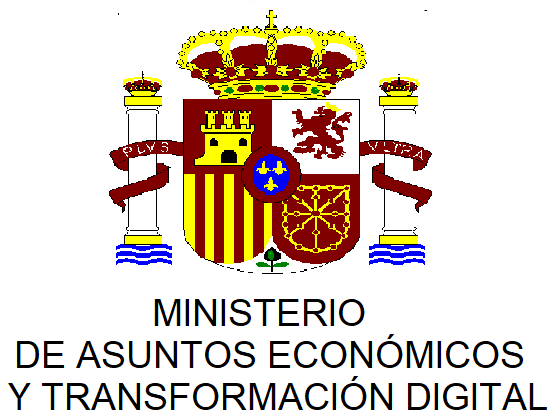 